09.03.2021 г. №17РОССИЙСКАЯ ФЕДЕРАЦИЯИРКУТСКАЯ ОБЛАСТЬНИЖНЕУДИНСКИЙ РАЙОНПОРОГСКОЕ СЕЛЬСКОЕ ПОСЕЛЕНИЕАДМИНИСТРАЦИЯПОСТАНОВЛЕНИЕОБ УТВЕРЖДЕНИИ РЕЕСТРА И СХЕМ МЕСТ (ПЛОЩАДОК) НАКОПЛЕНИЯ ТВЕРДЫХ КОММУНАЛЬНЫХ ОТХОДОВНА ТЕРРИТОРИИ ПОРОГСКОГО МУНИЦИПАЛЬНОГО ОБРАЗОВАНИЯВ целях обеспечения охраны окружающей среды и здоровья человека, на территории Порогского муниципального образования, в соответствии с Федеральным законом от 06.10.2003 года №131-ФЗ «Об общих принципах организации местного самоуправления в Российской Федерации», Федеральным законом от 24.06.1998 года №89-ФЗ «Об отходах производства и потребления», постановлением Правительства Российской Федерации от 31.08.2018 года №1039 «Об утверждении правил обустройства мест (площадок) накопления твердых коммунальных отходов и ведения их реестра», санитарными правилами и нормами СанПиН 2.1.3684-21 «Санитарно-эпидемиологические требования к содержанию территорий городских и сельских поселений , в водным объектам, питьевой воде и питьевому водоснабжению, атмосферному воздуху, почвам, жилым помещениям, эксплуатации производственных, общественных помещений, организации и проведению санитарно- противоэпидемических (профилактических) мероприятий. Правилами благоустройства территории Порогского муниципального образования, утвержденные решением Думы Порогского муниципального образования от 30.10.2018 года №54, Уставом Порогского муниципального образования, администрация Порогского муниципального образованияПОСТАНОВЛЯЕТ:1.Утвердить реестр мест (площадок) накопления твердых коммунальных отходов на территории Порогского муниципального образования (Приложение №1).2. Утвердить схемы размещения мест (площадок) накопления твердых коммунальных отходов на территории Порогского муниципального образования (Приложение №2).3. Признать утратившим силу постановление администрации Порогского муниципального образования от 03.12.2018 года №112 «Об утверждении реестра мест (площадок) накопления твердых коммунальных отходов на территории Порогского муниципального образования».4. Настоящее постановление подлежит опубликованию в Вестнике Порогского сельского поселения и на официальном сайте администрации Порогского муниципального образования в сети «Интернет».Глава Порогского муниципального образования   О.В. Усачева Приложение №1к постановлении администрации Порогскогомуниципального образованияот09.03.2021 года №17Реестр мест (площадок) накопления твердых коммунальных отходов на территории Порогского муниципального образованияПриложение №2к постановлении администрации Порогскогомуниципального образованияот00.00.2021 года №00СХЕМЫ РАЗМЕЩЕНИЯ МЕСТ (ПЛОЩАДОК) НАКОПЛЕНИЯ ТВЕРДЫХ КОММУНАЛЬНЫХ ОТХОДОВ НА ТЕРРИТОРИИ ПОРОГСКОГО МУНИЦИПАЛЬНОГО ОБРАЗОВАНИЯ№ п/п, данные о нахождении мест (площадок) накопления ТКО№ п/п, данные о нахождении мест (площадок) накопления ТКО№ п/п, данные о нахождении мест (площадок) накопления ТКОДанные о технических характеристиках мест (площадок) накопления ТКОДанные о технических характеристиках мест (площадок) накопления ТКОДанные о технических характеристиках мест (площадок) накопления ТКОДанные о технических характеристиках мест (площадок) накопления ТКОДанные о технических характеристиках мест (площадок) накопления ТКОДанное о собственниках мест (площадок) накопления (для юр. лиц – наименование и номер ИНН, фактический адрес, для ИП – ФИО, ОГРН, адрес регистрации по месту жительства, для физ. лиц – ФИО, серия, номер и дата выдачи паспорта, адрес регистрации по месту жительства, контактные данные)Данные об источниках образования ТКОДата и номер решения о включении (отказе) сведений о месте (площадке) накопления ТКО в реестр№ п/пАдресГеографические координатыПокрытие (грунт, бетон, асфальт, иное)Площадь, м2Количество контейнеров с указанием объемаКоличество контейнеров с указанием объемаКоличество контейнеров с указанием объемаДанное о собственниках мест (площадок) накопления (для юр. лиц – наименование и номер ИНН, фактический адрес, для ИП – ФИО, ОГРН, адрес регистрации по месту жительства, для физ. лиц – ФИО, серия, номер и дата выдачи паспорта, адрес регистрации по месту жительства, контактные данные)Данные об источниках образования ТКОДата и номер решения о включении (отказе) сведений о месте (площадке) накопления ТКО в реестр№ п/пАдресГеографические координатыПокрытие (грунт, бетон, асфальт, иное)Площадь, м2Размещенные, шт.Планируемые к размещению, шт.Объем м3Данное о собственниках мест (площадок) накопления (для юр. лиц – наименование и номер ИНН, фактический адрес, для ИП – ФИО, ОГРН, адрес регистрации по месту жительства, для физ. лиц – ФИО, серия, номер и дата выдачи паспорта, адрес регистрации по месту жительства, контактные данные)Данные об источниках образования ТКОДата и номер решения о включении (отказе) сведений о месте (площадке) накопления ТКО в реестр1.Иркутская область, Нижнеудинский район, с. Порог, ул. Набережная,в районе д. №2-54 32 20 26 С99 15 56 04 Вбетонное покрытие с уклоном для отведения талых и дождевых сточных вод , ограждение –профлистом с трех сторон высотой не менее 1 метра.2,75010,75Администрация Порогского муниципального образования – администрация сельского поселения, с.Порог, ул.Новая 31 А ОГРН 1053813014310 Жилые дома №1, 2, 3, 4, по ул. НабережнаяПостановление от 00.00.2021 года №02.Иркутская область, Нижнеудинский район, с. Порог, ул. Полевая,в районе д. 2/1 54 32 25 10 С 99 15 50 49 Вбетонное покрытие с уклоном для отведения талых и дождевых сточных вод , ограждение –профлистом с трех сторон высотой не менее 1 метра 2,75010,75Администрация Порогского муниципального образования – администрация сельского поселения, с.Порог, ул.Новая 31 А ОГРН 1053813014310Жилые дома №2/1, 2/2, по ул. ПолеваяПостановление от 00.00.2021 года №03 Иркутская область, Нижнеудинский район, с. Порог, ул. Колхозная ,в районе д. 2- 54 32 28 53С- 99 15 45 64Вбетонное покрытие с уклоном для отведения талых и дождевых сточных вод , ограждение –профлистом с трех сторон высотой не менее 1 метра 2,75010,75Администрация Порогского муниципального образования – администрация сельского поселения, с.Порог, ул.Новая 31 А ОГРН 1053813014310Жилые дома № 2,3 по ул. КолхознаяПостановление от 00.00.2021 года №04Иркутская область, Нижнеудинский район, с. Порог, ул. Сосновая ,в районе д. 2- 54 32 33 47С- 99 15 47 72Вбетонное покрытие с уклоном для отведения талых и дождевых сточных вод , ограждение –профлистом с трех сторон высотой не менее 1 метра 2,75010,75Администрация Порогского муниципального образования – администрация сельского поселения, с.Порог, ул.Новая 31 А ОГРН 1053813014310Жилые дома №1, 2,3 по ул. СосноваяПостановление от 00.00.2021 года №05Иркутская область, Нижнеудинский район, с. Порог, ул. Новая ,в районе д. 2а- 54 32 39 81С99 15 39 51Вбетонное покрытие с уклоном для отведения талых и дождевых сточных вод , ограждение –профлистом с трех сторон высотой не менее 1 метра 2,75010,75Администрация Порогского муниципального образования – администрация сельского поселения, с.Порог, ул.Новая 31 А ОГРН 1053813014310Жилые дома № «2а», 2,4по ул. НоваяПостановление от 00.00.2021 года №06Иркутская область, Нижнеудинский район, с. Порог, ул. Новая ,в районе д. 8- 54 32 45 21С- 99 15 34 53Вбетонное покрытие с уклоном для отведения талых и дождевых сточных вод , ограждение –профлистом с трех сторон высотой не менее 1 метра2,75010,75Администрация Порогского муниципального образования – администрация сельского поселения, с.Порог, ул.Новая 31 А ОГРН 1053813014310Жилые дома №6,8,10,12 по ул. НоваяПостановление от 00.00.2021 года №07Иркутская область, Нижнеудинский район, с. Порог, ул. Новая ,в районе д. 1- 54 32 37 47С- 99 15 35 01Вбетонное покрытие с уклоном для отведения талых и дождевых сточных вод , ограждение –профлистом с трех сторон высотой не менее 1 метра2,75010,75Администрация Порогского муниципального образования – администрация сельского поселения, с.Порог, ул.Новая 31 А ОГРН 1053813014310Жилые дома №1,3/1,3/2 по ул. НоваяПостановление от 00.00.2021 года №08Иркутская область, Нижнеудинский район, с. Порог, ул. Новая ,в районе д. 9- 54 32 46 15С- 99 15 28 83Вбетонное покрытие с уклоном для отведения талых и дождевых сточных вод , ограждение –профлистом с трех сторон высотой не менее 1 метра2,75010,75Администрация Порогского муниципального образования – администрация сельского поселения, с.Порог, ул.Новая 31 А ОГРН 1053813014310Жилой дом №1,по ул. Айсинская, жилой дом №9 по НоваяПостановление от 00.00.2021 года №09Иркутская область, Нижнеудинский район, с. Порог, ул. Новая, в районе д. №15- 54 32 50 99С99 15 27 81Вбетонное покрытие с уклоном для отведения талых и дождевых сточных вод , ограждение –профлистом с трех сторон высотой не менее 1 метра4,875030,75Администрация Порогского муниципального образования – администрация сельского поселения, с.Порог, ул.Новая 31 А ОГРН 1053813014310Жилые дома № 14, 15,16,17/118,20,22,24 по ул. НоваяПостановление от 00.00.2021 года №010.Иркутская область, Нижнеудинский район, с.Порог, Новая, в районе д. №30- 54 32 57 24С- 99 15 22 81Вбетонное покрытие с уклоном для отведения талых и дождевых сточных вод , ограждение –профлистом с трех сторон высотой не менее 1 метра4,875030,75Администрация Порогского муниципального образования – администрация сельского поселения, с.Порог, ул.Новая 31 А ОГРН 1053813014310Жилые дома №17/2,19/1,19/2,26, 28,30,32,34,36,38/1,38/2, по ул. НоваяПостановление от 0.00.2021 года №011Иркутская область, Нижнеудинский район, с.Порог, Новая, в районе д. №21- 54 33 7 86С- 99 15 11 54Вбетонное покрытие с уклоном для отведения талых и дождевых сточных вод , ограждение –профлистом с трех сторон высотой не менее 1 метра2,75010,75Администрация Порогского муниципального образования – администрация сельского поселения, с.Порог, ул.Новая 31 А ОГРН 1053813014310Жилой дом №21 по ул. НоваяПостановление от 00.00.2021 года №012Иркутская область, Нижнеудинский район, с.Порог, Новая, в районе д. №46- 54 33 12 04С -99 15 17 91Вбетонное покрытие с уклоном для отведения талых и дождевых сточных вод , ограждение –профлистом с трех сторон высотой не менее 1 метра2,75010,75Администрация Порогского муниципального образования – администрация сельского поселения, с.Порог, ул.Новая 31 А ОГРН 1053813014310Жилые дома №33, 44, 46,48 по ул. НоваяПостановление от 00.00.2021 года №013Иркутская область, Нижнеудинский район, с.Порог, Новая, в районе д. №50- 54 33 18 54С-99 15 12 91 Вбетонное покрытие с уклоном для отведения талых и дождевых сточных вод , ограждение –профлистом с трех сторон высотой не менее 1 метра2,75010,75Администрация Порогского муниципального образования – администрация сельского поселения, с.Порог, ул.Новая 31 А ОГРН 1053813014310Жилые дома № 37/1, 37/2, 50 по ул. НоваяПостановление от 00.00.2021 года №014Иркутская область, Нижнеудинский район, с.Порог, Береговая, в районе д. №2- 54 33 21 61С- 99 15 13 00Вбетонное покрытие с уклоном для отведения талых и дождевых сточных вод , ограждение –профлистом с трех сторон высотой не менее 1 метра2,75010,75Администрация Порогского муниципального образования – администрация сельского поселения, с.Порог, ул.Новая 31 А ОГРН 1053813014310Жилые дома №2, 2а/1 2а/2 по ул. БереговаяПостановление от 00.00.2021 года №015Иркутская область, Нижнеудинский район, с.Порог, Береговая, в районе д. №8- 54 33 36 13С- 99 15 6 94Вбетонное покрытие с уклоном для отведения талых и дождевых сточных вод , ограждение –профлистом с трех сторон высотой не менее 1 метра2,75010,75Администрация Порогского муниципального образования – администрация сельского поселения, с.Порог, ул.Новая 31 А ОГРН 1053813014310Жилые дома №6, 7, 8 по ул. БереговаяПостановление от 0.00.2021 года №016Иркутская область, Нижнеудинский район, с.Порог, Береговая, в районе д. №15- 54 33 50 63С- 99 15 3 93Вбетонное покрытие с уклоном для отведения талых и дождевых сточных вод , ограждение –профлистом с трех сторон высотой не менее 1 метра2,75010,75Администрация Порогского муниципального образования – администрация сельского поселения, с.Порог, ул.Новая 31 А ОГРН 1053813014310Жилые дома№15, 16,по ул. Береговая Постановление от 0.00.2021 года №017Иркутская область, Нижнеудинский район, с.Порог, Береговая, в районе д. №20- 54 33 53 24С-99 15 14 97Вбетонное покрытие с уклоном для отведения талых и дождевых сточных вод , ограждение –профлистом с трех сторон высотой не менее 1 метра2,75010,75Администрация Порогского муниципального образования – администрация сельского поселения, с.Порог, ул.Новая 31 А ОГРН 1053813014310Жилые дома№ 17, 18, 19, 20, 22. поул. БереговаяПостановление от 00.00.2021 года №018Иркутская область, Нижнеудинский район, с.Порог, Нагорная, в районе д. №1- 54 33 50 61С- 99 14 57 14Вбетонное покрытие с уклоном для отведения талых и дождевых сточных вод , ограждение –профлистом с трех сторон высотой не менее 1 метра2,75010,75Администрация Порогского муниципального образования – администрация сельского поселения, с.Порог, ул.Новая 31 А ОГРН 1053813014310Жилые дома №1, 3 «а», 31, 4; по ул. Нагорная, жилой дом № 10 по ул.БереговаяПостановление от 0.00.2021 года №019Иркутская область, Нижнеудинский район, с.Порог, Нагорная, в районе д. №7а- 54 33 48 06С- 99 14 49 87Вбетонное покрытие с уклоном для отведения талых и дождевых сточных вод , ограждение –профлистом с трех сторон высотой не менее 1 метра2,75010,75Администрация Порогского муниципального образования – администрация сельского поселения, с.Порог, ул.Новая 31 А ОГРН 1053813014310Жилые дома №4«а»/1, 4«а»/2, 7«а», 7, 8 по ул. НагорнаяПостановление от 0.00.2021 года №020Иркутская область, Нижнеудинский район, с.Порог, Нагорная, в районе д. №11а- 54 33 42 49С- 99 14 49 40Вбетонное покрытие с уклоном для отведения талых и дождевых сточных вод , ограждение –профлистом с трех сторон высотой не менее 1 метра2,75010,75Администрация Порогского муниципального образования – администрация сельского поселения, с.Порог, ул.Новая 31 А ОГРН 1053813014310Жилые дома №, 9/1,9/2, 10, 11, 11«а» ,13, 14, по ул. НагорнаяПостановление от 0.00.2021 года №021Иркутская область, Нижнеудинский район, с.Порог, Нагорная, в районе д. №16- 54 33 35 77С- 99 14 50 26Вбетонное покрытие с уклоном для отведения талых и дождевых сточных вод , ограждение –профлистом с трех сторон высотой не менее 1 метра2,75010,75Администрация Порогского муниципального образования – администрация сельского поселения, с.Порог, ул.Новая 31 А ОГРН 1053813014310Жилые дома №16, 15/1, 15/3 по ул.НагорнаяПостановление от 0.00.2021 года №022Иркутская область, Нижнеудинский район, с.Порог, Нагорная, в районе д. №18 кв.3- 54 33 34 38С- 99 14 49 79Вбетонное покрытие с уклоном для отведения талых и дождевых сточных вод , ограждение –профлистом с трех сторон высотой не менее 1 метра2,75010,75Администрация Порогского муниципального образования – администрация сельского поселения, с.Порог, ул.Новая 31 А ОГРН 1053813014310Жилые дома №18/3,18/4,19/1, 19/2. по ул. Нагорная Постановление от 0.00.2021 года №023Иркутская область, Нижнеудинский район, с.Порог, Нагорная, в районе д. №20- 54 33 28 90С- 99 14 52 11Вбетонное покрытие с уклоном для отведения талых и дождевых сточных вод , ограждение –профлистом с трех сторон высотой не менее 1 метра2,75010,75Администрация Порогского муниципального образования – администрация сельского поселения, с.Порог, ул.Новая 31 А ОГРН 1053813014310Жилые дома №19, 20, 21, по ул.НагорнаяПостановление от 0.00.2021 года №024Иркутская область, Нижнеудинский район, с.Порог, Нагорная, в районе д. №23а- 54 33 39 21С- 99 14 36 92Вбетонное покрытие с уклоном для отведения талых и дождевых сточных вод , ограждение –профлистом с трех сторон высотой не менее 1 метра2,75010,75Администрация Порогского муниципального образования – администрация сельского поселения, с.Порог, ул.Новая 31 А ОГРН 1053813014310Жилые дома№ 23А, 23/2, 24 по ул.НагорнаяПостановление от 0.00.2021 года №025Иркутская область, Нижнеудинский район, с.Порог, Озерная, в районе д. №1- 54 33 36 44С- 99 14 55 20Вбетонное покрытие с уклоном для отведения талых и дождевых сточных вод , ограждение –профлистом с трех сторон высотой не менее 1 метра8,25040,75Администрация Порогского муниципального образования – администрация сельского поселения, с.Порог, ул.Новая 31 А ОГРН 1053813014310Жилой дом № 1 по ул. ОзернаяПостановление от 0.00.2021 года №026Иркутская область, Нижнеудинский район, с.Порог, Озерная, в районе д. №6- 54 33 29 95С- 99 14 55 61Вбетонное покрытие с уклоном для отведения талых и дождевых сточных вод , ограждение –профлистом с трех сторон высотой не менее 1 метра2,75010,75Администрация Порогского муниципального образования – администрация сельского поселения, с.Порог, ул.Новая 31 А ОГРН 1053813014310Жилые дома №6, 7, 8 по ул. ОзернаяПостановление от 0.00.2021 года №027Иркутская область, Нижнеудинский район, с.Порог, Озерная, в районе д. №11- 54 33 25 27С- 99 14 58 86Вбетонное покрытие с уклоном для отведения талых и дождевых сточных вод , ограждение –профлистом с трех сторон высотой не менее 1 метра4,05020,75Администрация Порогского муниципального образования – администрация сельского поселения, с.Порог, ул.Новая 31 А ОГРН 1053813014310Жилые дома № 10, 11, 12 по ул. ОзернаяПостановление от 0.00.2021 года №028Иркутская область, Нижнеудинский район, с.Порог, Центральная, в районе д. №1кв.1- 54 32 56 24С- 99 14 56 07Вбетонное покрытие с уклоном для отведения талых и дождевых сточных вод , ограждение –профлистом с трех сторон высотой не менее 1 метра2,75010,75Администрация Порогского муниципального образования – администрация сельского поселения, с.Порог, ул.Новая 31 А ОГРН 1053813014310Жилые дома № 1/1, 1/2, 2/1, 2/2, 4 по ул.ЦентральнаяПостановление от 0.00.2021 года №029Иркутская область, Нижнеудинский район, с.Порог, Центральная, в районе д. №5кв.2- 54 33 0 52С- 99 15 1 18Вбетонное покрытие с уклоном для отведения талых и дождевых сточных вод , ограждение –профлистом с трех сторон высотой не менее 1 метра2,75010,75Администрация Порогского муниципального образования – администрация сельского поселения, с.Порог, ул.Новая 31 А ОГРН 1053813014310Жилые дома № 5/2, 6, 6а, 7/1, 7/2, 8, 10, 12/1 по ул.ЦентральнаяПостановление от 0.00.2021 года №030Иркутская область, Нижнеудинский район, с.Порог, Центральная, в районе д. №13- 54 33 5 99С-99 15 6 29Вбетонное покрытие с уклоном для отведения талых и дождевых сточных вод , ограждение –профлистом с трех сторон высотой не менее 1 метра2,75010,75Администрация Порогского муниципального образования – администрация сельского поселения, с.Порог, ул.Новая 31 А ОГРН 1053813014310Жилые дома № 9/1, 9/2, 12/2,13, 14/1,14/2,17, 19, 20 по ул.ЦентральнаяПостановление от 0.00.2021 года №031Иркутская область, Нижнеудинский район, с.Порог, Центральная, в районе д. №27- 54 33 13 92С- 99 15 6 53Вбетонное покрытие с уклоном для отведения талых и дождевых сточных вод , ограждение –профлистом с трех сторон высотой не менее 1 метра4,05020,75Администрация Порогского муниципального образования – администрация сельского поселения, с.Порог, ул.Новая 31 А ОГРН 1053813014310Жилые дома№ 22, 23, 25, 27, 29,30,31,32,33/1,33/2 по ул.ЦентральнаяПостановление от 0.00.2021года №032Иркутская область, Нижнеудинский район, с.Порог, Центральная, в районе д. №43- 54 33 20 56С- 99 15 5 72Вбетонное покрытие с уклоном для отведения талых и дождевых сточных вод , ограждение –профлистом с трех сторон высотой не менее 1 метра4,05020,75Администрация Порогского муниципального образования – администрация сельского поселения, с.Порог, ул.Новая 31 А ОГРН 1053813014310Жилые дома № 34, 39, 41/1,41/2, 43, 45,47 по ул.ЦентральнаяПостановление от 0.00.2021года №033Иркутская область, Нижнеудинский район, с.Порог, Центральная, в районе д. № 55- 54 33 27 29С- 99 15 4 17 Вбетонное покрытие с уклоном для отведения талых и дождевых сточных вод , ограждение –профлистом с трех сторон высотой не менее 1 метра4,05020,75Администрация Порогского муниципального образования – администрация сельского поселения, с.Порог, ул.Новая 31 А ОГРН 1053813014310Жилые дома № 44, 46, 46/2,48, 51, 52, 54,55, 59 по ул.ЦентральнаяПостановление от 0.00.2021года №034Иркутская область, Нижнеудинский район, с.Порог,ул. Центральная, в районе д. №61кв.2- 54 33 32 42С- 99 15 4 07Вбетонное покрытие с уклоном для отведения талых и дождевых сточных вод , ограждение –профлистом с трех сторон высотой не менее 1 метра2,75010,75Администрация Порогского муниципального образования – администрация сельского поселения, с.Порог, ул.Новая 31 А ОГРН 1053813014310Жилые дома № 61/1,61/2, 69/1, 69/2 по ул.ЦентральнаяПостановление от 0.00.2021года №035Иркутская область, Нижнеудинский район, с.Порог, Центральная, в районе д. №58/1- 54 33 36 26С- 99 15 38 1Вбетонное покрытие с уклоном для отведения талых и дождевых сточных вод , ограждение –профлистом с трех сторон высотой не менее 1 метра2,75010,75Администрация Порогского муниципального образования – администрация сельского поселения, с.Порог, ул.Новая 31 А ОГРН 1053813014310Жилые дома № 58/1,58/2, 60/1, 75, 77 по ул.ЦентральнаяПостановление от 0.00.2021года №036Иркутская область, Нижнеудинский район, с.Порог, Центральная, в районе д. №85- 54 33 42 58С- 99 15 0 47Вбетонное покрытие с уклоном для отведения талых и дождевых сточных вод , ограждение –профлистом с трех сторон высотой не менее 1 метра2,75010,75Администрация Порогского муниципального образования – администрация сельского поселения, с.Порог, ул.Новая 31 А ОГРН 1053813014310Жилые дома № 60/2, 62/1, 62/2, 64/1, 64/2, 81, 83, 85 по ул.ЦентральнаяПостановление от 0.00.2021года №037Иркутская область, Нижнеудинский район, с.Порог, Лесная, в районе д. №2 кв.1- 54 33 6 33С- 99 14 55 08Вбетонное покрытие с уклоном для отведения талых и дождевых сточных вод , ограждение –профлистом с трех сторон высотой не менее 1 метра2,75010,75Администрация Порогского муниципального образования – администрация сельского поселения, с.Порог, ул.Новая 31 А ОГРН 1053813014310Жилые дома № 1/3, 1/4,2/1,2/3,3/1,3/2, по ул.Лесная, жилой дом №11 по ул.ЦентральнаяПостановление от 0.00.2021года №038Иркутская область, Нижнеудинский район, с.Порог, Лесная, в районе д. №4 кв.2- 54 33 12 17С99 14 53 21Вбетонное покрытие с уклоном для отведения талых и дождевых сточных вод , ограждение –профлистом с трех сторон высотой не менее 1 метра2,75010,75Администрация Порогского муниципального образования – администрация сельского поселения, с.Порог, ул.Новая 31 А ОГРН 1053813014310Жилые дома № 4/1, 4/2 по ул. Лесная , жилые дома № 21, 21 «А» по ул.ЦентральнаяПостановление от 0.00.2021года №039Иркутская область, Нижнеудинский район, с.Порог,Кладбище 800 м. От жилого дома №4 на юго- запад по ул. Набережная - 54 31 55 59С-99 15 50 64Вбетонное покрытие с уклоном для отведения талых и дождевых сточных вод , ограждение –профлистом с трех сторон высотой не менее 1 метра8,25040,75Администрация Порогского муниципального образования – администрация сельского поселения, с.Порог, ул.Новая 31 А ОГРН 1053813014310 кладбищеПостановление от 0.00.2021года №0Постановление от 0.00.2021года №040Иркутская область, Нижнеудинский район, д.Привольное, Островная, в районе д. №67 кв.1- 54 33 31 04С-99 15 35 00Вбетонное покрытие с уклоном для отведения талых и дождевых сточных вод , ограждение –профлистом с трех сторон высотой не менее 1 метра2,75010,75Администрация Порогского муниципального образования – администрация сельского поселения, с.Порог, ул.Новая 31 А ОГРН 1053813014310Жилые дома № 67/1, 67/2, 63, 66 по ул. Островная.Постановление от 0.00.2021года №041Иркутская область, Нижнеудинский район, д.Привольное, Центральная , в районе д. №11.- 54 33 24 79С-99 15 43 00Вбетонное покрытие с уклоном для отведения талых и дождевых сточных вод , ограждение –профлистом с трех сторон высотой не менее 1 метра2,75010,75Администрация Порогского муниципального образования – администрация сельского поселения, с.Порог, ул.Новая 31 А ОГРН 1053813014310Жилые дома № 8, 9/1, 9/2, 11, 12 по ул.ЦентральнаяПостановление от 0.00.2021года №042Иркутская область, Нижнеудинский район, д.Привольное, Центральная , в районе д. №14.- 54 33 35 11С-99 15 45 30Вбетонное покрытие с уклоном для отведения талых и дождевых сточных вод , ограждение –профлистом с трех сторон высотой не менее 1 метра2,75010,75Администрация Порогского муниципального образования – администрация сельского поселения, с.Порог, ул.Новая 31 А ОГРН 1053813014310Жилые дома № 14, 15, 16, 17 по ул. Центральная.Постановление от 0.00.2021года №043Иркутская область, Нижнеудинский район, д.Привольное, Центральная , в районе д. №21.- 54 33 43 61С-99 15 45 99Вбетонное покрытие с уклоном для отведения талых и дождевых сточных вод , ограждение –профлистом с трех сторон высотой не менее 1 метра2,75010,75Администрация Порогского муниципального образования – администрация сельского поселения, с.Порог, ул.Новая 31 А ОГРН 1053813014310Жилые дома № 18, 19 , 20, 21 по ул.ЦентральнаяПостановление от 0.00.2021года №044Иркутская область, Нижнеудинский район, д.Привольное, Центральная , в районе д. №23.- 54 33 51 05С-99 15 47 62 Вбетонное покрытие с уклоном для отведения талых и дождевых сточных вод , ограждение –профлистом с трех сторон высотой не менее 1 метра2,75010,75Администрация Порогского муниципального образования – администрация сельского поселения, с.Порог, ул.Новая 31 А ОГРН 1053813014310Жилые дома № 22, 23, 25, 26 по ул. Центральная.Постановление от 0.00.2021года №045Иркутская область, Нижнеудинский район, д.Привольное, Центральная , в районе д. №32.- 54 33 58 66С-99 15 50 74 Вбетонное покрытие с уклоном для отведения талых и дождевых сточных вод , ограждение –профлистом с трех сторон высотой не менее 1 метра2,75010,75Администрация Порогского муниципального образования – администрация сельского поселения, с.Порог, ул.Новая 31 А ОГРН 1053813014310Жилые дома № 27, 29, 30, 32, 33 по ул. Центральная.Постановление от 0.00.2021года №046Иркутская область, Нижнеудинский район, д.Привольное, Центральная , в районе д. №36а.- 54 34 5 05 С-99 15 52 76 Вбетонное покрытие с уклоном для отведения талых и дождевых сточных вод , ограждение –профлистом с трех сторон высотой не менее 1 метра2,75010,75Администрация Порогского муниципального образования – администрация сельского поселения, с.Порог, ул.Новая 31 А ОГРН 1053813014310Жилые дома № 35, 36а, по ул.ЦентральнаяПостановление от 0.00.2021года №047Иркутская область, Нижнеудинский район, д.Привольное, Центральная , в районе д. №42.- 54 34 12 69С-99 16 2 30Вбетонное покрытие с уклоном для отведения талых и дождевых сточных вод , ограждение –профлистом с трех сторон высотой не менее 1 метра2,75010,75Администрация Порогского муниципального образования – администрация сельского поселения, с.Порог, ул.Новая 31 А ОГРН 1053813014310Жилой дом № 42 по ул. Центральная Постановление от 0.00.2021года №048Иркутская область, Нижнеудинский район, д.Привольное, Центральная , в районе д. №5.- 54 33 17 09С-99 15 44 46 Вбетонное покрытие с уклоном для отведения талых и дождевых сточных вод , ограждение –профлистом с трех сторон высотой не менее 1 метра2,75010,75Администрация Порогского муниципального образования – администрация сельского поселения, с.Порог, ул.Новая 31 А ОГРН 1053813014310Жилые дома № 3, 5, 8 по ул. Центральная.Постановление от 0.00.2021года №049Иркутская область, Нижнеудинский район, д.Привольное, Центральная , в районе д. №2.- 54 33 12 27С-99 15 46 96 Вбетонное покрытие с уклоном для отведения талых и дождевых сточных вод , ограждение –профлистом с трех сторон высотой не менее 1 метра2,7500,75Администрация Порогского муниципального образования – администрация сельского поселения, с.Порог, ул.Новая 31 А ОГРН 1053813014310Жилые дома № 1, 2 по ул. Центральная Постановление от 0.00.2021года №050Иркутская область, Нижнеудинский район, Уч.Пушкинский , Центральная , в районе д. №39.- 54 33 5 55С-99 15 51 57 Вбетонное покрытие с уклоном для отведения талых и дождевых сточных вод , ограждение –профлистом с трех сторон высотой не менее 1 метра2,75010,75Администрация Порогского муниципального образования – администрация сельского поселения, с.Порог, ул.Новая 31 А ОГРН 1053813014310Жилые дома № 39, 40 по ул. Центральная.Постановление от 0.00.2021года №051Иркутская область, Нижнеудинский район, Уч.Пушкинский , Центральная , в районе д. №34а.- 54 32 58 26С-99 15 52 36Вбетонное покрытие с уклоном для отведения талых и дождевых сточных вод , ограждение –профлистом с трех сторон высотой не менее 1 метра2,75010,75Администрация Порогского муниципального образования – администрация сельского поселения, с.Порог, ул.Новая 31 А ОГРН 1053813014310Жилые дома № 33, 34а по ул. Центральная.Постановление от 0.00.2021года №052Иркутская область, Нижнеудинский район, Уч.Пушкинский , Центральная , в районе д. №29.- 54 32 45 61С-99 15 59 27Вбетонное покрытие с уклоном для отведения талых и дождевых сточных вод , ограждение –профлистом с трех сторон высотой не менее 1 метра2,75010,75Администрация Порогского муниципального образования – администрация сельского поселения, с.Порог, ул.Новая 31 А ОГРН 1053813014310Жилые дома № 26, 29 по ул. Центральная.Постановление от 0.00.2021года №053Иркутская область, Нижнеудинский район, Уч.Пушкинский , Центральная , в районе д. №22.- 54 32 35 14С-99 16 5 60Вбетонное покрытие с уклоном для отведения талых и дождевых сточных вод , ограждение –профлистом с трех сторон высотой не менее 1 метра2,75010,75Администрация Порогского муниципального образования – администрация сельского поселения, с.Порог, ул.Новая 31 А ОГРН 1053813014310Жилые дома № 22, 23, 25 по ул. Центральная.Постановление от 0.00.2021года №054Иркутская область, Нижнеудинский район, Уч.Пушкинский , Центральная , в районе д. №21.- 54 31 55 59С-99 15 50 64Вбетонное покрытие с уклоном для отведения талых и дождевых сточных вод , ограждение –профлистом с трех сторон высотой не менее 1 метра2,75010,75Администрация Порогского муниципального образования – администрация сельского поселения, с.Порог, ул.Новая 31 А ОГРН 1053813014310Жилые дома № 18,19, 21 по ул. Центральная.Постановление от 0.00.2021года №055Иркутская область, Нижнеудинский район, Уч.Пушкинский , Центральная , в районе д. 16.- 54 32 25 23С-99 16 11 37Вбетонное покрытие с уклоном для отведения талых и дождевых сточных вод , ограждение –профлистом с трех сторон высотой не менее 1 метра2,75010,75Администрация Порогского муниципального образования – администрация сельского поселения, с.Порог, ул.Новая 31 А ОГРН 1053813014310Жилые дома № 15,16,17 по ул.ЦентральнаяПостановление от 0.00.2021года №056Иркутская область, Нижнеудинский район, Уч.Пушкинский , Центральная , в районе д. 12А.- 54 32 17 48С-99 16 17 94Вбетонное покрытие с уклоном для отведения талых и дождевых сточных вод , ограждение –профлистом с трех сторон высотой не менее 1 метра2,75010,75Администрация Порогского муниципального образования – администрация сельского поселения, с.Порог, ул.Новая 31 А ОГРН 1053813014310Жилые дома № 12а,13,14 по ул.ЦентральнаяПостановление от 0.00.2021года №057Иркутская область, Нижнеудинский район, Уч.Пушкинский , Центральная , в районе д. 10.- 54 32 11 24С-99 16 21 81Вбетонное покрытие с уклоном для отведения талых и дождевых сточных вод , ограждение –профлистом с трех сторон высотой не менее 1 метра2,75010,75Администрация Порогского муниципального образования – администрация сельского поселения, с.Порог, ул.Новая 31 А ОГРН 1053813014310Жилые дома № 10,11 по ул.ЦентральнаяПостановление от 0.00.2021года №058Иркутская область, Нижнеудинский район, Уч.Пушкинский , Центральная , в районе д. 9.- 54 32 7 83С-99 16 24 48Вбетонное покрытие с уклоном для отведения талых и дождевых сточных вод , ограждение –профлистом с трех сторон высотой не менее 1 метра2,75010,75Администрация Порогского муниципального образования – администрация сельского поселения, с.Порог, ул.Новая 31 А ОГРН 1053813014310Жилые дома № 7,9 по ул.ЦентральнаяПостановление от 0.00.2021года №059Иркутская область, Нижнеудинский район, Уч.Пушкинский , Центральная , в районе д. 2.- 54 31 55 93С-99 16 33 64Вбетонное покрытие с уклоном для отведения талых и дождевых сточных вод , ограждение –профлистом с трех сторон высотой не менее 1 метра2,75010,75Администрация Порогского муниципального образования – администрация сельского поселения, с.Порог, ул.Новая 31 А ОГРН 1053813014310Жилые дома № 1, 2 по ул.ЦентральнаяПостановление от 0.00.2021года №060Иркутская область, Нижнеудинский район, Уч.Пушкинский , кладбище , На юго – восток от дома 1 по ул.Центральная - 54 31 51 42С-99 16 40 88Вбетонное покрытие с уклоном для отведения талых и дождевых сточных вод , ограждение –профлистом с трех сторон высотой не менее 1 метра8,25040,75Администрация Порогского муниципального образования – администрация сельского поселения, с.Порог, ул.Новая 31 А ОГРН 1053813014310Кладбище Постановление от 0.00.2021года №061Иркутская область, Нижнеудинский район, д.Привольное , кладбище , на северо –запад от д. 40 по ул.Центральная - 54 35 12 14С-99 16 45 37Вбетонное покрытие с уклоном для отведения талых и дождевых сточных вод , ограждение –профлистом с трех сторон высотой не менее 1 метра8,25040,75Администрация Порогского муниципального образования – администрация сельского поселения, с.Порог, ул.Новая 31 А ОГРН 1053813014310кладбищеПостановление от 0.00.2021года №062Иркутская область, Нижнеудинский район, д.Привольное , кладбище , на северо –восток от д. 5 по ул.Центральная - 54 33 37 04С-99 16 0 59Вбетонное покрытие с уклоном для отведения талых и дождевых сточных вод , ограждение –профлистом с трех сторон высотой не менее 1 метра4,875030,75Администрация Порогского муниципального образования – администрация сельского поселения, с.Порог, ул.Новая 31 А ОГРН 1053813014310Кладбище Постановление от 0.00.2021года №063Иркутская область, Нижнеудинский район, п.Кирей -Муксут , Центральная , в районе д. 4.- 54 37 53 83С-99 18 8 93Вбетонное покрытие с уклоном для отведения талых и дождевых сточных вод , ограждение –профлистом с трех сторон 2,75010,75Администрация Порогского муниципального образования – администрация сельского поселения, с.Порог, ул.Новая 31 А ОГРН 1053813014310Жилой дом № 4 по ул.ЦентральнаяПостановление от 0.00.2021года №064Иркутская область, Нижнеудинский район, п.Кирей -Муксут , Школьная , в районе д. 4кв.1.- 54 38 0 95С-99 18 17 24Вбетонное покрытие с уклоном для отведения талых и дождевых сточных вод , ограждение –профлистом с трех сторон 2,75010,75Администрация Порогского муниципального образования – администрация сельского поселения, с.Порог, ул.Новая 31 А ОГРН 1053813014310Жилые дома № 4кв.1,4 кв.2 по ул.ЦентральнаяПостановление от 0.00.2021года №065Иркутская область, Нижнеудинский район, п.Кирей -Муксут , Чурочная , в районе д. 5.- 54 37 53 25С-99 18 26 21Вбетонное покрытие с уклоном для отведения талых и дождевых сточных вод , ограждение –профлистом с трех сторон 2,75010,75Администрация Порогского муниципального образования – администрация сельского поселения, с.Порог, ул.Новая 31 А ОГРН 1053813014310Жилые дома № 1,5 по ул.ЧурочнаяПостановление от 0.00.2021года №066Иркутская область, Нижнеудинский район, п.Кирей -Муксут , Побеловская , в районе д. 19.- 54 37 46 35С-99 18 22 66Вбетонное покрытие с уклоном для отведения талых и дождевых сточных вод , ограждение –профлистом с трех сторон 2,75010,75Администрация Порогского муниципального образования – администрация сельского поселения, с.Порог, ул.Новая 31 А ОГРН 1053813014310Жилой дом № 19 по ул.ПобеловскаяПостановление от 0.00.2021года №067Иркутская область, Нижнеудинский район, п.Кирей -Муксут , Побеловская, в районе д. 26.- 54 37 41 16С-99 18 22 63Вбетонное покрытие с уклоном для отведения талых и дождевых сточных вод , ограждение –профлистом с трех сторон 2,75010,75Администрация Порогского муниципального образования – администрация сельского поселения, с.Порог, ул.Новая 31 А ОГРН 1053813014310Жилые дома № 11, 22, 26 по ул.ПобеловскаяПостановление от 0.00.2021года №068Иркутская область, Нижнеудинский район, п.Кирей -Муксут , Побеловская , в районе д. 6.- 54 37 28 43С-99 18 23 13Вбетонное покрытие с уклоном для отведения талых и дождевых сточных вод , ограждение –профлистом с трех сторон 2,75010,75Администрация Порогского муниципального образования – администрация сельского поселения, с.Порог, ул.Новая 31 А ОГРН 1053813014310Жилые дома № 6, 10 по ул.ПобеловскаяПостановление от 0.00.2021года №069Иркутская область, Нижнеудинский район, п.Кирей -Муксут , на северо –запад от дома №4 кв.2 по ул.Школьная- 54 38 22 07С-99 17 36 40Вбетонное покрытие с уклоном для отведения талых и дождевых сточных вод , ограждение –профлистом с трех сторон 8,25040,75Администрация Порогского муниципального образования – администрация сельского поселения, с.Порог, ул.Новая 31 А ОГРН 1053813014310Кладбище Постановление от 0.00.2021года №0№ п/пАдрес, кадастровый номер земельного участка (квартала), площадь земельного участкаСхема размещения мест (площадок) накопления ТКО1.Иркутская область, Нижнеудинский район, с. Порог, ул. Набережная, в районе д. №2, кадастровый номер земельного участка. Площадь земельного участка 2,75кв. м. Географические координаты: - 54 32 20 26 С99 15 56 04 В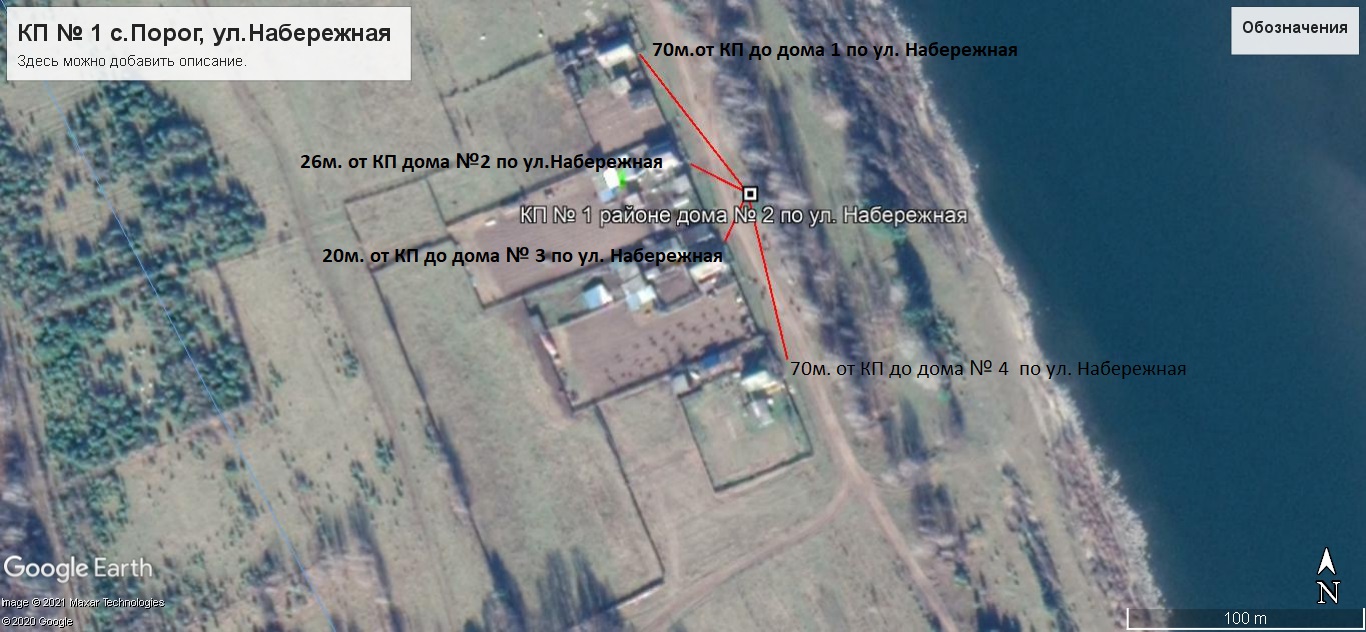 Пояснительная запискаПлощадка накопления ТКО по ул. Набережная в с. Порог, Нижнеудинского района, Иркутской области.Источники образования ТКО – ул. Набережная жилые дома №1, 2, 3, 4.Контейнерная площадка составляет 2,75 кв. м., в настоящее время контейнера на площадке отсутствуют, а также:- удалена от ближайшего жилого дома на расстояние 20 м;- соответствует требованиям СанПин 2.1.3684-21- будет оборудована бетонным покрытием с уклоном для отведения талых и дождевых сточных вод, установлено ограждение профлистом с трех сторон высота -1м., - количество планируемых для установки контейнеров – 1 шт.- подъездные пути для автотранспорта имеются;- периодичность вывоза ТКО с площадки накопления: при среднесуточной температуре наружного воздуха в течении 3-х суток +5°С и выше – 1 раз в сутки, при среднесуточной температуре наружного воздуха в течении 3-х суток +4°С и ниже – 1 раз в трое суток; - объекты водоснабжения (водонапорные башни) вблизи КП отсутствуют. Детские, спортивные площадки вблизи КП отсутствуют.2.Иркутская область, Нижнеудинский район, с. Порог, ул. Полевая, в районе д. №2 квартира 1, кадастровый номер земельного участка. Площадь земельного участка 2,75 кв. м. Географические координаты: - 54 32 25 10С99 15 50 49В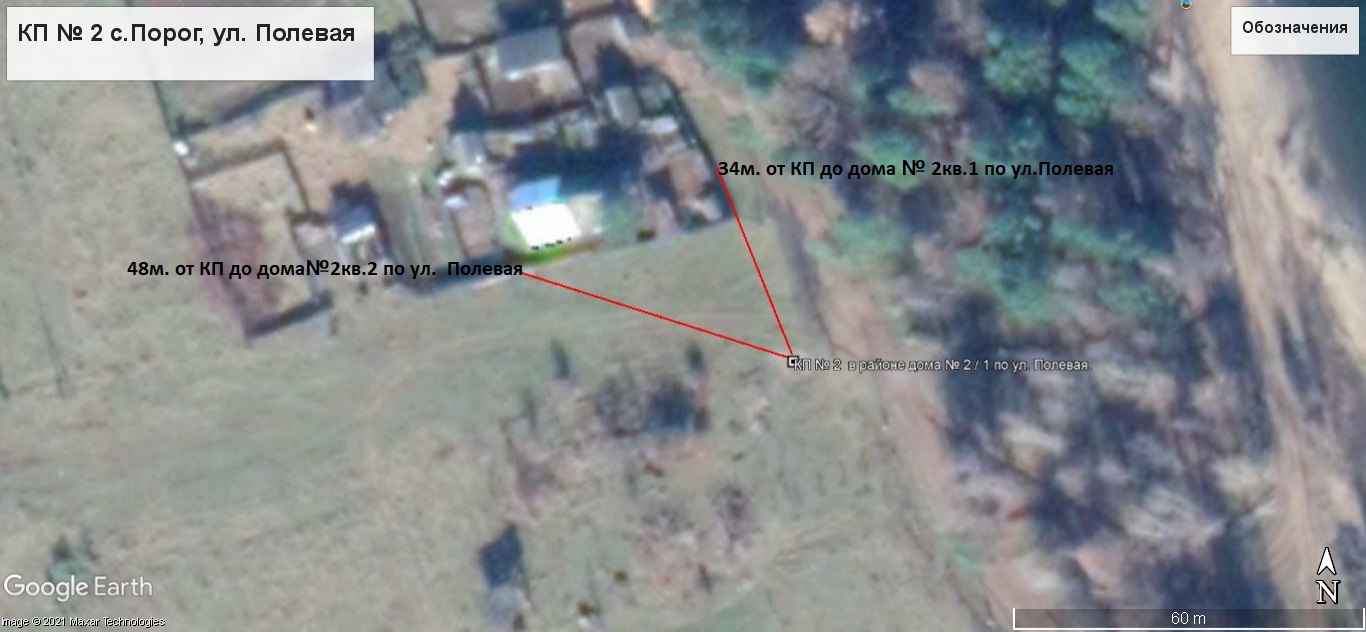 Пояснительная запискаПлощадка накопления ТКО по ул. Полевая в с. Порог Нижнеудинского района Иркутской области.Источники образования ТКО – ул. Полевая жилые дома № 2/1, 2/2.Контейнерная площадка составляет 2,75 кв. м., в настоящее время контейнера на площадке отсутствуют, а также:- удалена от ближайшего жилого дома на расстояние 34 м;соответствует требованиям СанПин 2.1.3684-21- будет оборудована бетонным покрытием с уклоном для отведения талых и дождевых сточных вод, установлено ограждение профлистом с трех сторон высота -1м., - количество планируемых для установки контейнеров – 1 шт.- подъездные пути для автотранспорта имеются;- периодичность вывоза ТКО с площадки накопления: при среднесуточной температуре наружного воздуха в течении 3-х суток +5°С и выше – 1 раз в сутки, при среднесуточной температуре наружного воздуха в течении 3-х суток +4°С и ниже – 1 раз в трое суток;- объекты водоснабжения (водонапорные башни) вблизи КП отсутствуют. Детские, спортивные площадки вблизи КП отсутствуют.3.Иркутская область, Нижнеудинский район, с. Порог, ул. Колхозная, в районе д. №2, кадастровый номер земельного участка. Площадь земельного участка 2,75 кв. м. Географические координаты: - 54 32 28 53С99 15 45 64 В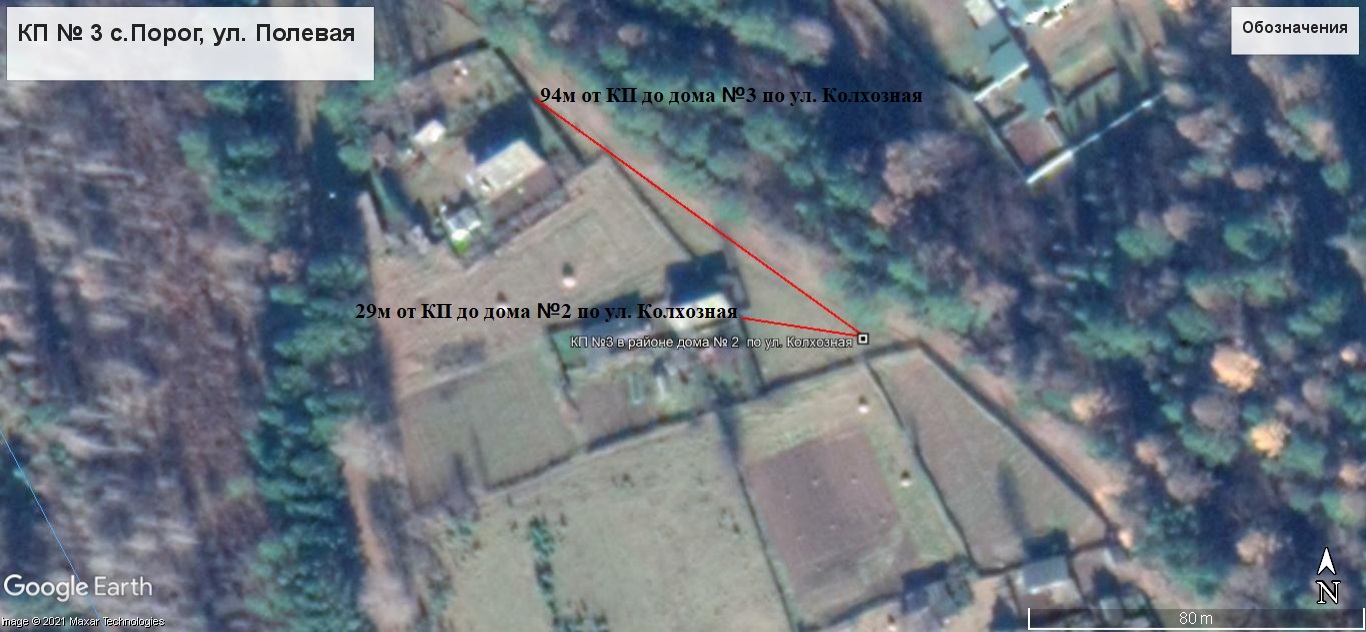 Пояснительная запискаПлощадка накопления ТКО по ул. Колхозная в с. Порог, Нижнеудинского района, Иркутской области.Источники образования ТКО – ул. Колхозная жилые дома №2, 3. Контейнерная площадка составляет 2,75 кв. м., в настоящее время контейнера на площадке отсутствуют, а также:- удалена от ближайшего жилого дома на расстояние 29 м;- соответствует требованиям СанПин 2.1.3684-21- будет оборудована бетонным покрытием с уклоном для отведения талых и дождевых сточных вод, установлено ограждение профлистом с трех сторон высота -1м.;- количество планируемых для установки контейнеров – 1 шт.- подъездные пути для автотранспорта имеются;- периодичность вывоза ТКО с площадки накопления: при среднесуточной температуре наружного воздуха в течении 3-х суток +5°С и выше – 1 раз в сутки, при среднесуточной температуре наружного воздуха в течении 3-х суток +4°С и ниже – 1 раз в трое суток;- объекты водоснабжения (водонапорные башни) вблизи КП отсутствуют. Детские, спортивные площадки вблизи КП отсутствуют.4.Иркутская область, Нижнеудинский район, с. Порог, ул. Сосновая, в районе д. №2, кадастровый номер земельного участка. Площадь земельного участка 2,75кв. м.Географические координаты: - 54 32 33 47С99 15 47 72 В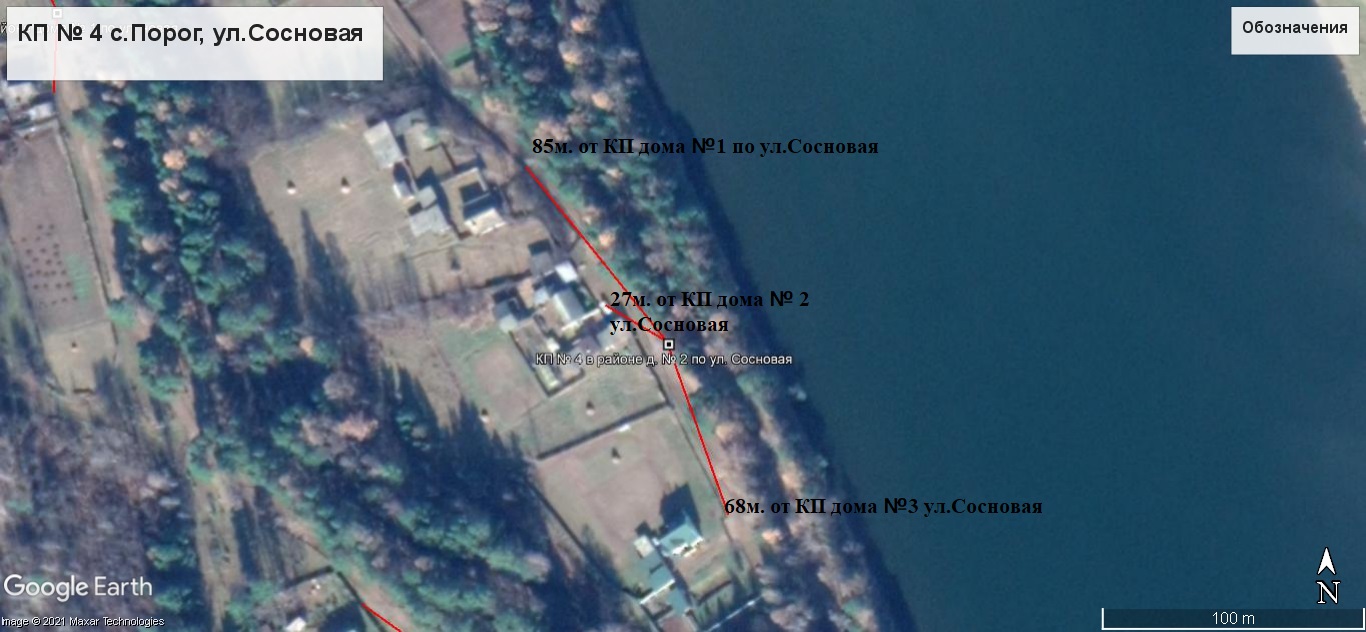 Пояснительная запискаПлощадка накопления ТКО по ул. Сосновая в с. Порог Нижнеудинского района Иркутской области.Источники образования ТКО – ул. Сосновая жилые дома №1, 2, 3.Контейнерная площадка составляет 2,75 кв. м., в настоящее время контейнера на площадке отсутствуют, а также:- удалена от ближайшего жилого дома на расстояние 27 м;- соответствует требованиям СанПин 2.1.3684-21- будет оборудована бетонным покрытием с уклоном для отведения талых и дождевых сточных вод, установлено ограждение профлистом с трех сторон высота -1м.;- количество планируемых для установки контейнеров – 1 шт.- подъездные пути для автотранспорта имеются;- периодичность вывоза ТКО с площадки накопления: при среднесуточной температуре наружного воздуха в течении 3-х суток +5°С и выше – 1 раз в сутки, при среднесуточной температуре наружного воздуха в течении 3-х суток +4°С и ниже – 1 раз в трое суток;- объекты водоснабжения (водонапорные башни) вблизи КП отсутствуют. Детские, спортивные площадки вблизи КП отсутствуют.5.Иркутская область, Нижнеудинский район, с. Порог, ул. Новая, в районе д. №2а , кадастровый номер земельного участка. Площадь земельного участка 2,75 кв. м. Географические координаты: - 54 32 39 81С99 15 39 51 В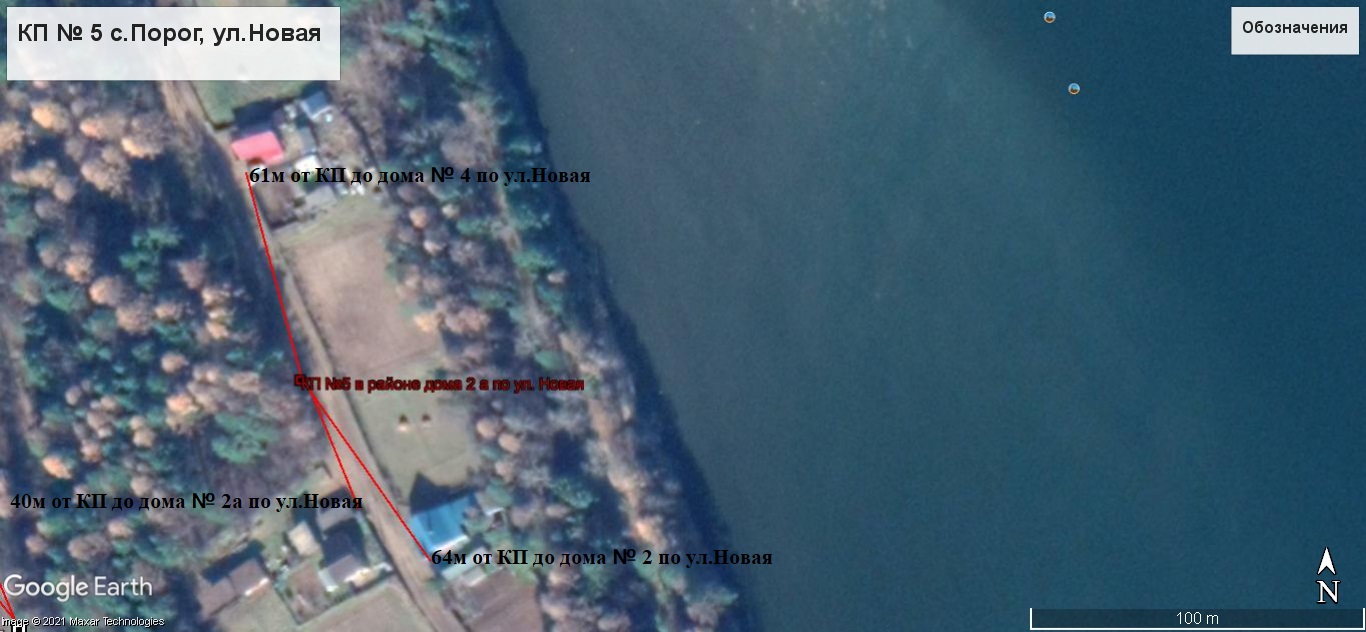 Пояснительная запискаПлощадка накопления ТКО по ул. Новая в с. Порог, Нижнеудинского района, Иркутской области.Источники образования ТКО – ул. Новая жилые дома №2а, 2, 4.Контейнерная площадка составляет 2,75 кв. м., в настоящее время контейнера на площадке отсутствуют, а также:- удалена от ближайшего жилого дома на расстояние 40 м;соответствует требованиям СанПин 2.1.3684-21- будет оборудована бетонным покрытием с уклоном для отведения талых и дождевых сточных вод, установлено ограждение профлистом с трех сторон высота -1м., - количество планируемых для установки контейнеров – 1 шт.- подъездные пути для автотранспорта имеются;- периодичность вывоза ТКО с площадки накопления: при среднесуточной температуре наружного воздуха в течении 3-х суток +5°С и выше – 1 раз в сутки, при среднесуточной температуре наружного воздуха в течении 3-х суток +4°С и ниже – 1 раз в трое суток; - объекты водоснабжения (водонапорные башни) вблизи КП отсутствуют. -Детские, спортивные площадки вблизи КП отсутствуют.6.Иркутская область, Нижнеудинский район, с. Порог, ул. Новая, в районе д. №8, кадастровый номер земельного участка. Площадь земельного участка 2,75 кв. м. Географические координаты: - 54 32 45 21С99 15 34 53В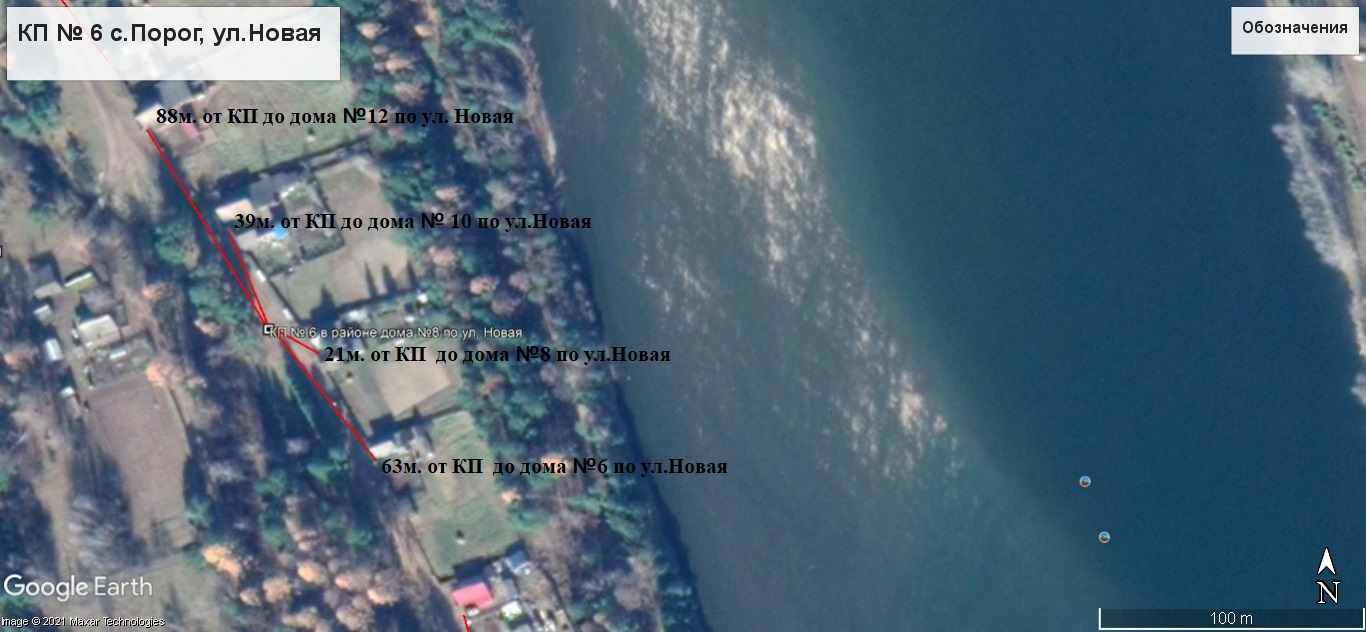 Пояснительная запискаПлощадка накопления ТКО по ул. Новая в с. Порог Нижнеудинского района Иркутской области.Источники образования ТКО – ул. Новая жилые дома №6, 8, 10, 12.Контейнерная площадка составляет 2,75 кв. м., в настоящее время контейнера на площадке отсутствуют, а также:- удалена от ближайшего жилого дома на расстояние 21 м;соответствует требованиям СанПин 2.1.3684-21- будет оборудована бетонным покрытием с уклоном для отведения талых и дождевых сточных вод, установлено ограждение профлистом с трех сторон высота -1м.;- количество планируемых для установки контейнеров – 1 шт.- подъездные пути для автотранспорта имеются;- периодичность вывоза ТКО с площадки накопления: при среднесуточной температуре наружного воздуха в течении 3-х суток +5°С и выше – 1 раз в сутки, при среднесуточной температуре наружного воздуха в течении 3-х суток +4°С и ниже – 1 раз в трое суток;- объекты водоснабжения (водонапорные башни) вблизи КП отсутствуют. -Детские, спортивные площадки вблизи КП отсутствуют.7.Иркутская область, Нижнеудинский район, с. Порог, ул. Новая, в районе д. №1, кадастровый номер земельного участка. Площадь земельного участка 2,75 кв. м. Географические координаты: - 54 32 37 47С99 15 35 01В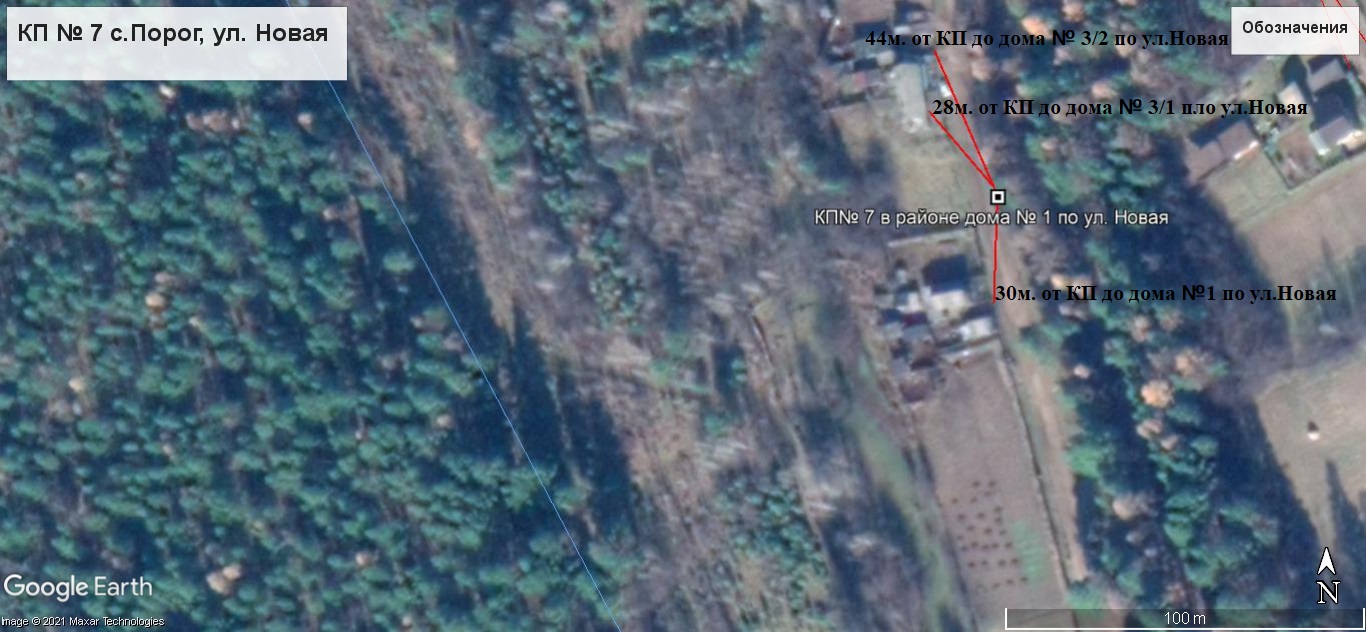 Пояснительная запискаПлощадка накопления ТКО по ул. Новая в с. Порог, Нижнеудинского района Иркутской области.Источники образования ТКО – ул. Новая жилые дома №1, 3/1/, 3/2, .Контейнерная площадка составляет 2,75 кв. м., в настоящее время контейнера на площадке отсутствуют, а также:- удалена от ближайшего жилого дома на расстояние 26 м;- соответствует требованиям СанПин 2.1.3684-21- будет оборудована бетонным покрытием с уклоном для отведения талых и дождевых сточных вод, установлено ограждение профлистом с трех сторон высота -1м.;- количество планируемых для установки контейнеров – 1 шт.- подъездные пути для автотранспорта имеются;- периодичность вывоза ТКО с площадки накопления: при среднесуточной температуре наружного воздуха в течении 3-х суток +5°С и выше – 1 раз в сутки, при среднесуточной температуре наружного воздуха в течении 3-х суток +4°С и ниже – 1 раз в трое суток;- объекты водоснабжения (водонапорные башни) вблизи КП отсутствуют. -Детские, спортивные площадки вблизи КП отсутствуют.8.Иркутская область, Нижнеудинский район, с. Порог, ул. Новая , в районе д. №9, кадастровый номер земельного участка. Площадь земельного участка 2,75 кв. м. Географические координаты: - 54 32 46 15С-99 15 28 83В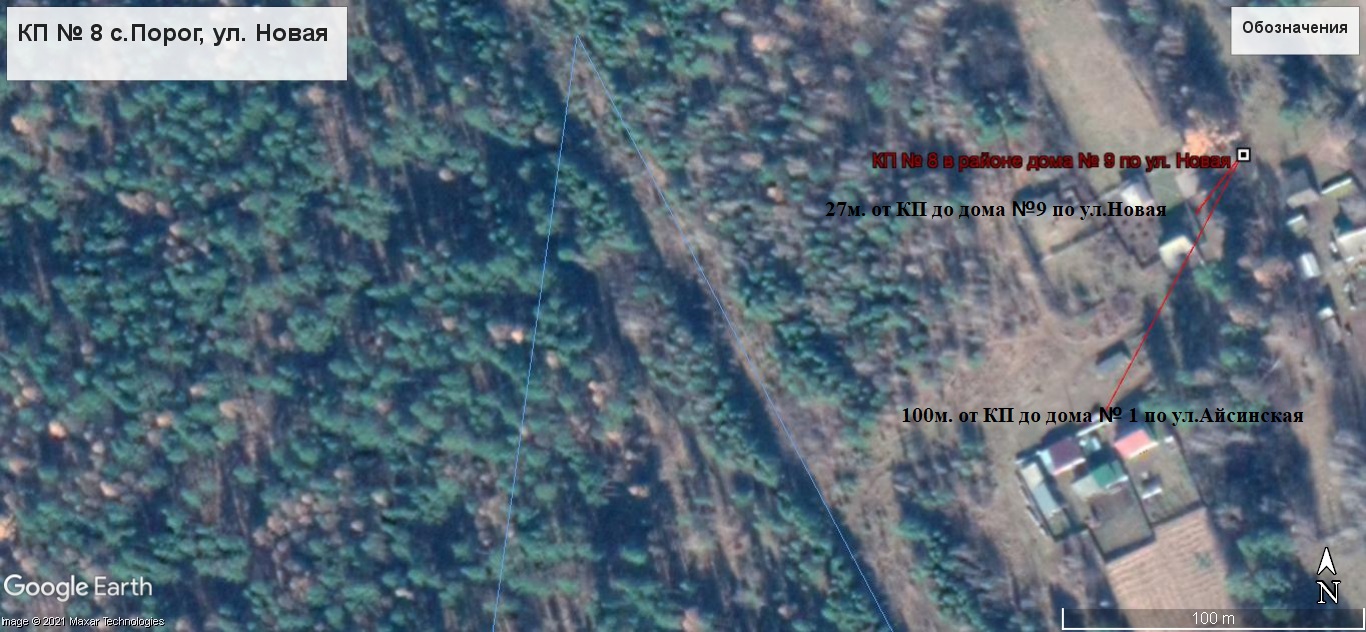 Пояснительная запискаПлощадка накопления ТКО по ул. Новая в с. Порог, Нижнеудинского района, Иркутской области.Источники образования ТКО – ул. Новая жилой дом №9, ул. Айсинская жилой дом №1.Контейнерная площадка составляет 2,75 кв. м., в настоящее время контейнера на площадке отсутствуют, а также:- удалена от ближайшего жилого дома на расстояние 27 м;- соответствует требованиям СанПин 2.1.3684-21- будет оборудована бетонным покрытием с уклоном для отведения талых и дождевых сточных вод, установлено ограждение профлистом с трех сторон высота -1м.;- количество планируемых для установки контейнеров – 1 шт.- подъездные пути для автотранспорта имеются;- периодичность вывоза ТКО с площадки накопления: при среднесуточной температуре наружного воздуха в течении 3-х суток +5°С и выше – 1 раз в сутки, при среднесуточной температуре наружного воздуха в течении 3-х суток +4°С и ниже – 1 раз в трое суток;- - объекты водоснабжения (водонапорные башни) вблизи КП отсутствуют. Детские, спортивные площадки вблизи КП отсутствуют.9.Иркутская область, Нижнеудинский район, с.Порог, ул. Новая, в районе д. №15, кадастровый номер земельного участка. Площадь земельного участка 4,875 кв. м. Географические координаты: - 54 32.50.99С99 15 27 81В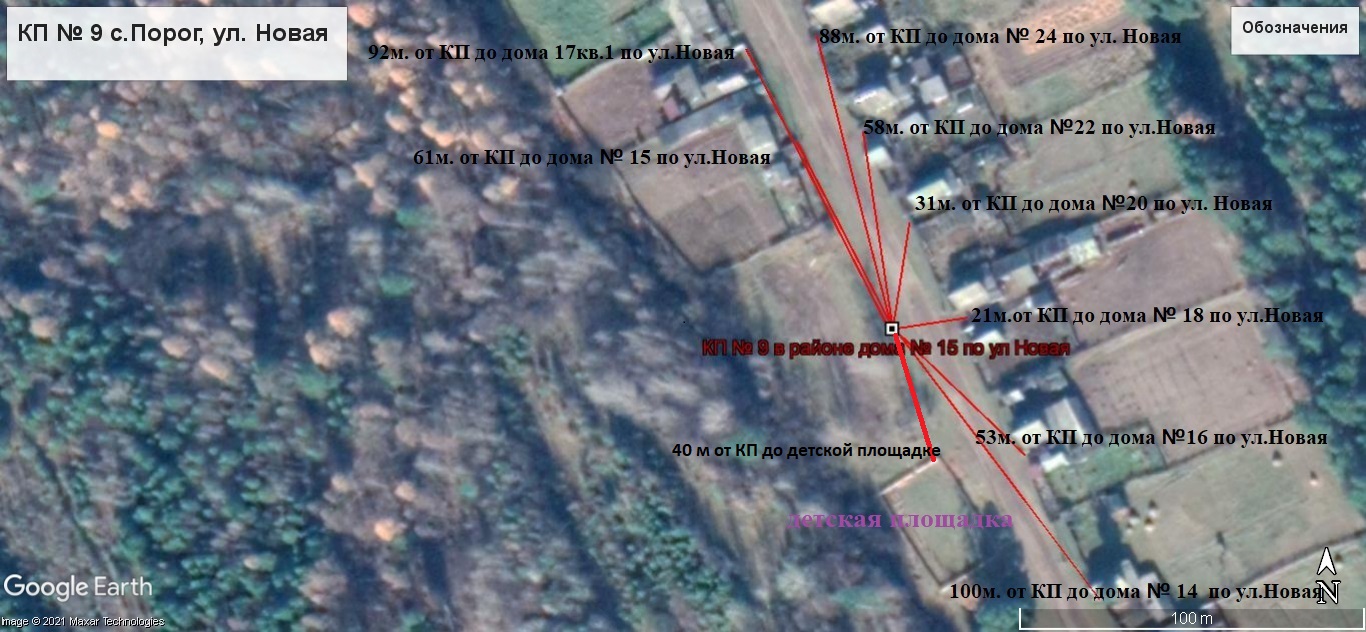 Пояснительная запискаПлощадка накопления ТКО по ул. Новая в С. Порог, Нижнеудинского района Иркутской области.Источники образования ТКО – ул. Новая жилые дома №14,15, 16,17/1; 18, 20,22,24.Контейнерная площадка составляет 4,875 кв. м., в настоящее время контейнера на площадке отсутствуют, а также:- удалена от ближайшего жилого дома на расстояние 21 м;соответствует требованиям СанПин 2.1.3684-21- будет оборудована бетонным покрытием с уклоном для отведения талых и дождевых сточных вод, установлено ограждение профлистом с трех сторон высота -1м., ограничена бордюром и зелеными насаждениями по периметру;- количество планируемых для установки контейнеров – 3 шт.- подъездные пути для автотранспорта имеются;- периодичность вывоза ТКО с площадки накопления: при среднесуточной температуре наружного воздуха в течении 3-х суток +5°С и выше – 1 раз в сутки, при среднесуточной температуре наружного воздуха в течении 3-х суток +4°С и ниже – 1 раз в трое суток;- объекты водоснабжения (водонапорные башни) вблизи КП отсутствуют. Детская , спортивная площадка вблизи КП находится на расстоянии 40 м.10Иркутская область, Нижнеудинский район, с.Порог ул. Новая , в районе д. №30, кадастровый номер земельного участка. Площадь земельного участка 4,875 кв. м. Географические координаты: - 54 32 57 24С99 15 22 81В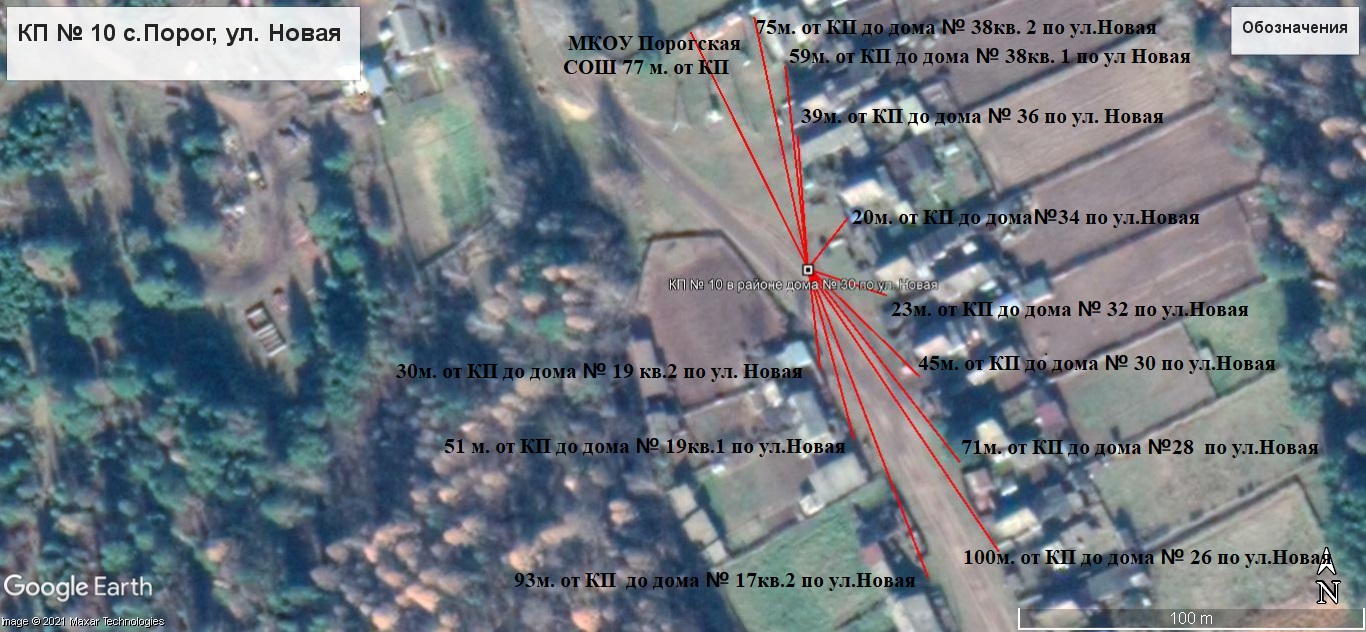 Пояснительная запискаПлощадка накопления ТКО по ул. Новая, в с. Порог, Нижнеудинского района, Иркутской области.Источники образования ТКО – ул. Новая жилые дома №17 кв.1, 19 кв.1, 19 кв.2, 26, 28, 30, 32, 34, 36,38 кв.1, 38кв.2, Контейнерная площадка составляет 4,875 кв. м., в настоящее время контейнера на площадке отсутствуют, а также:- удалена от ближайшего жилого дома на расстояние20 м;соответствует требованиям СанПин 2.1.3684-21- будет оборудована бетонным покрытием с уклоном для отведения талых и дождевых сточных вод, установлено ограждение профлистом с трех сторон высота -1м.;- количество планируемых для установки контейнеров –3 шт.- подъездные пути для автотранспорта имеются;- периодичность вывоза ТКО с площадки накопления: при среднесуточной температуре наружного воздуха в течении 3-х суток +5°С и выше – 1 раз в сутки, при среднесуточной температуре наружного воздуха в течении 3-х суток +4°С и ниже – 1 раз в трое суток; - объекты водоснабжения (водонапорные башни) вблизи КП отсутствуют.  Детская , спортивная площадка вблизи КП находится на расстоянии 256 м.В с.Порог, по ул. Новая имеется МКОУ Порогская СОШ , расположение от КП до здания МКОУ Порогской СОШ составляет 77 м.11Иркутская область, Нижнеудинский район, с.Порог ул. Новая , в районе д. №21, кадастровый номер земельного участка. Площадь земельного участка 2,75 кв. м. Географические координаты: - 54 33 7 86 С99 15 11 54 В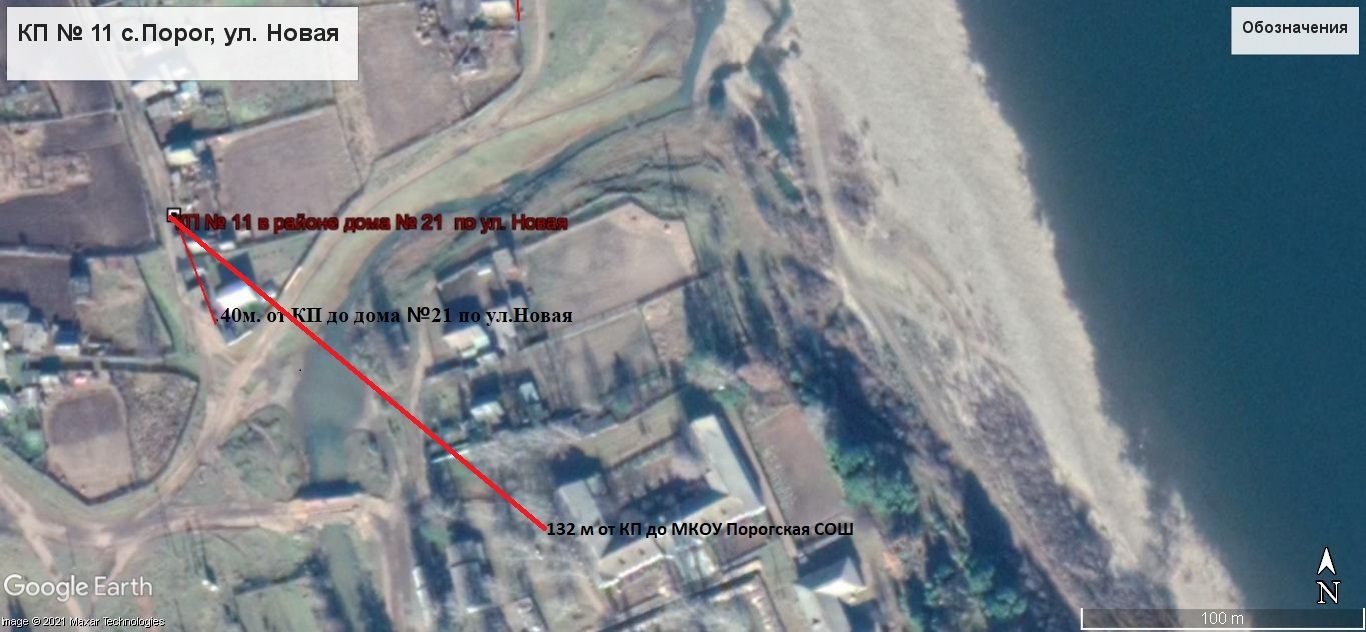 Пояснительная запискаПлощадка накопления ТКО по ул. Новая, в с. Порог, Нижнеудинского района, Иркутской области.Источники образования ТКО – ул. Новая жилой дом №21Контейнерная площадка составляет 2,75 кв. м., в настоящее время контейнера на площадке отсутствуют, а также:- удалена от ближайшего жилого дома на расстояние 40 м;соответствует требованиям СанПин 2.1.3684-21- будет оборудована бетонным покрытием с уклоном для отведения талых и дождевых сточных вод, установлено ограждение профлистом с трех сторон высота -1м.;- количество планируемых для установки контейнеров – 1 шт.- подъездные пути для автотранспорта имеются;- периодичность вывоза ТКО с площадки накопления: при среднесуточной температуре наружного воздуха в течении 3-х суток +5°С и выше – 1 раз в сутки, при среднесуточной температуре наружного воздуха в течении 3-х суток +4°С и ниже – 1 раз в трое суток;- объекты водоснабжения (водонапорные башни) вблизи КП отсутствуют.  Детская , спортивная площадка вблизи КП отсутствует.В с.Порог, по ул. Новая имеется МКОУ Порогская СОШ , расположение от КП до здания МКОУ Порогской СОШ составляет 132 м.12Иркутская область, Нижнеудинский район, с.Порог, ул. Новая, в районе д. №46, кадастровый номер земельного участка. Площадь земельного участка 2,75 кв. м. Географические координаты: - 54 33 12 04С99 15 17 91 В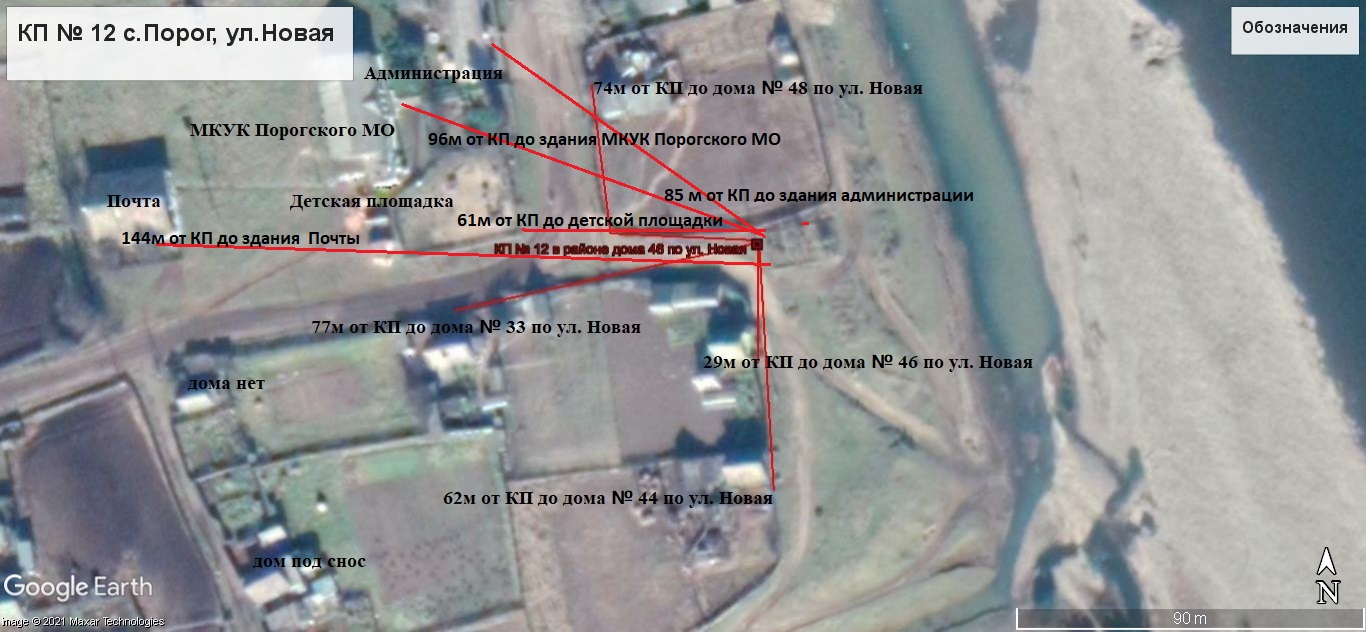 Пояснительная запискаПлощадка накопления ТКО по ул. Новая, в с. Порог, Нижнеудинского района, Иркутской области.Источники образования ТКО – ул. Новая жилой дом №33, 44, 46, 48.Контейнерная площадка составляет 2,75 кв. м., в настоящее время контейнера на площадке отсутствуют, а также:- удалена от ближайшего жилого дома на расстояние 29 м;- соответствует требованиям СанПин 2.1.3684-21- будет оборудована бетонным покрытием с уклоном для отведения талых и дождевых сточных вод, установлено ограждение профлистом с трех сторон высота -1м.;- количество планируемых для установки контейнеров – 1 шт.- подъездные пути для автотранспорта имеются;- периодичность вывоза ТКО с площадки накопления: при среднесуточной температуре наружного воздуха в течении 3-х суток +5°С и выше – 1 раз в сутки, при среднесуточной температуре наружного воздуха в течении 3-х суток +4°С и ниже – 1 раз в трое суток;- объекты водоснабжения (водонапорные башни) вблизи КП отсутствуют. Детская , спортивная площадка вблизи КП находятся на расстоянии 61м.В с.Порог, по ул. Новая имеется МКУК Порогского МО, расположение от КП до здания МКУК Порогского МО 96 м.Здание администрации Порогского мо расположено на расстоянии 85 м от КП .13Иркутская область, Нижнеудинский район, с.Порог, ул.Новая в районе д. №50, кадастровый номер земельного участка. Площадь земельного участка 2,75 кв. м. Географические координаты: - 54 33 18 54С99 15 12 91В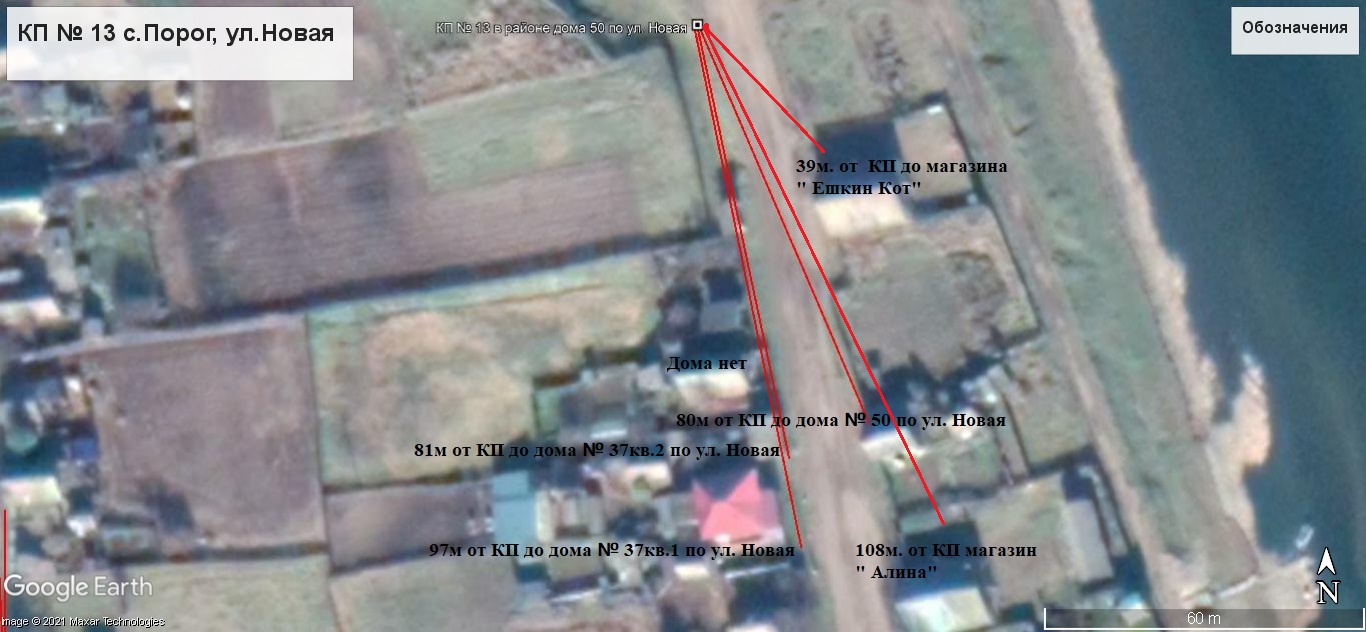 Пояснительная запискаПлощадка накопления ТКО по ул. Новая в с.Порог, Нижнеудинского района, Иркутской области.Источники образования ТКО – ул. Новая жилые дома №37/1, 37/2, 50.Контейнерная площадка составляет 2,75 кв. м., в настоящее время контейнера на площадке отсутствуют, а также:- удалена от ближайшего жилого дома на расстояние 80 м;соответствует требованиям СанПин 2.1.3684-21- будет оборудована бетонным покрытием с уклоном для отведения талых и дождевых сточных вод, установлено ограждение профлистом с трех сторон высота -1м.;- количество планируемых для установки контейнеров – 1 шт.- подъездные пути для автотранспорта имеются;- периодичность вывоза ТКО с площадки накопления: при среднесуточной температуре наружного воздуха в течении 3-х суток +5°С и выше – 1 раз в сутки, при среднесуточной температуре наружного воздуха в течении 3-х суток +4°С и ниже – 1 раз в трое суток;- объекты водоснабжения (водонапорные башни) вблизи КП отсутствуют.  Детская , спортивная площадка вблизи КП находятся на расстоянии 175м.В с.Порог, по ул. Новая имеется МКУК Порогского МО , расположение от КП до здания МКУК Порогского МО 170 м. Магазин « Ешкин Кот » в вблизи КП находятся на расстоянии КП 39 м., магазин « Алина » находятся на расстоянии КП 108 м.14Иркутская область, Нижнеудинский район, с.Порог, ул. Береговая, в районе д. №2, кадастровый номер земельного участка. Площадь земельного участка 2,75 кв. м. Географические координаты: - 54 33 21 61С99 15 13 00 В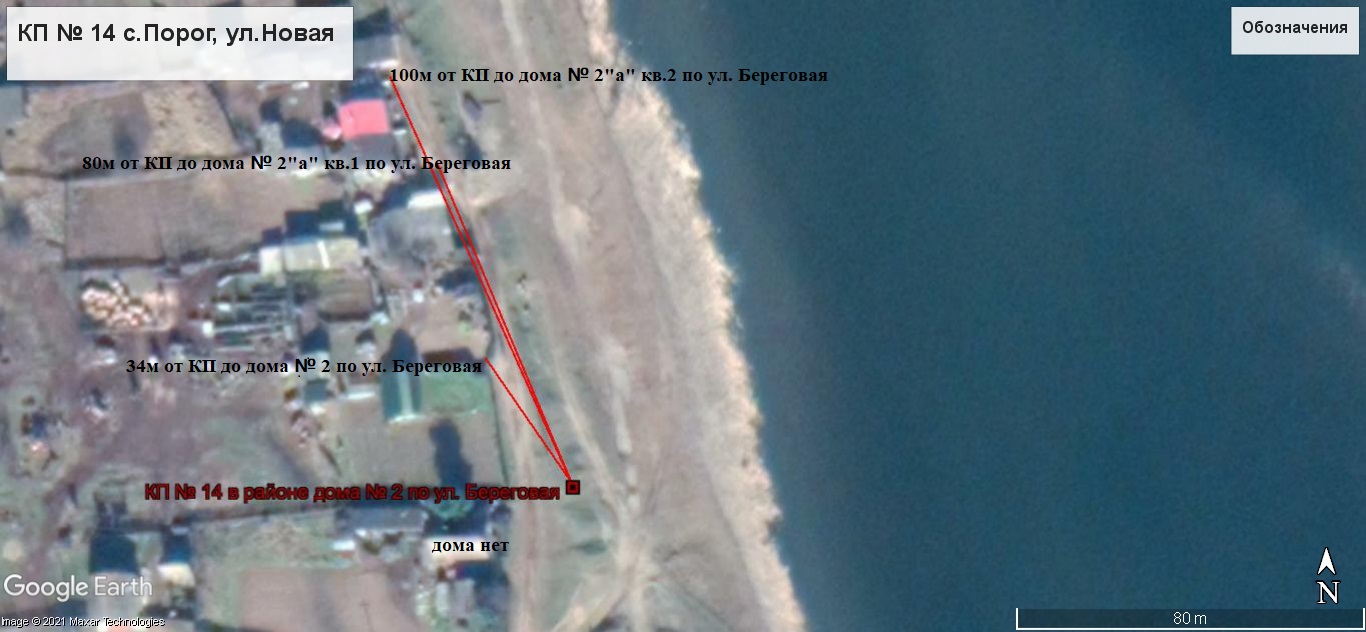 Пояснительная запискаПлощадка накопления ТКО по ул. Береговая в с.Порог, Нижнеудинского района, Иркутской области.Источники образования ТКО – ул. Береговая жилые дома №2, 2а кв.1, 2а кв.2.Контейнерная площадка составляет 2,75 кв. м., в настоящее время контейнера на площадке отсутствуют, а также:- удалена от ближайшего жилого дома на расстояние 34 м;- соответствует требованиям СанПин 2.1.3684-21- будет оборудована бетонным покрытием с уклоном для отведения талых и дождевых сточных вод, установлено ограждение профлистом с трех сторон высота -1м.;- количество планируемых для установки контейнеров – 1 шт.- подъездные пути для автотранспорта имеются;- периодичность вывоза ТКО с площадки накопления: при среднесуточной температуре наружного воздуха в течении 3-х суток +5°С и выше – 1 раз в сутки, при среднесуточной температуре наружного воздуха в течении 3-х суток +4°С и ниже – 1 раз в трое суток;- объекты водоснабжения (водонапорные башни) вблизи КП отсутствуют. Детская , спортивная площадка вблизи КП отсутствует.15Иркутская область, Нижнеудинский район, с.Порог, ул. Береговая в районе д. №8, кадастровый номер земельного участка. Площадь земельного участка 2,75 кв. м. Географические координаты: - 54 33 36 13С99 15 6 94В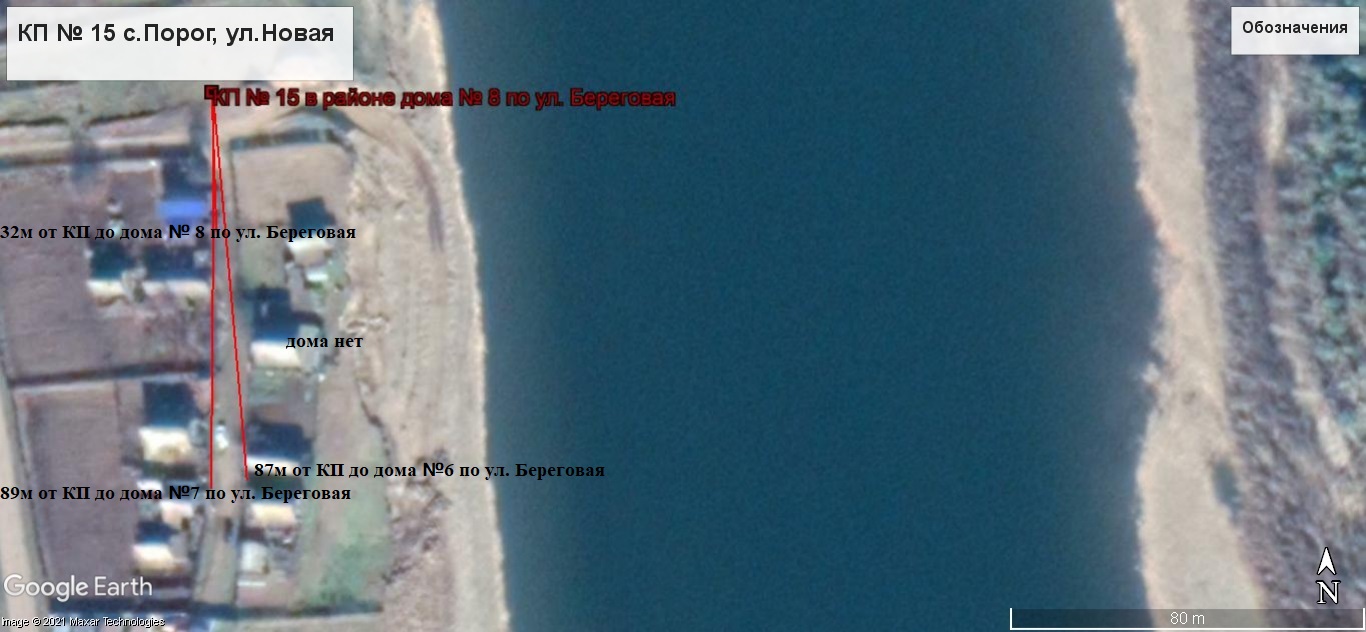 Пояснительная запискаПлощадка накопления ТКО по ул. Береговая в с.Порог, Нижнеудинского района, Иркутской области.Источники образования ТКО – ул. Береговая жилые дома № 6, 7, 8.Контейнерная площадка составляет 2,75 кв. м., в настоящее время контейнера на площадке отсутствуют, а также:- удалена от ближайшего жилого дома на расстояние 32 м;- соответствует требованиям СанПин 2.1.3684-21- будет оборудована бетонным покрытием с уклоном для отведения талых и дождевых сточных вод, установлено ограждение профлистом с трех сторон высота -1м.;- количество планируемых для установки контейнеров – 1 шт.- подъездные пути для автотранспорта имеются;- периодичность вывоза ТКО с площадки накопления: при среднесуточной температуре наружного воздуха в течении 3-х суток +5°С и выше – 1 раз в сутки, при среднесуточной температуре наружного воздуха в течении 3-х суток +4°С и ниже – 1 раз в трое суток;- объекты водоснабжения (водонапорные башни) вблизи КП отсутствуют.  Детская , спортивная площадка вблизи КП отсутствует.16Иркутская область, Нижнеудинский район, с.Порог, ул. Береговая, в районе д. №15, кадастровый номер земельного участка. Площадь земельного участка 2,75 кв. м. Географические координаты: - 54 33 50 63С99 15 3 93В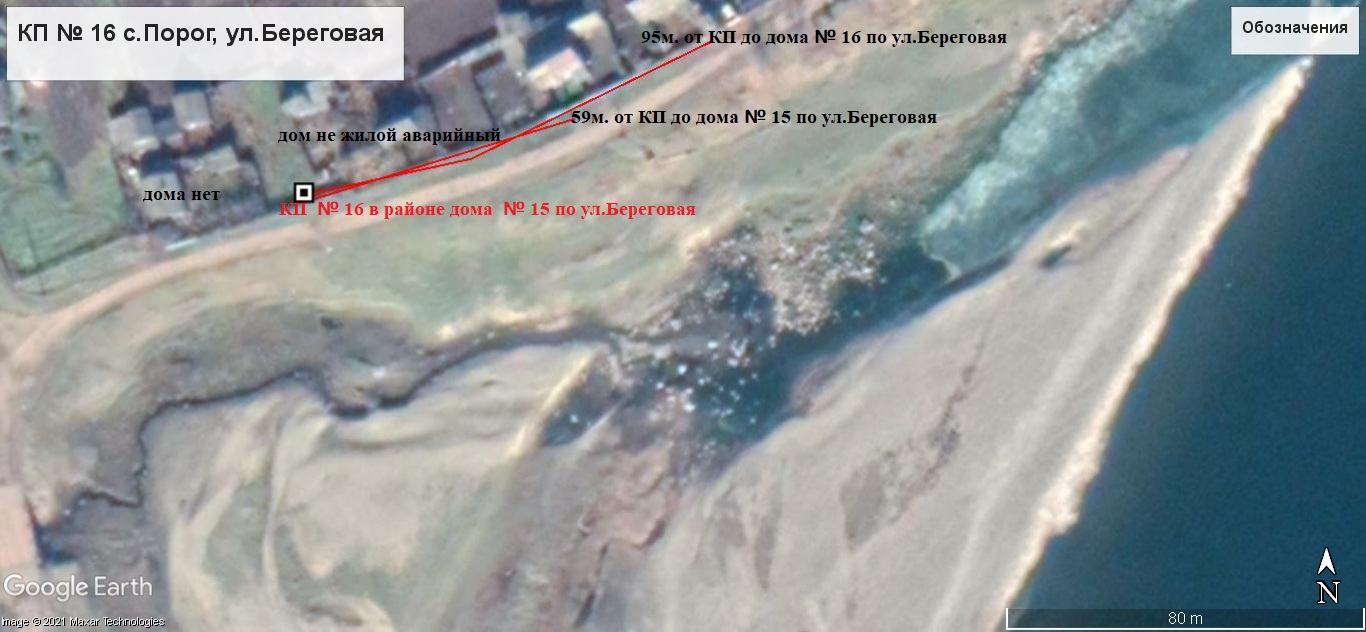 Пояснительная запискаПлощадка накопления ТКО по ул. Береговой в с.Порог, Нижнеудинского района, Иркутской области.Источники образования ТКО – ул. Береговая жилые дома №15, 16.Контейнерная площадка составляет 2,75 кв. м., в настоящее время контейнера на площадке отсутствуют, а также:- удалена от ближайшего жилого дома на расстояние 20 м;- соответствует требованиям СанПин 2.1.3684-21- будет оборудована бетонным покрытием с уклоном для отведения талых и дождевых сточных вод, установлено ограждение профлистом с трех сторон высота -1м.;- количество планируемых для установки контейнеров – 1 шт.- подъездные пути для автотранспорта имеются;- периодичность вывоза ТКО с площадки накопления: при среднесуточной температуре наружного воздуха в течении 3-х суток +5°С и выше – 1 раз в сутки, при среднесуточной температуре наружного воздуха в течении 3-х суток +4°С и ниже – 1 раз в трое суток;Объекты водоснабжения, Детские, спортивные площадки, образовательные учреждения, учреждения культуры вблизи КП отсутствуют. 17Иркутская область, Нижнеудинский район, с.Порог, ул. Береговаяя, в районе д. №20, кадастровый номер земельного участка. Площадь земельного участка 2,75 кв. м. Географические координаты: - 54 33 53 24 С99 15 14 97В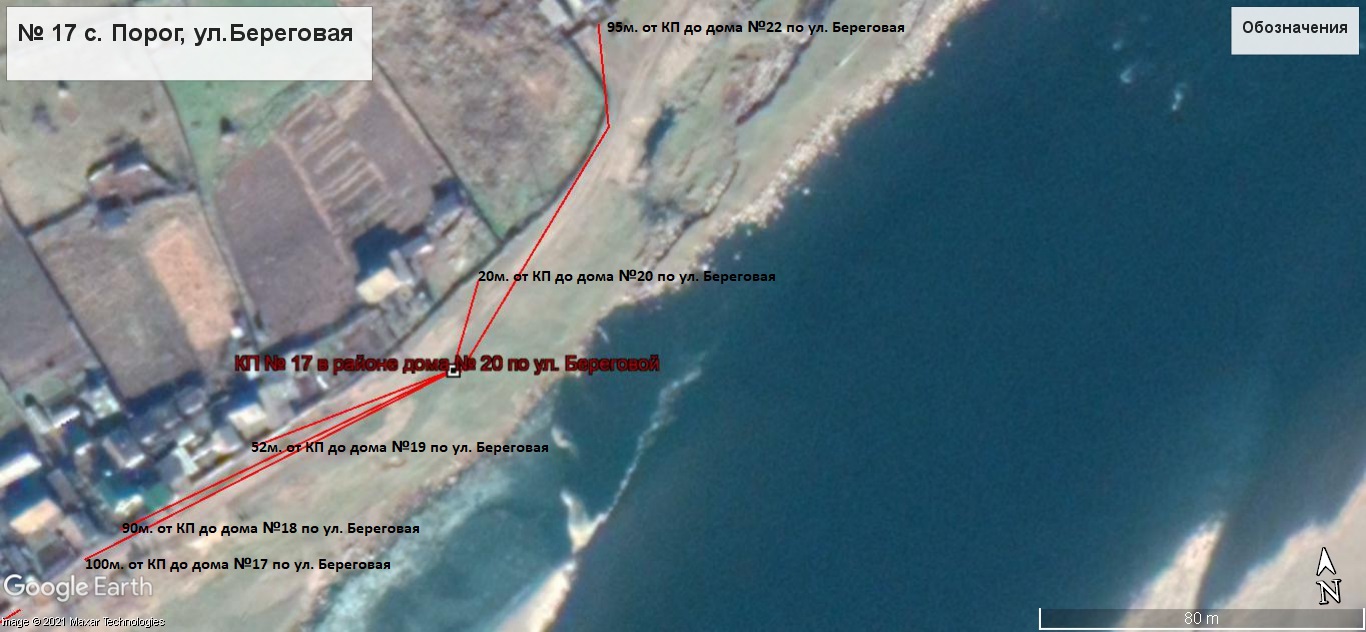 Пояснительная запискаПлощадка накопления ТКО по ул. Береговая в с.Порог, Нижнеудинского района, Иркутской области.Источники образования ТКО – ул. Береговая жилые дома №17 ,18, 19, 20, 22.Контейнерная площадка составляет 2,75 кв. м., в настоящее время контейнера на площадке отсутствуют, а также:- удалена от ближайшего жилого дома на расстояние 21 м;- соответствует требованиям СанПин 2.1.3684-21- будет оборудована бетонным покрытием с уклоном для отведения талых и дождевых сточных вод, установлено ограждение профлистом с трех сторон высота -1м.;- количество планируемых для установки контейнеров – 1 шт.- подъездные пути для автотранспорта имеются;- периодичность вывоза ТКО с площадки накопления: при среднесуточной температуре наружного воздуха в течении 3-х суток +5°С и выше – 1 раз в сутки, при среднесуточной температуре наружного воздуха в течении 3-х суток +4°С и ниже – 1 раз в трое суток;Объекты водоснабжения, Детские, спортивные площадки, образовательные учреждения, учреждения культуры вблизи КП отсутствуют. 18Иркутская область, Нижнеудинский район, с.Порог, ул. Нагорная, в районе д. №1, кадастровый номер земельного участка. Площадь земельного участка 2,75 кв. м. Географические координаты: - 54 33 50 61С99 14 57 14В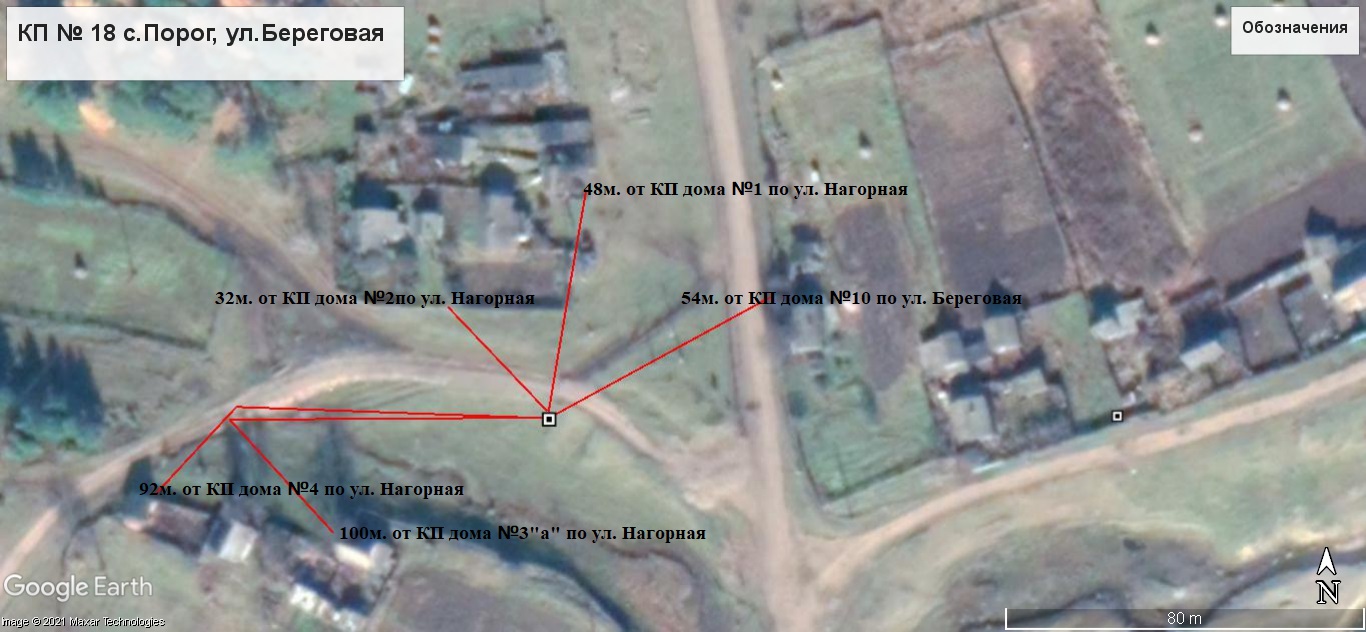 Пояснительная запискаПлощадка накопления ТКО по ул. Нагорная, ул. Береговая в с.Порог, Нижнеудинского района, Иркутской области.Источники образования ТКО – ул. Нагорная жилые дома №1,2, 3 «а», 4,; ул. Береговая жилой дом №10.Контейнерная площадка составляет 2,75 кв. м., в настоящее время контейнера на площадке отсутствуют, а также:- удалена от ближайшего жилого дома на расстояние 32 м;- соответствует требованиям СанПин 2.1.3684-21- будет оборудована бетонным покрытием с уклоном для отведения талых и дождевых сточных вод, установлено ограждение профлистом с трех сторон высота -1м., - количество планируемых для установки контейнеров – 1 шт.- подъездные пути для автотранспорта имеются;- периодичность вывоза ТКО с площадки накопления: при среднесуточной температуре наружного воздуха в течении 3-х суток +5°С и выше – 1 раз в сутки, при среднесуточной температуре наружного воздуха в течении 3-х суток +4°С и ниже – 1 раз в трое суток;Объекты водоснабжения, Детские, спортивные площадки, образовательные учреждения, учреждения культуры вблизи КП отсутствуют. 19Иркутская область, Нижнеудинский район, с.Порог, ул. Нагорная , в районе д. №7 «А», кадастровый номер земельного участка. Площадь земельного участка 2,75 кв. м. Географические координаты: - 54 33 48 06С-99 14 49 87 В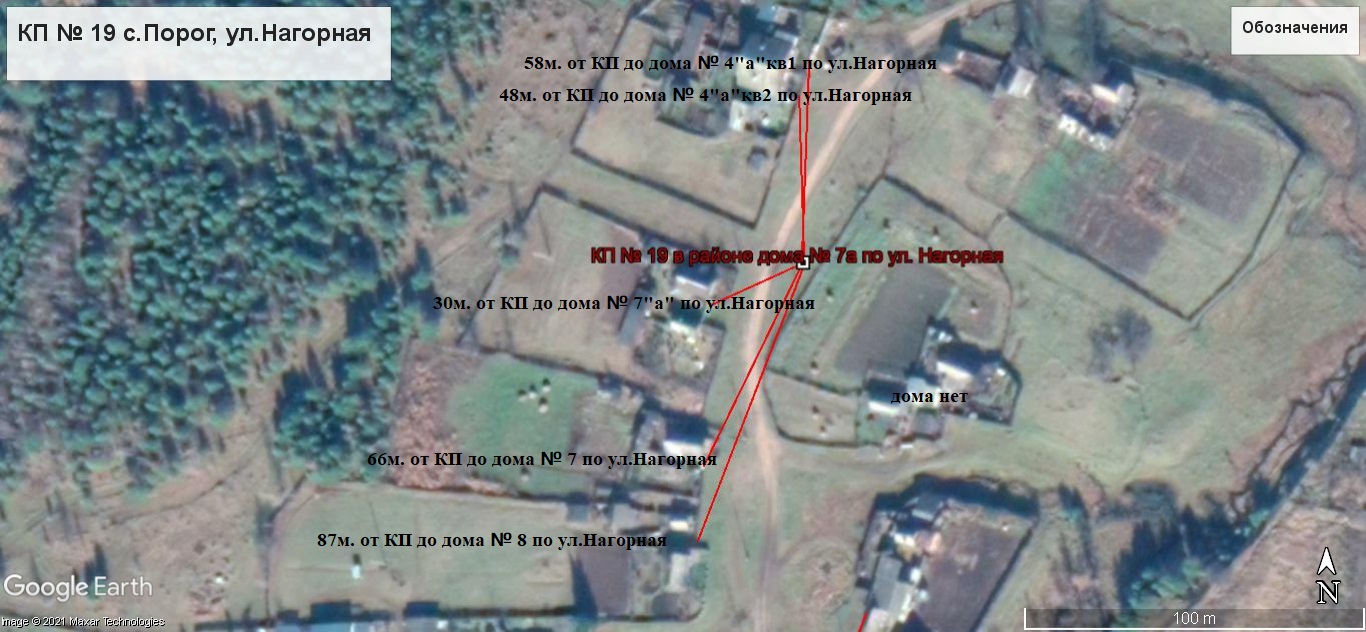 Пояснительная запискаПлощадка накопления ТКО по ул. Нагорная в с.Порог, Нижнеудинского района, Иркутской области.Источники образования ТКО – ул. Нагорная жилые дома № 4 «а» кв.1, 4 «а» кв.2, 7 «а», 7, 8.Контейнерная площадка составляет 2,75 кв. м., в настоящее время контейнера на площадке отсутствуют, а также:- удалена от ближайшего жилого дома на расстояние 30 м;- соответствует требованиям СанПин 2.1.3684-21- будет оборудована бетонным покрытием с уклоном для отведения талых и дождевых сточных вод, установлено ограждение профлистом с трех сторон высота -1м.;- количество планируемых для установки контейнеров – 1 шт.- подъездные пути для автотранспорта имеются;- периодичность вывоза ТКО с площадки накопления: при среднесуточной температуре наружного воздуха в течении 3-х суток +5°С и выше – 1 раз в сутки, при среднесуточной температуре наружного воздуха в течении 3-х суток +4°С и ниже – 1 раз в трое суток;Объекты водоснабжения, Детские, спортивные площадки, образовательные учреждения, учреждения культуры вблизи КП отсутствуют. 20Иркутская область, Нижнеудинский район, с.Порог, ул.Нагорная, в районе д. 11 «а», кадастровый номер земельного участка. Площадь земельного участка 2,75 кв. м. Географические координаты: - 54 33 42 49С99 14 49 40В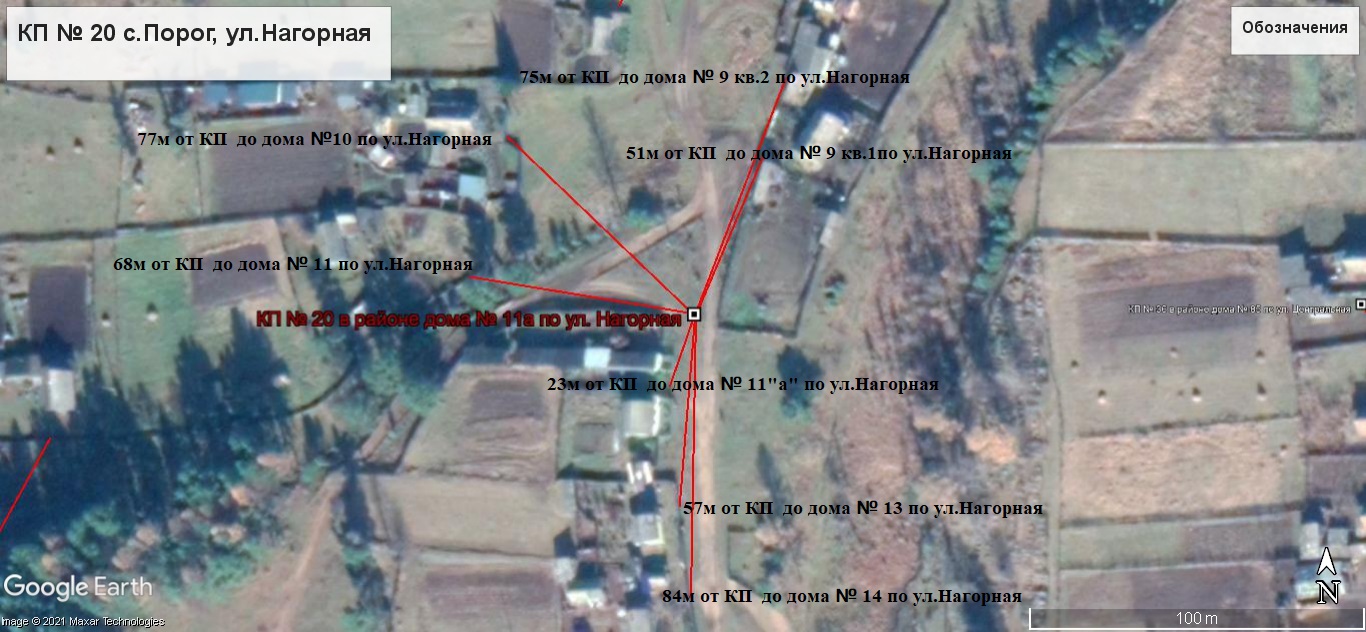 Пояснительная запискаПлощадка накопления ТКО по ул. Нагорная, в с. Порог, Нижнеудинского района, Иркутской области.Источники образования ТКО – ул.Нагорная жилые дома №9 кв. 1, 9 кв.2., 10, 11, 11«А», 13, 14. Контейнерная площадка составляет 2,75 кв. м., в настоящее время контейнера на площадке отсутствуют, а также:- удалена от ближайшего жилого дома на расстояние 23 м;- - соответствует требованиям СанПин 2.1.3684-21- будет оборудована бетонным покрытием с уклоном для отведения талых и дождевых сточных вод, установлено ограждение профлистом с трех сторон высота -1м.;- количество планируемых для установки контейнеров – 1 шт.- подъездные пути для автотранспорта имеются;- периодичность вывоза ТКО с площадки накопления: при среднесуточной температуре наружного воздуха в течении 3-х суток +5°С и выше – 1 раз в сутки, при среднесуточной температуре наружного воздуха в течении 3-х суток +4°С и ниже – 1 раз в трое суток;Расстояние до ближайшей водонапорной башни 383м., Детские, спортивные площадки, образовательные учреждения, учреждения культуры вблизи КП отсутствуют. 21Иркутская область, Нижнеудинский район, с.Порог, ул. Нагорная, в районе д. №16, кадастровый номер земельного участка. Площадь земельного участка 2,75 кв. м. Географические координаты: - 54 33 35 77С99 14 50 26В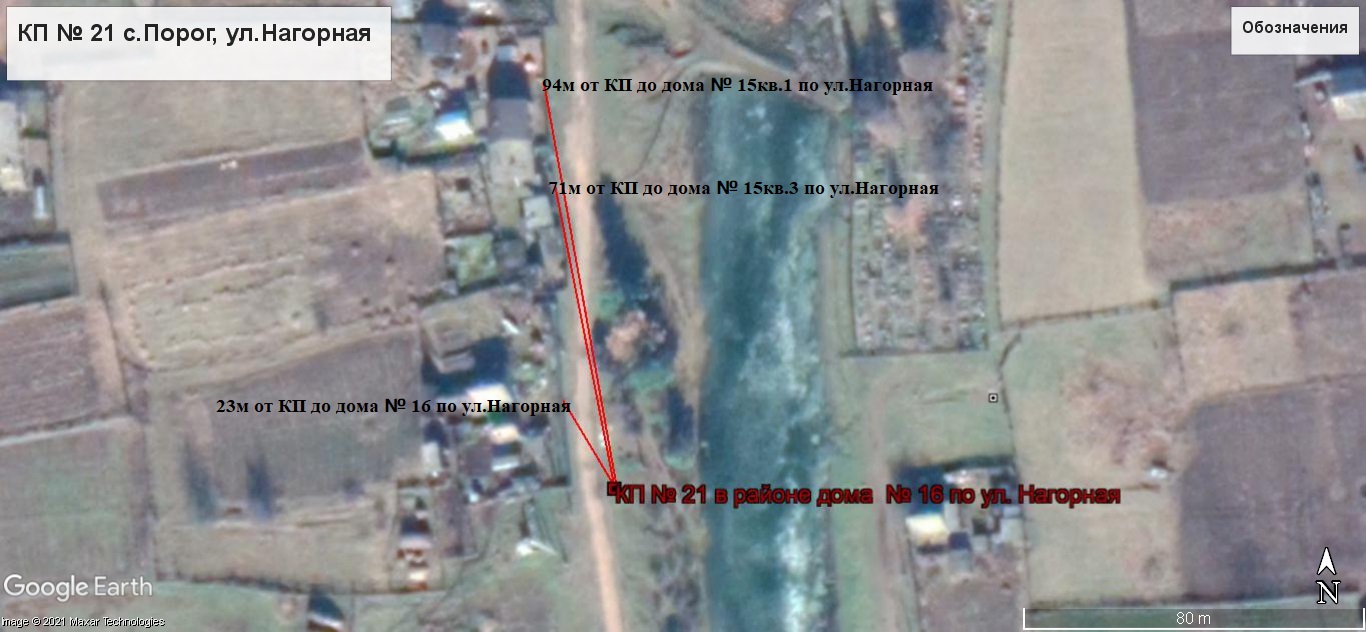 Пояснительная запискаПлощадка накопления ТКО по ул. Нагорная в с.Порог, Нижнеудинского района, Иркутской области.Источники образования ТКО – ул. Нагорная жилые дома №16, 15 кв.1, 15 кв.3.Контейнерная площадка составляет 2,75 кв. м., в настоящее время контейнера на площадке отсутствуют, а также:- удалена от ближайшего жилого дома на расстояние 23 м;- соответствует требованиям СанПин 2.1.3684-21- будет оборудована бетонным покрытием с уклоном для отведения талых и дождевых сточных вод, установлено ограждение профлистом с трех сторон высота -1м.;- количество планируемых для установки контейнеров – 1 шт.- подъездные пути для автотранспорта имеются;- периодичность вывоза ТКО с площадки накопления: при среднесуточной температуре наружного воздуха в течении 3-х суток +5°С и выше – 1 раз в сутки, при среднесуточной температуре наружного воздуха в течении 3-х суток +4°С и ниже – 1 раз в трое суток;Объекты водоснабжения( скважина с насосной станцией)находится на расстоянии 200м., Детские, спортивные площадки, образовательные учреждения, учреждения культуры вблизи КП отсутствуют.22Иркутская область, Нижнеудинский район, с. Порог, ул. Нагорная, в районе д. №19 кв.1, кадастровый номер земельного участка. Площадь земельного участка 2,75 кв. м. Географические координаты: - 54 33 32 62С99 14 51 12В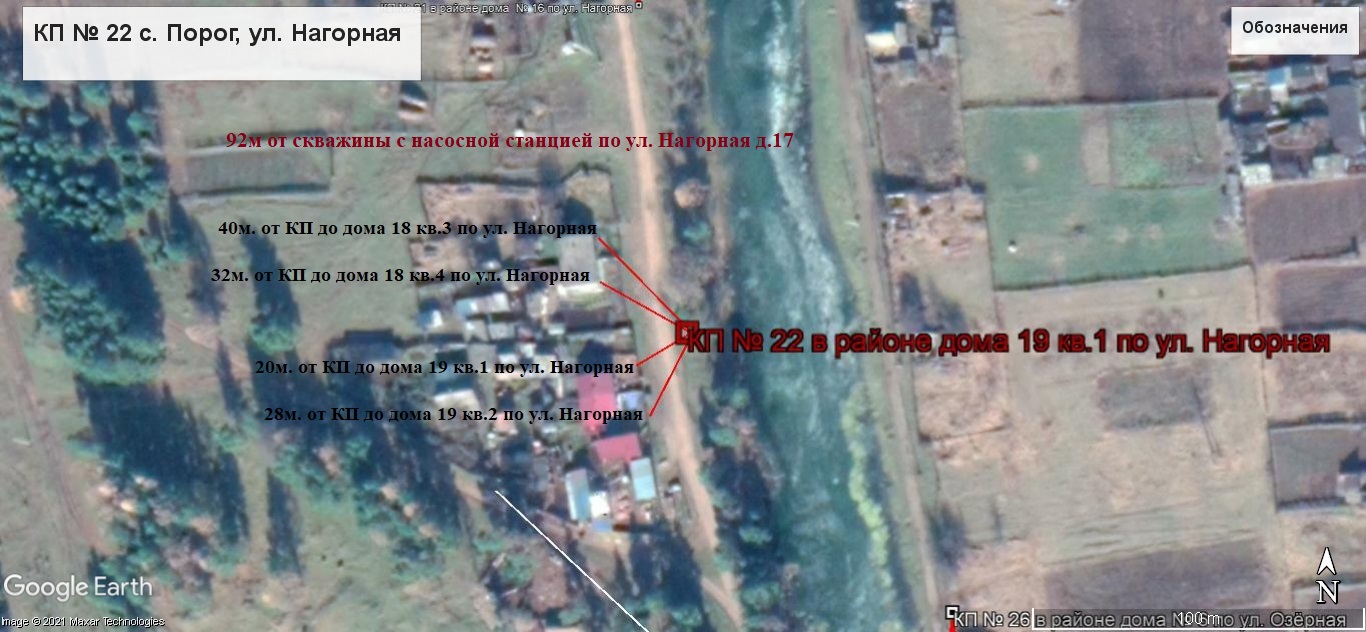 Пояснительная запискаПлощадка накопления ТКО по ул. Нагорная в с.Порог, Нижнеудинского района, Иркутской области.Источники образования ТКО – ул. Нагорная жилые дома с №18кв.3, 18 кв.4, 19 кв.1, 19 кв.2.Контейнерная площадка составляет 2,75 кв. м., в настоящее время контейнера на площадке отсутствуют, а также:- удалена от ближайшего жилого дома на расстояние 20 м;- соответствует требованиям СанПин 2.1.3684-21- будет оборудована бетонным покрытием с уклоном для отведения талых и дождевых сточных вод, установлено ограждение профлистом с трех сторон высота -1м.;- количество планируемых для установки контейнеров – 1 шт.- подъездные пути для автотранспорта имеются;- периодичность вывоза ТКО с площадки накопления: при среднесуточной температуре наружного воздуха в течении 3-х суток +5°С и выше – 1 раз в сутки, при среднесуточной температуре наружного воздуха в течении 3-х суток +4°С и ниже – 1 раз в трое суток;Объекты водоснабжения( скважина с насосной станцией), находиться от КП на расстоянии 92 м. Детские, спортивные площадки, образовательные учреждения, учреждения культуры вблизи КП отсутствуют. 23Иркутская область, Нижнеудинский район, с.Порог, ул. Нагорная, в районе д. №20, кадастровый номер земельного участка. Площадь земельного участка 2,75 кв. м. Географические координаты: - 55 33 28 90С99 14 52 11В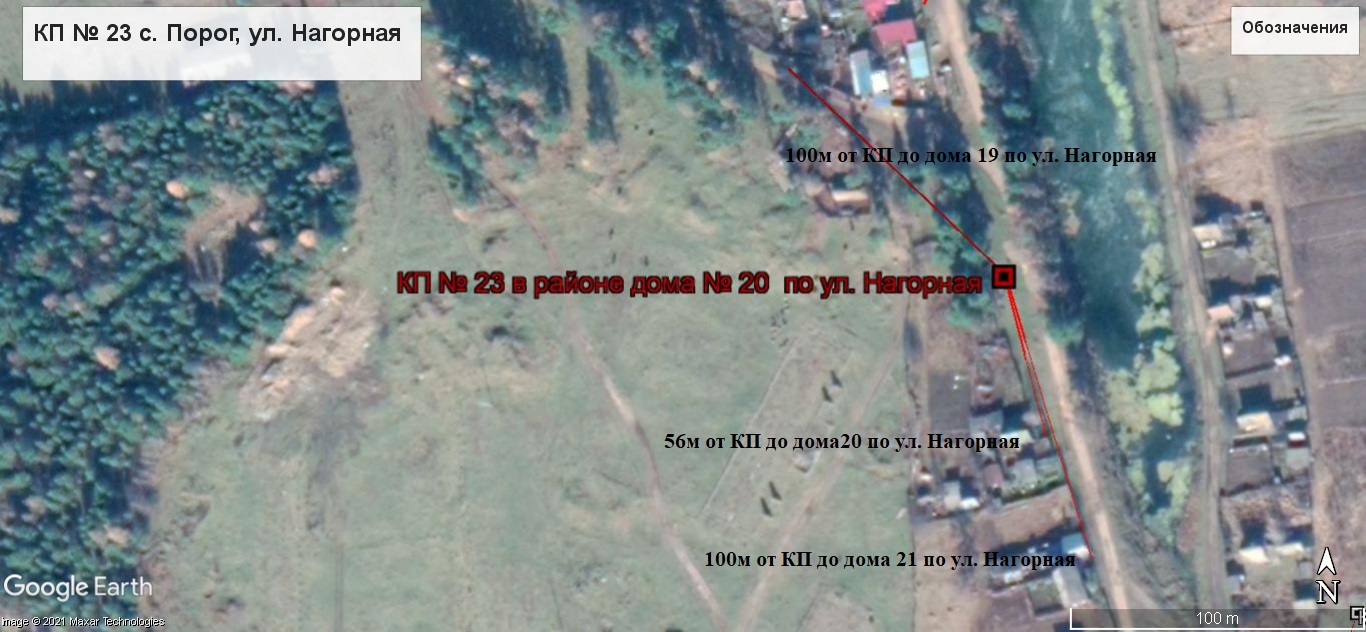 Пояснительная запискаПлощадка накопления ТКО по ул. Нагорная в с.Порог, Нижнеудинского района, Иркутской области.Источники образования ТКО – ул. Нагорная жилые дома №19,20,21.Контейнерная площадка составляет 2,75 кв. м.,в настоящее время контейнера на площадке отсутствуют, а также:- соответствует требованиям СанПин 2.1.3684-21- будет оборудована бетонным покрытием с уклоном для отведения талых и дождевых сточных вод, установлено ограждение профлистом с трех сторон высота -1м., - количество планируемых для установки контейнеров – 1 шт.- подъездные пути для автотранспорта имеются;- периодичность вывоза ТКО с площадки накопления: при среднесуточной температуре наружного воздуха в течении 3-х суток +5°С и выше – 1 раз в сутки, при среднесуточной температуре наружного воздуха в течении 3-х суток +4°С и ниже – 1 раз в трое суток;- расположена вне охраны зон объектов водоснабжения ( скважина с насосной станцией), находиться на расстоянии от КП 200м.Детские, спортивные площадки, образовательные учреждения вблизи КП отсутствуют.24Иркутская область, Нижнеудинский район, с.Порог, ул. Нагорная, в районе д. №23 «а», кадастровый номер земельного участка. Площадь земельного участка 2,75 кв. м. Географические координаты: - 54 33 39 21С99 14 36 92В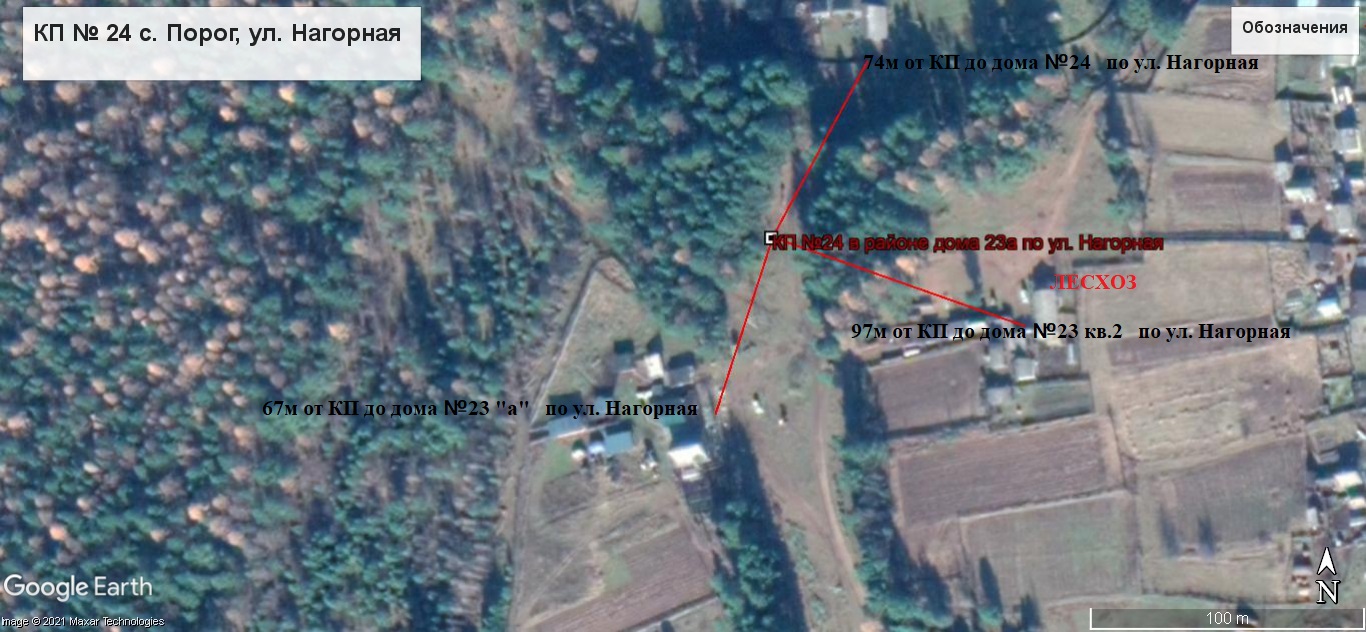 Пояснительная запискаПлощадка накопления ТКО по ул. Нагорная, ул. Нагорная в с.Порог, Нижнеудинского района, Иркутской области.Источники образования ТКО – ул. Нагорная жилые дома №23 кв.2, 23 «а»,24. Контейнерная площадка составляет 2,75 кв. м., в настоящее время контейнера на площадке отсутствуют, а также:- удалена от ближайшего жилого дома на расстояние 67 м;- соответствует требованиям СанПин 2.1.3684-21- будет оборудована бетонным покрытием с уклоном для отведения талых и дождевых сточных вод, установлено ограждение профлистом с трех сторон высота -1м.,;- количество планируемых для установки контейнеров – 1 шт.- подъездные пути для автотранспорта имеются;- периодичность вывоза ТКО с площадки накопления: при среднесуточной температуре наружного воздуха в течении 3-х суток +5°С и выше – 1 раз в сутки, при среднесуточной температуре наружного воздуха в течении 3-х суток +4°С и ниже – 1 раз в трое суток;Объекты водоснабжения, Детские, спортивные площадки, образовательные учреждения, учреждения культуры вблизи КП отсутствуют. 25Иркутская область, Нижнеудинский район, с.Порог. ул. Озерная, в районе д. №1, кадастровый номер земельного участка. Площадь земельного участка 8,25 кв. м. Географические координаты: - 54 33 36 44С99 14 55 20В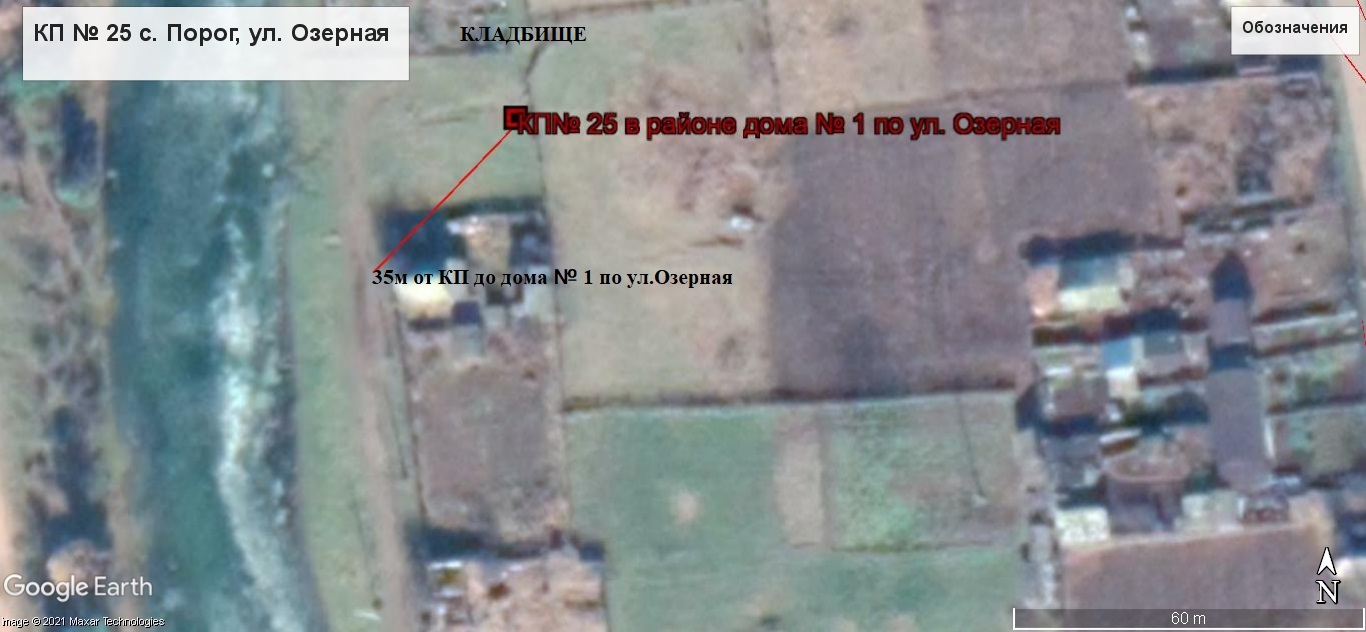 Пояснительная запискаПлощадка накопления ТКО по ул. Озерная в с.Порог, Нижнеудинского района, Иркутской области.Источники образования ТКО – ул. Озерная жилые дома №1, Кладбище.Контейнерная площадка составляет 8,25 кв. м.,в настоящее время контейнера на площадке отсутствуют, а также:- удалена от ближайшего жилого дома на расстояние35 м;- соответствует требованиям СанПин 2.1.3684-21- будет оборудована бетонным покрытием, установлено ограждение профлистом с трех сторон;- количество планируемых для установки контейнеров – 4 шт.- подъездные пути для автотранспорта имеются;- периодичность вывоза ТКО с площадки накопления: при среднесуточной температуре наружного воздуха в течении 3-х суток +5°С и выше – 1 раз в сутки, при среднесуточной температуре наружного воздуха в течении 3-х суток +4°С и ниже – 1 раз в двое суток;- расположена вне охраны зон объектов водоснабжения (водонапорной башни).  Детские, спортивные площадки, образовательные учреждения вблизи КП отсутствуют.26Иркутская область, Нижнеудинский район, с. Порог, ул. Озерная, в районе д. №6, кадастровый номер земельного участка. Площадь земельного участка 2,75 кв. м. Географические координаты: - 54 33 29 95С99 14 55 61В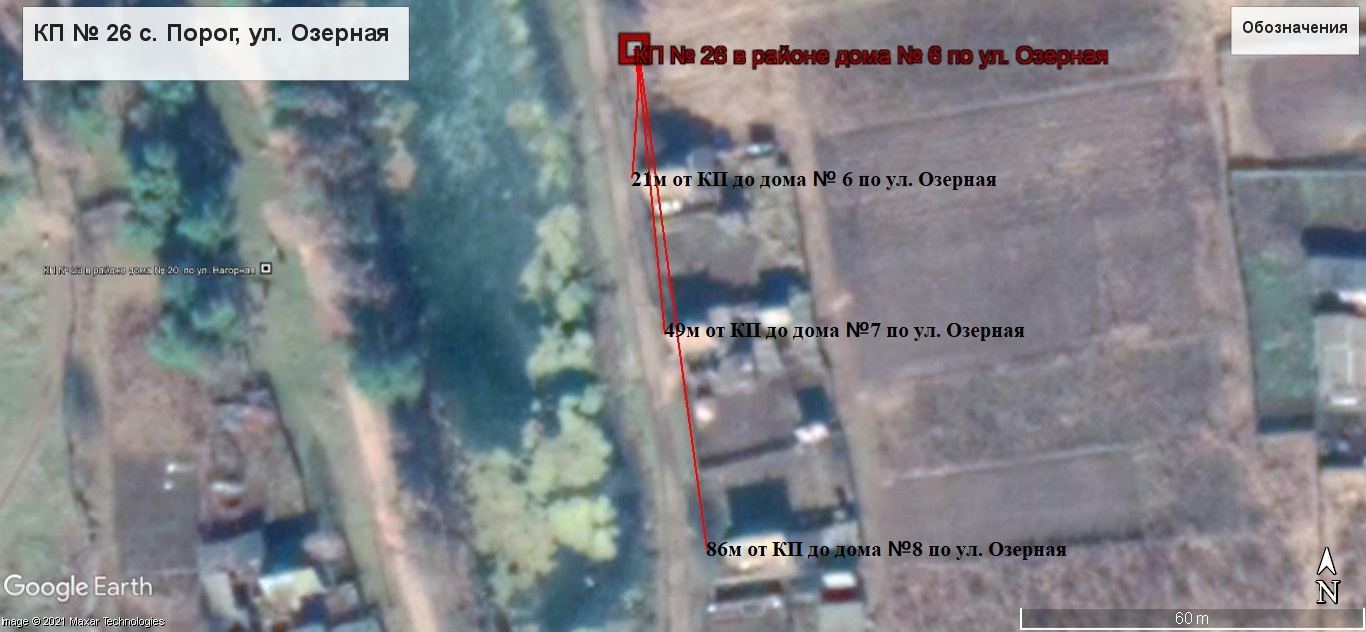 Пояснительная запискаПлощадка накопления ТКО по ул. Озерная в с.Порог, Нижнеудинского района, Иркутской области.Источники образования ТКО – ул. Озерная жилые дома №6, 7, 8.Контейнерная площадка составляет 2,75 кв. м.,в настоящее время контейнера на площадке отсутствуют, а также:- удалена от ближайшего жилого дома на расстояние 21 м;- соответствует требованиям СанПин 2.1.3684-21- будет оборудована бетонным покрытием, установлено ограждение профлистом с трех сторон;- количество планируемых для установки контейнеров –1 шт.- подъездные пути для автотранспорта имеются;- периодичность вывоза ТКО с площадки накопления: при среднесуточной температуре наружного воздуха в течении 3-х суток +5°С и выше – 1 раз в сутки, при среднесуточной температуре наружного воздуха в течении 3-х суток +4°С и ниже – 1 раз в двое суток;- расположена вне охраны зон объектов водоснабжения (водонапорной башни).  Детские, спортивные площадки, образовательные учреждения вблизи КП отсутствуют27Иркутская область, Нижнеудинский район, с.Порог. ул. Озерная, в районе д. №11, кадастровый номер земельного участка. Площадь земельного участка 2,75 кв. м. Географические координаты: - 54 33 25 27 С99 14 58 86В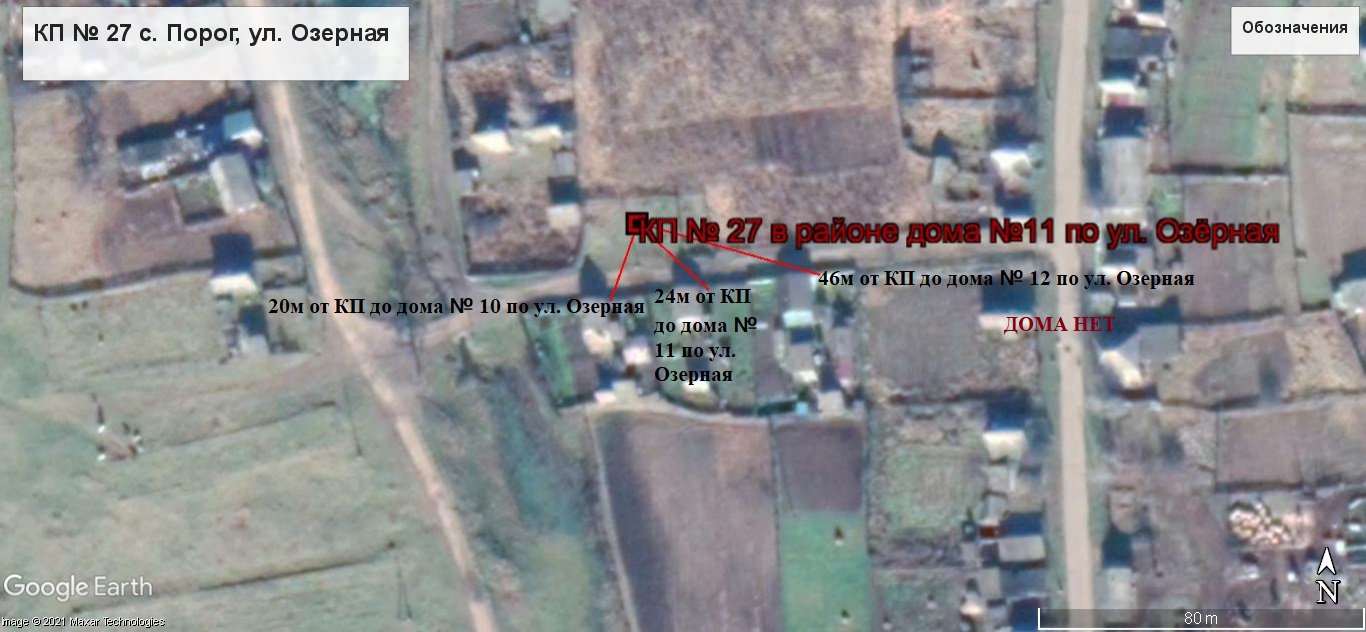 Пояснительная запискаПлощадка накопления ТКО по ул. Озерная в с.Порог, Нижнеудинского района, Иркутской области.Источники образования ТКО – ул. Озерная жилые дома №10, 11, 12.Контейнерная площадка составляет 2,75 кв. м., в настоящее время контейнера на площадке отсутствуют, а также:- удалена от ближайшего жилого дома на расстояние 20 м;- соответствует требованиям СанПин 2.1.3684-21- будет оборудована бетонным покрытием с уклоном для отведения талых и дождевых сточных вод, установлено ограждение профлистом с трех сторон высота -1м.;- количество планируемых для установки контейнеров – 1 шт.- подъездные пути для автотранспорта имеются;- периодичность вывоза ТКО с площадки накопления: при среднесуточной температуре наружного воздуха в течении 3-х суток +5°С и выше – 1 раз в сутки, при среднесуточной температуре наружного воздуха в течении 3-х суток +4°С и ниже – 1 раз в трое суток;Объекты водоснабжения, Детские, спортивные площадки, образовательные учреждения, учреждения культуры вблизи КП отсутствуют. 28Иркутская область, Нижнеудинский район, с.Порог, ул. Центральная, в районе д. №1 кв.1, кадастровый номер земельного участка. Площадь земельного участка 2,75 кв. м. Географические координаты: - 54 32 56 24С99 14 56 07В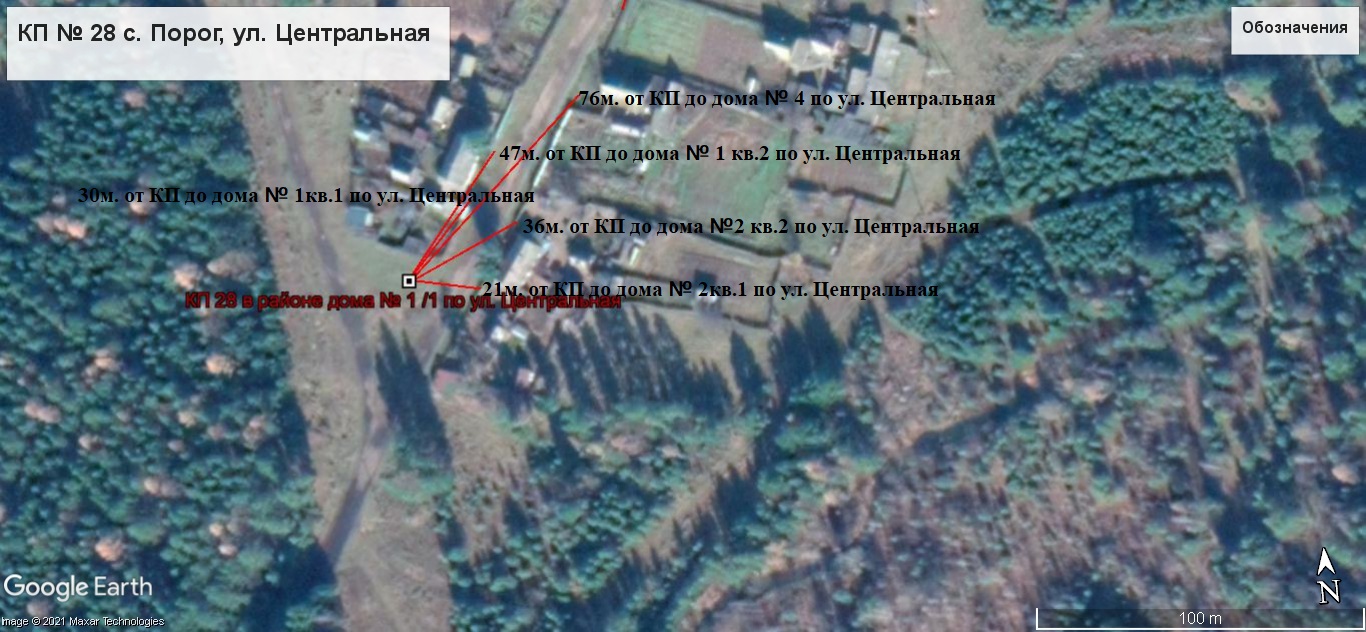 Пояснительная запискаПлощадка накопления ТКО по ул. Центральная в с.Порог, Нижнеудинского района, Иркутской области.Источники образования ТКО – ул. Центральная жилые дома 1 кв.1,1 кв.2, 2 кв.1, 2 кв. 2, 4 Контейнерная площадка составляет2,75 кв. м.,в настоящее время контейнера на площадке отсутствуют, а также:- удалена от ближайшего жилого дома на расстояние 21 м;- соответствует требованиям СанПин 2.1.3684-21- будет оборудована бетонным покрытием с уклоном для отведения талых и дождевых сточных вод, установлено ограждение профлистом с трех сторон высота -1м.;- количество планируемых для установки контейнеров – 1 шт.- подъездные пути для автотранспорта имеются;- периодичность вывоза ТКО с площадки накопления: при среднесуточной температуре наружного воздуха в течении 3-х суток +5°С и выше – 1 раз в сутки, при среднесуточной температуре наружного воздуха в течении 3-х суток +4°С и ниже – 1 раз в трое суток;Объекты водоснабжения, Детские, спортивные площадки, образовательные учреждения, учреждения культуры вблизи КП отсутствуют. 29Иркутская область, Нижнеудинский район, c.Порог, ул.Центральная, в районе д. №5 кв.2, кадастровый номер земельного участка. Площадь земельного участка 2,75 кв. м. Географические координаты: - 54 33 0 52С99 15 1 18В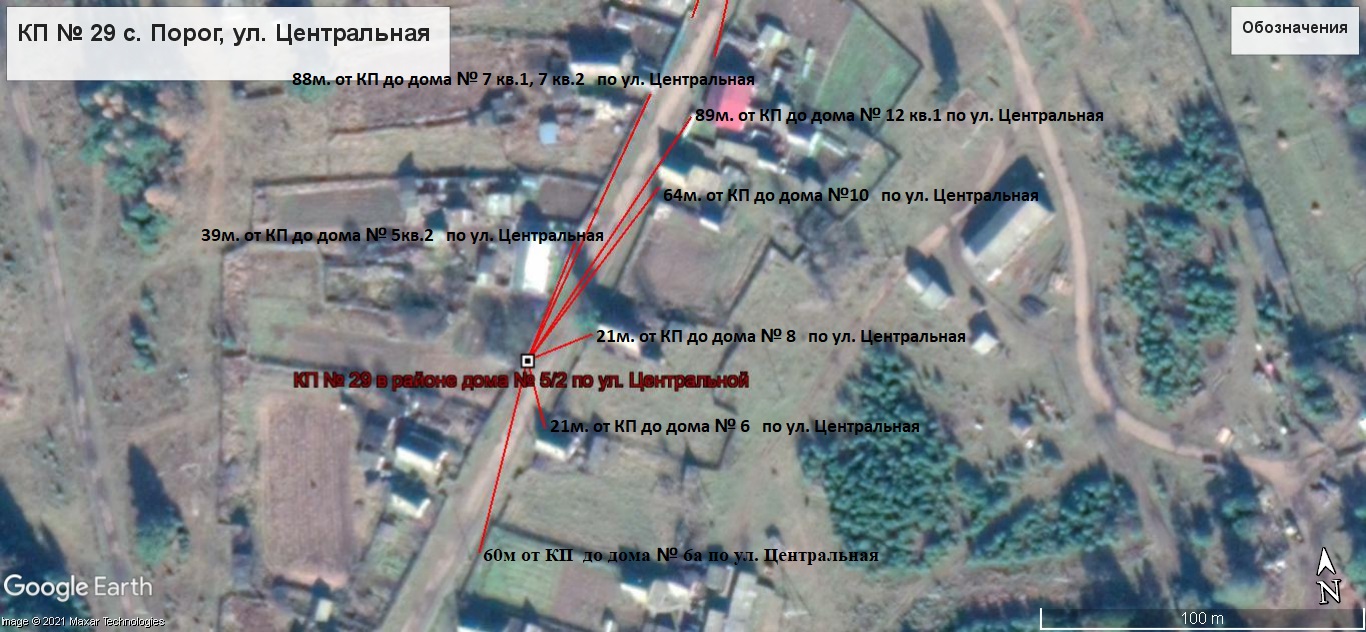 Пояснительная запискаПлощадка накопления ТКО по ул. Центральная в с.Порог, Нижнеудинского района, Иркутской области.Источники образования ТКО – ул. Центральная жилые дома №5 кв.2, 6, 6а,7 кв.1, 7 кв.2, 8, 10,12 кв.1.Контейнерная площадка составляет 2,75 кв. м.,в настоящее время контейнера на площадке отсутствуют, а также:- удалена от ближайшего жилого дома на расстояние 21 м;- соответствует требованиям СанПин 2.1.3684-21- будет оборудована бетонным покрытием с уклоном для отведения талых и дождевых сточных вод, установлено ограждение профлистом с трех сторон высота -1м.,;- количество планируемых для установки контейнеров – 1 шт.- подъездные пути для автотранспорта имеются;- периодичность вывоза ТКО с площадки накопления: при среднесуточной температуре наружного воздуха в течении 3-х суток +5°С и выше – 1 раз в сутки, при среднесуточной температуре наружного воздуха в течении 3-х суток +4°С и ниже – 1 раз в трое суток;Объекты водоснабжения, Детские, спортивные площадки, образовательные учреждения, учреждения культуры вблизи КП отсутствуют. 30Иркутская область, Нижнеудинский район, с.Порог. ул. Центральная, в районе д. №13, кадастровый номер земельного участка. Площадь земельного участка 4,875 кв. м. Географические координаты: - 54 33 5 99С99 15 6 29В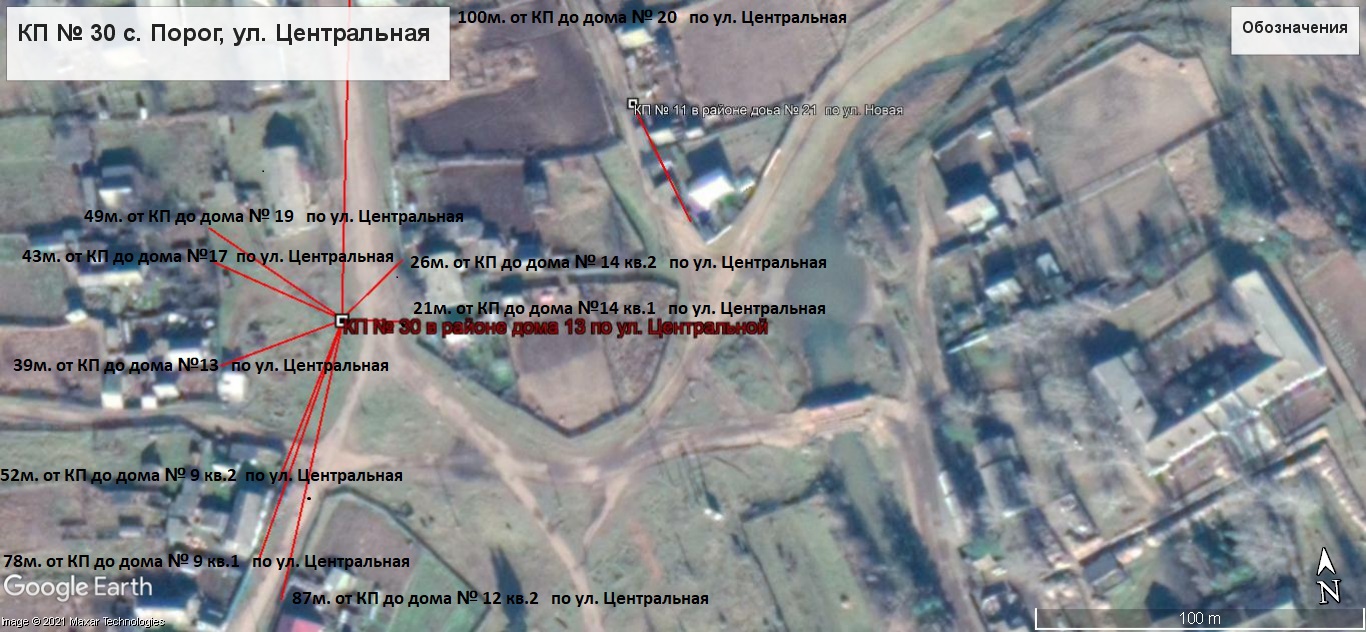 Пояснительная запискаПлощадка накопления ТКО по ул. Центральная, с.Порог, Нижнеудинского района, Иркутской области.Источники образования ТКО – ул. Центральная жилые дома №9 кв.1, 9 кв.2, 12 кв.1, 13,14 кв.1, 14 кв.2, 17, 19, 20 . Контейнерная площадка составляет 4,875 кв. м.,в настоящее время контейнера на площадке отсутствуют, а также:- удалена от ближайшего жилого дома на расстояние 21 м;- - соответствует требованиям СанПин 2.1.3684-21- будет оборудована бетонным покрытием с уклоном для отведения талых и дождевых сточных вод, установлено ограждение профлистом с трех сторон высота -1м.;- количество планируемых для установки контейнеров – 3 шт.- подъездные пути для автотранспорта имеются;- периодичность вывоза ТКО с площадки накопления: при среднесуточной температуре наружного воздуха в течении 3-х суток +5°С и выше – 1 раз в сутки, при среднесуточной температуре наружного воздуха в течении 3-х суток +4°С и ниже – 1 раз в трое суток;Объекты водоснабжения, Детские, спортивные площадки, образовательные учреждения, учреждения культуры вблизи КП отсутствуют.31Иркутская область, Нижнеудинский район, с.Порог,ул. Центральная, в районе д. №27, кадастровый номер земельного участка. Площадь земельного участка 4,05кв. м. Географические координаты: - 54 33 13 92С99 15 6 53 В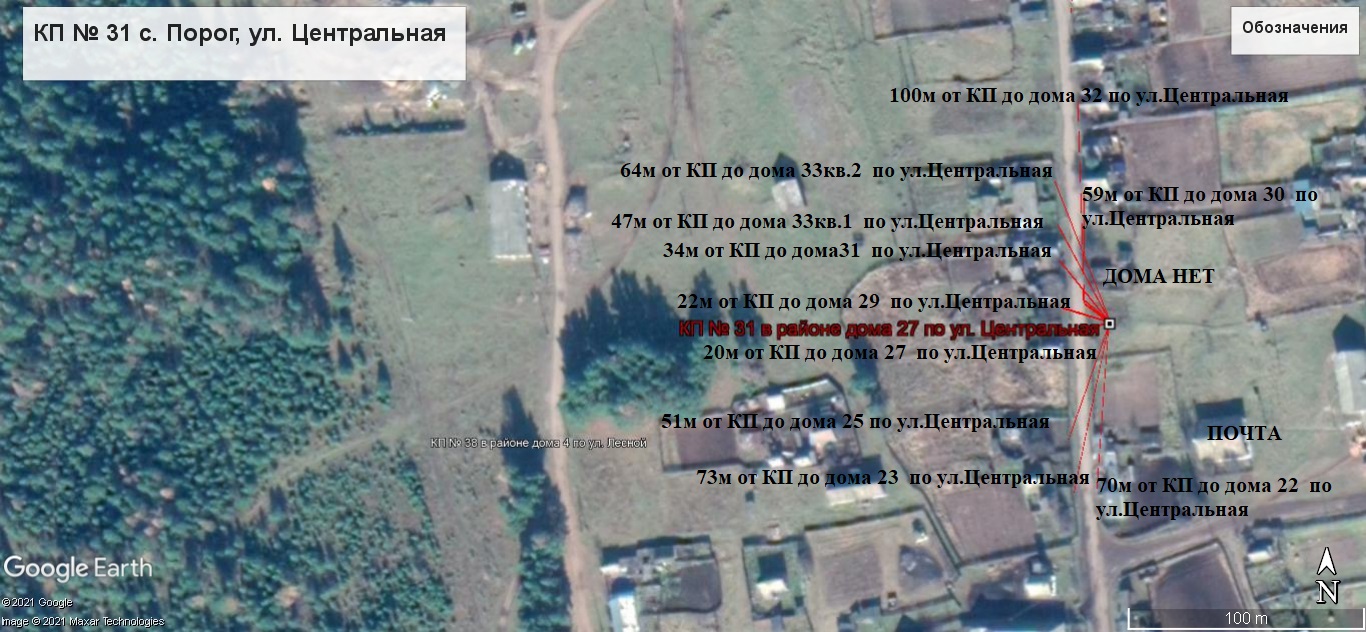 Пояснительная запискаПлощадка накопления ТКО по ул. Центральная в с. Порог , Нижнеудинского района, Иркутской области.Источники образования ТКО – ул. Центральная жилые дома №27, 22, 23, 25, 29, 30, 31, 32,33кв.1,33кв.2.Контейнерная площадка составляет 4,05кв. м.,в настоящее время контейнера на площадке отсутствуют, а также:- удалена от ближайшего жилого дома на расстояние 20 м;- соответствует требованиям СанПин 2.1.3684-21- будет оборудована бетонным покрытием с уклоном для отведения талых и дождевых сточных вод, установлено ограждение профлистом с трех сторон высота -1м.;- количество планируемых для установки контейнеров – 2 шт.- подъездные пути для автотранспорта имеются;- периодичность вывоза ТКО с площадки накопления: при среднесуточной температуре наружного воздуха в течении 3-х суток +5°С и выше – 1 раз в сутки, при среднесуточной температуре наружного воздуха в течении 3-х суток +4°С и ниже – 1 раз в трое суток;Объекты водоснабжения, Детские, спортивные площадки, образовательные учреждения, учреждения культуры вблизи КП отсутствуют.32Иркутская область, Нижнеудинский район, с.Порог. Центральная, в районе д. №43, кадастровый номер земельного участка. Площадь земельного участка 4,05кв. м. Географические координаты: - 54 33 20 56С99 15 5 72В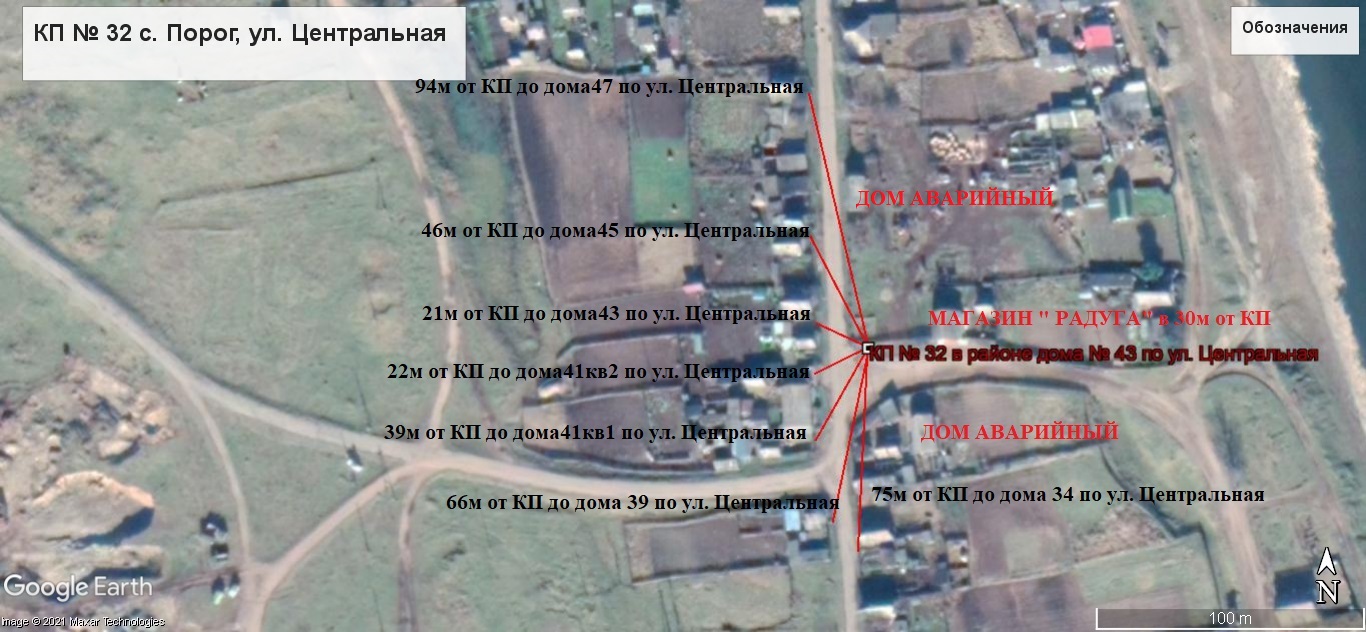 Пояснительная запискаПлощадка накопления ТКО по ул. Центральная в с.Порог, Нижнеудинского района, Иркутской области.Источники образования ТКО – ул. Центральная жилые дома № 34, 39,41 кв.1, 41 кв.2, 43, 45,47.Контейнерная площадка составляет 4,05кв. м.,в настоящее время контейнера на площадке отсутствуют, а также:- удалена от ближайшего жилого дома на расстояние 21 м;- соответствует требованиям СанПин 2.1.3684-21- будет оборудована бетонным покрытием с уклоном для отведения талых и дождевых сточных вод, установлено ограждение профлистом с трех сторон высота -1м.,;- количество планируемых для установки контейнеров – 2 шт.- подъездные пути для автотранспорта имеются;- периодичность вывоза ТКО с площадки накопления: при среднесуточной температуре наружного воздуха в течении 3-х суток +5°С и выше – 1 раз в сутки, при среднесуточной температуре наружного воздуха в течении 3-х суток +4°С и ниже – 1 раз в трое суток;Объекты водоснабжения, Детские, спортивные площадки, образовательные учреждения, учреждения культуры вблизи КП отсутствуют.33Иркутская область, Нижнеудинский район, с.Порог,ул. Центральная, в районе д. №55, кадастровый номер земельного участка. Площадь земельного участка 4,05 кв. м. Географические координаты: - 54 33 27 29С99 15 4 17В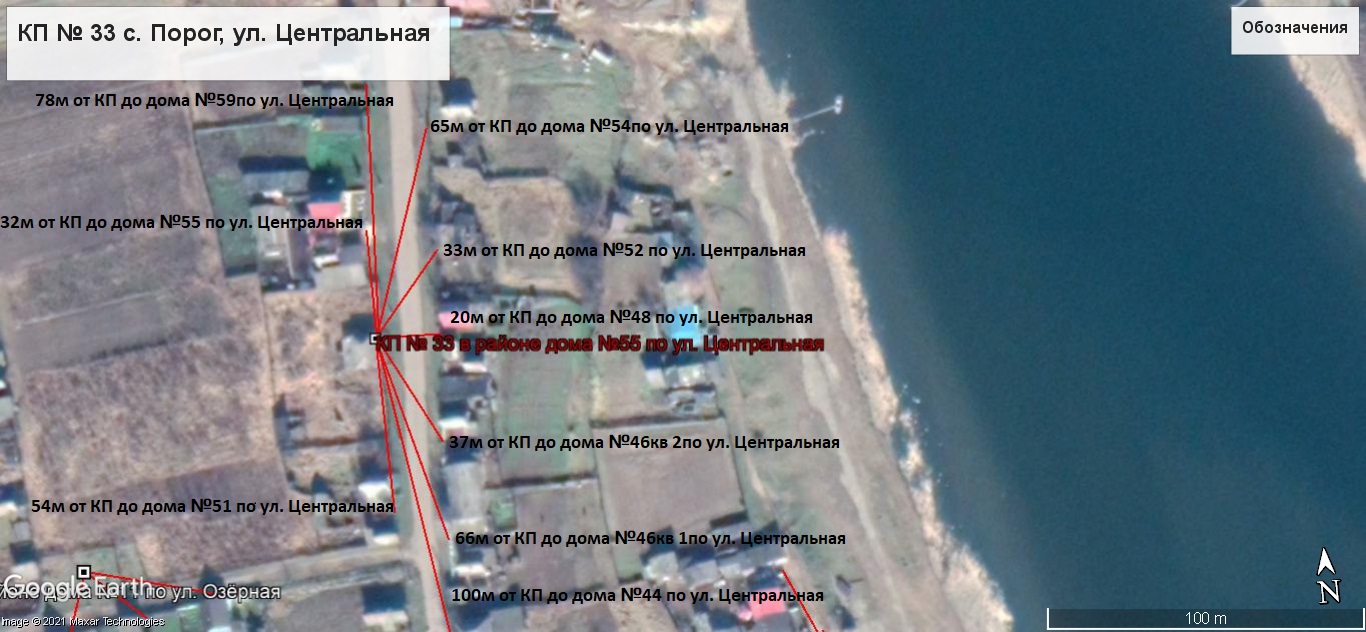 Пояснительная запискаПлощадка накопления ТКО по ул. Центральная в с.Порог, Нижнеудинского района, Иркутской области.Источники образования ТКО – ул. Центральная жилые дома №44, 46кв.1, 46 кв.2,48, 51, 52,54, 55, 59.Контейнерная площадка 4,05 кв. м.,в настоящее время контейнера на площадке отсутствуют, а также:- удалена от ближайшего жилого дома на расстояние 20 м;- соответствует требованиям СанПин 2.1.3684-21- будет оборудована бетонным покрытием с уклоном для отведения талых и дождевых сточных вод, установлено ограждение профлистом с трех сторон высота -1м.;- количество планируемых для установки контейнеров –2 шт.- подъездные пути для автотранспорта имеются;- периодичность вывоза ТКО с площадки накопления: при среднесуточной температуре наружного воздуха в течении 3-х суток +5°С и выше – 1 раз в сутки, при среднесуточной температуре наружного воздуха в течении 3-х суток +4°С и ниже – 1 раз в трое суток;Объекты водоснабжения, Детские, спортивные площадки, образовательные учреждения, учреждения культуры вблизи КП отсутствуют.34Иркутская область, Нижнеудинский район, с.Порог, ул. Центральная, в районе д. №61 кв.2, кадастровый номер земельного участка. Площадь земельного участка 2,75 кв. м. Географические координаты: - 54 33 32 42 С99 15 4 07В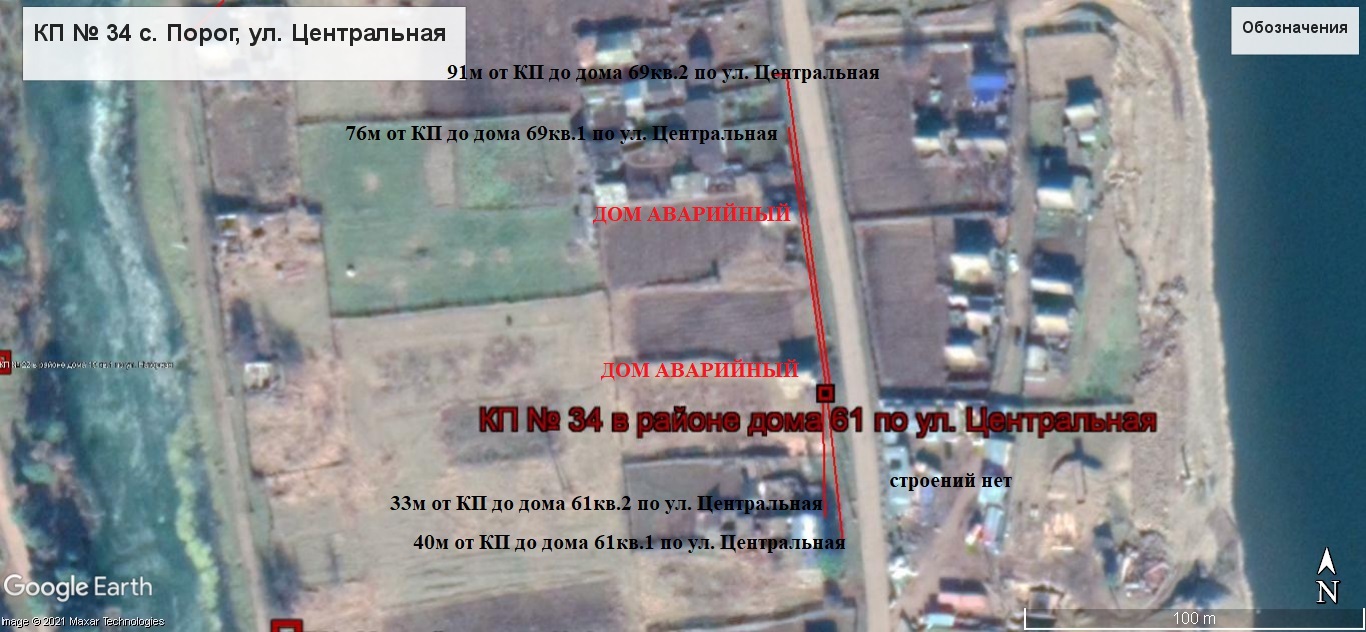 Пояснительная запискаПлощадка накопления ТКО по ул. Центральная в с.Порог, Нижнеудинского района, Иркутской области.Источники образования ТКО – ул. Центральная жилые дома №61 кв.1, 61 кв.2, 69 кв.1, 69 кв.2.Контейнерная площадка составляет 2,75 кв. м.,в настоящее время контейнера на площадке отсутствуют, а также:- удалена от ближайшего жилого дома на расстояние 29 м;- соответствует требованиям СанПин 2.1.3684-21- будет оборудована бетонным покрытием с уклоном для отведения талых и дождевых сточных вод, установлено ограждение профлистом с трех сторон высота -1м., - количество планируемых для установки контейнеров – 1 шт.- подъездные пути для автотранспорта имеются;- периодичность вывоза ТКО с площадки накопления: при среднесуточной температуре наружного воздуха в течении 3-х суток +5°С и выше – 1 раз в сутки, при среднесуточной температуре наружного воздуха в течении 3-х суток +4°С и ниже – 1 раз в трое суток;Объекты водоснабжения, Детские, спортивные площадки, образовательные учреждения, учреждения культуры вблизи КП отсутствуют.35Иркутская область, Нижнеудинский район, с.Порог, ул. Центральная, в районе д. №58 кв.1, кадастровый номер земельного участка. Площадь земельного участка 2,75 кв. м. Географические координаты: - 54 33 36 26 С99 15 38 1В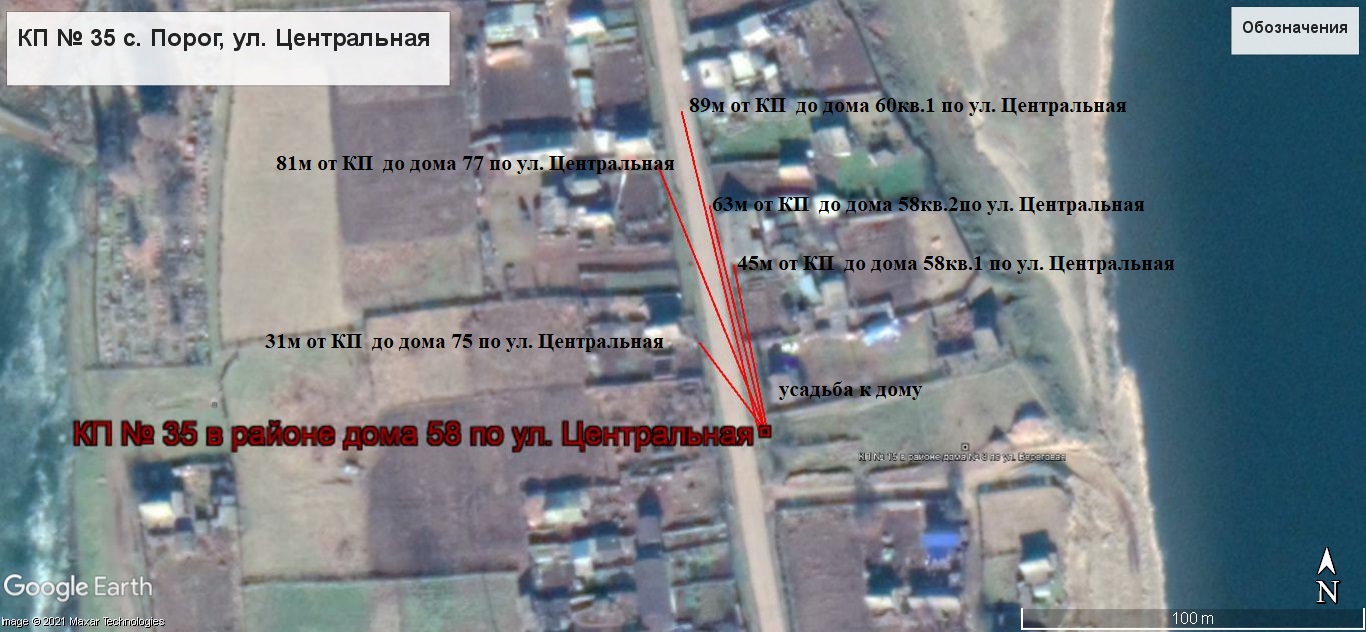 Пояснительная запискаПлощадка накопления ТКО по ул. Центральная в с.Порог, Нижнеудинского района, Иркутской области.Источники образования ТКО – ул. Центральная жилые дома №58 кв.1, 58 кв.2, 60 кв.1, 75,77,.Контейнерная площадка составляет2,75 кв. м.,в настоящее время контейнера на площадке отсутствуют, а также:- удалена от ближайшего жилого дома на расстояние 31 м;- соответствует требованиям СанПин 2.1.3684-21- будет оборудована бетонным покрытием с уклоном для отведения талых и дождевых сточных вод, установлено ограждение профлистом с трех сторон высота -1м.;- количество планируемых для установки контейнеров – 1 шт.- подъездные пути для автотранспорта имеются;- периодичность вывоза ТКО с площадки накопления: при среднесуточной температуре наружного воздуха в течении 3-х суток +5°С и выше – 1 раз в сутки, при среднесуточной температуре наружного воздуха в течении 3-х суток +4°С и ниже – 1 раз в трое суток;Объекты водоснабжения, Детские, спортивные площадки, образовательные учреждения, учреждения культуры вблизи КП отсутствуют.36Иркутская область, Нижнеудинский район, с.Порог, ул. Центральная, в районе д. №85 , кадастровый номер земельного участка. Площадь земельного участка 2,75 кв. м. Географические координаты: - 54 33 42 58 С99 15 0 47В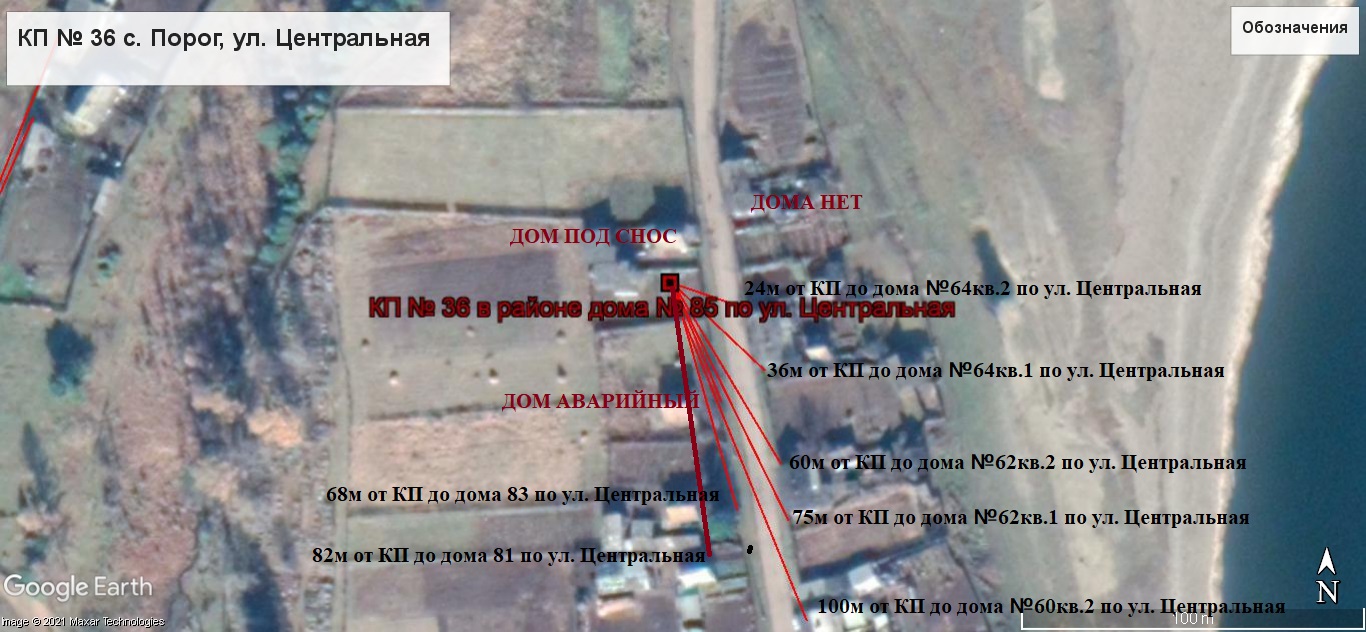 Пояснительная запискаПлощадка накопления ТКО по ул. Центральная в с.Порог, Нижнеудинского района, Иркутской области.Источники образования ТКО – ул. Центральная жилые дома №60 кв.2, 62 кв.1, 62 кв.2,64 кв.1,64 кв.2,81,85.Контейнерная площадка составляет 2,75 кв. м.,в настоящее время контейнера на площадке отсутствуют, а также:- удалена от ближайшего жилого дома на расстояние 36 м;- соответствует требованиям СанПин 2.1.3684-21- будет оборудована бетонным покрытием с уклоном для отведения талых и дождевых сточных вод, установлено ограждение профлистом с трех сторон высота -1м.;- количество планируемых для установки контейнеров – 1 шт.- подъездные пути для автотранспорта имеются;- периодичность вывоза ТКО с площадки накопления: при среднесуточной температуре наружного воздуха в течении 3-х суток +5°С и выше – 1 раз в сутки, при среднесуточной температуре наружного воздуха в течении 3-х суток +4°С и ниже – 1 раз в трое суток;Объекты водоснабжения, Детские, спортивные площадки, образовательные учреждения, учреждения культуры вблизи КП отсутствуют.37Иркутская область, Нижнеудинский район, с.Порог, ул. Лесная, в районе д. №2 кв.1, кадастровый номер земельного участка. Площадь земельного участка 2,75 кв. м. Географические координаты: - 54 33 6 33 С99 14 55 08В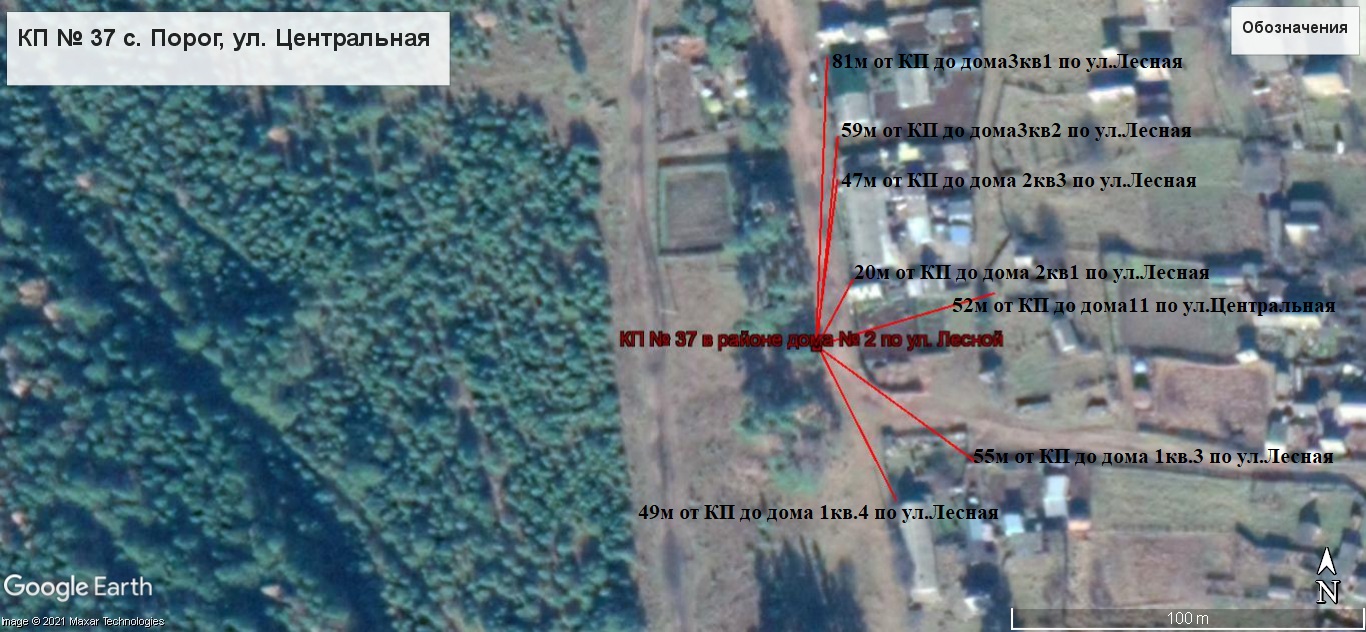 Пояснительная запискаПлощадка накопления ТКО по ул. Лесная в с.Порог, Нижнеудинского района, Иркутской области.Источники образования ТКО – ул. Лесная жилые дома № 1 кв. 3, № 1 кв.4, №2 кв.1, 2кв.3, 3 кв. 1, 3 кв. 2 кв.1, , ул. Центральная дом 11.Контейнерная площадка составляет 2,75 кв. м.,в настоящее время контейнера на площадке отсутствуют, а также:- удалена от ближайшего жилого дома на расстояние 20 м;- соответствует требованиям СанПин 2.1.3684-21- будет оборудована бетонным покрытием с уклоном для отведения талых и дождевых сточных вод, установлено ограждение профлистом с трех сторон высота -1м;- количество планируемых для установки контейнеров – 1 шт.- подъездные пути для автотранспорта имеются;- периодичность вывоза ТКО с площадки накопления: при среднесуточной температуре наружного воздуха в течении 3-х суток +5°С и выше – 1 раз в сутки, при среднесуточной температуре наружного воздуха в течении 3-х суток +4°С и ниже – 1 раз в трое суток;Объекты водоснабжения, Детские, спортивные площадки, образовательные учреждения, учреждения культуры вблизи КП отсутствуют.38Иркутская область, Нижнеудинский район, с.Порог, ул. Лесная, в районе д. №4 кв.2, кадастровый номер земельного участка. Площадь земельного участка 2,75 кв. м. Географические координаты: - 54 33 12 17 С99 14 53 21В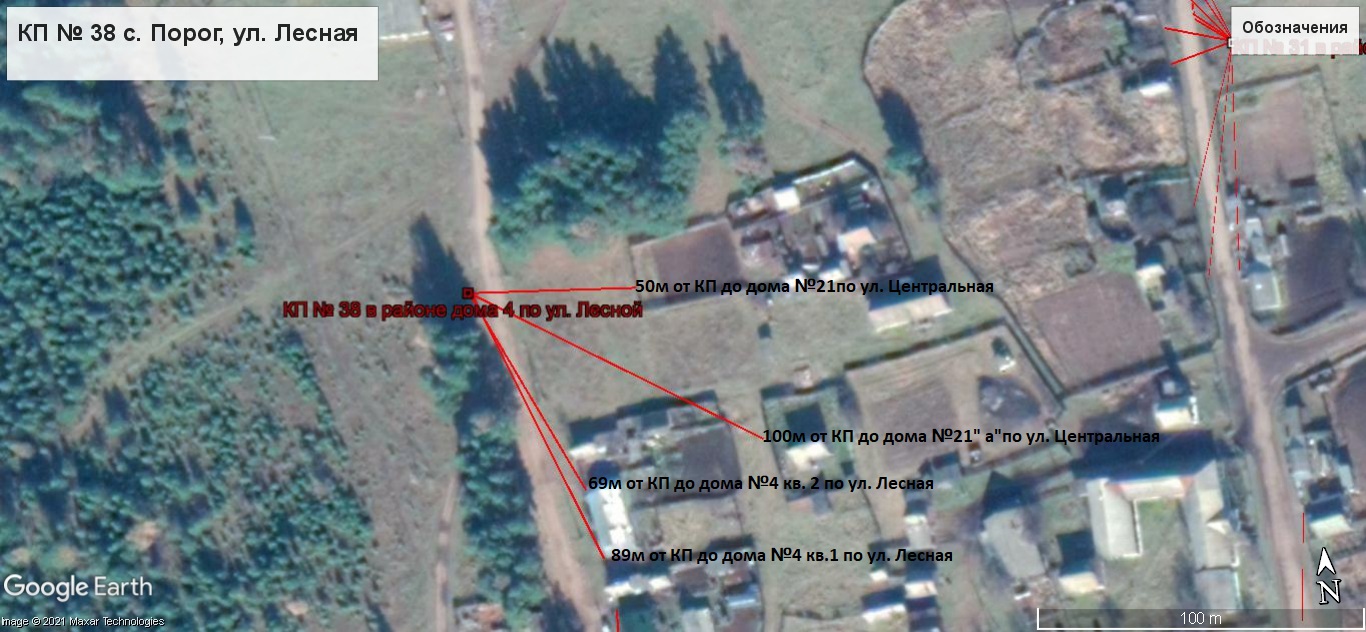 Пояснительная запискаПлощадка накопления ТКО по ул. Лесная в с.Порог, Нижнеудинского района, Иркутской области.Источники образования ТКО – ул. Центральная жилые дома №4 кв.1,4 кв.2, , ул.Центральная жилые дома № 21, 21 «А». Контейнерная площадка составляет 2,75 кв. м.,в настоящее время контейнера на площадке отсутствуют, а также:- удалена от ближайшего жилого дома на расстояние 50 м;- соответствует требованиям СанПин 2.1.3684-21- будет оборудована бетонным покрытием с уклоном для отведения талых и дождевых сточных вод, установлено ограждение профлистом с трех сторон высота -1м.;- количество планируемых для установки контейнеров – 1 шт.- подъездные пути для автотранспорта имеются;- периодичность вывоза ТКО с площадки накопления: при среднесуточной температуре наружного воздуха в течении 3-х суток +5°С и выше – 1 раз в сутки, при среднесуточной температуре наружного воздуха в течении 3-х суток +4°С и ниже – 1 раз в трое суток;Объекты водоснабжения, Детские, спортивные площадки, образовательные учреждения, учреждения культуры вблизи КП отсутствуют.39Иркутская область, Нижнеудинский район, с.Порог, ул. Набережная , от д. №4 на юго-запад, кадастровый номер земельного участка. Площадь земельного 8,25 кв. м. Географические координаты: - 54 31 55 59 С99 15 50 64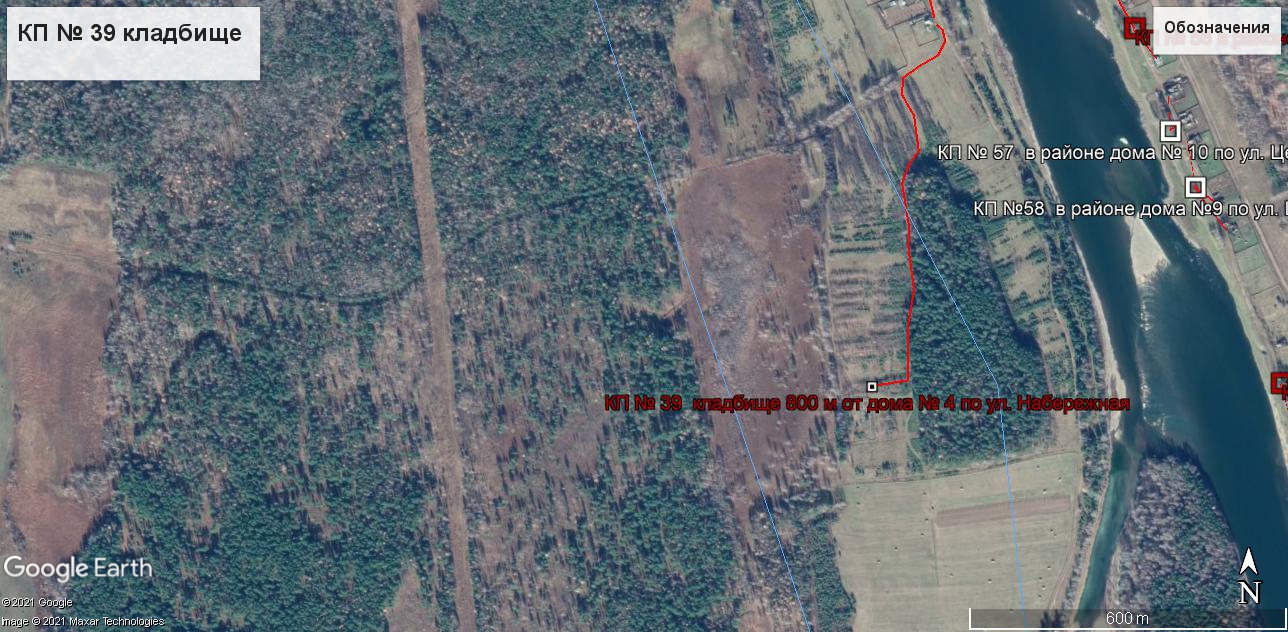 Пояснительная запискаПлощадка накопления ТКО по ул. Набережная в с.Порог, Нижнеудинского района, Иркутской области.Источники образования ТКО – Кладбище с. Порог, на юго –запад 800 м от дома №4 по ул. Набережная Контейнерная площадка составляет 8,25 кв. м.,в настоящее время контейнера на площадке отсутствуют, а также:- удалена от ближайшего жилого дома на расстояние 800 м; - соответствует требованиям СанПин 2.1.3684-21- будет оборудована бетонным покрытием с уклоном для отведения талых и дождевых сточных вод, установлено ограждение профлистом с трех сторон высота -1м.;- количество планируемых для установки контейнеров – 4 шт.- подъездные пути для автотранспорта имеются;- периодичность вывоза ТКО с площадки накопления: при среднесуточной температуре наружного воздуха в течении 3-х суток +5°С и выше – 1 раз в сутки, при среднесуточной температуре наружного воздуха в течении 3-х суток +4°С и ниже – 1 раз в трое суток;Объекты водоснабжения, Детские, спортивные площадки, образовательные учреждения, учреждения культуры вблизи КП отсутствуют.40Иркутская область, Нижнеудинский район, д.Привольное, ул. Островная, в районе д. №67 кв.1, кадастровый номер земельного участка. Площадь земельного участка 2,75 кв. м. Географические координаты: - 54 33 31 04 С99 15 35 00В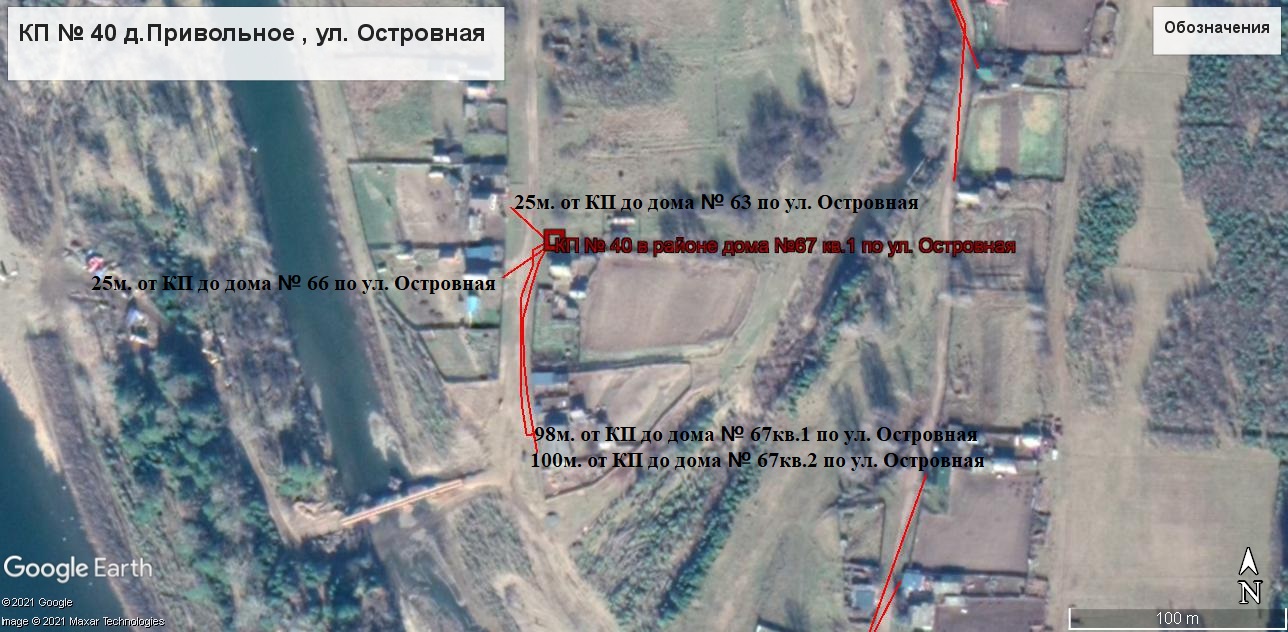 Пояснительная запискаПлощадка накопления ТКО по ул. Островная в д.Привольное, Нижнеудинского района, Иркутской области.Источники образования ТКО – ул. Островная жилые дома №63, 66 ,67 кв.1, 67 кв.2.Контейнерная площадка составляет2,75 кв. м.,в настоящее время контейнера на площадке отсутствуют, а также:- удалена от ближайшего жилого дома на расстояние 25 м;- соответствует требованиям СанПин 2.1.3684-21- будет оборудована бетонным покрытием с уклоном для отведения талых и дождевых сточных вод, установлено ограждение профлистом с трех сторон высота -1м.;- количество планируемых для установки контейнеров – 1 шт.- подъездные пути для автотранспорта имеются;- периодичность вывоза ТКО с площадки накопления: при среднесуточной температуре наружного воздуха в течении 3-х суток +5°С и выше – 1 раз в сутки, при среднесуточной температуре наружного воздуха в течении 3-х суток +4°С и ниже – 1 раз в трое суток;Объекты водоснабжения, Детские, спортивные площадки, образовательные учреждения, учреждения культуры вблизи КП отсутствуют. 41Иркутская область, Нижнеудинский район, д.Привольное, ул. Центральная, в районе д. №11 , кадастровый номер земельного участка. Площадь земельного участка 2,75 кв. м. Географические координаты: - 54 33 24 79 С99 15 43 00В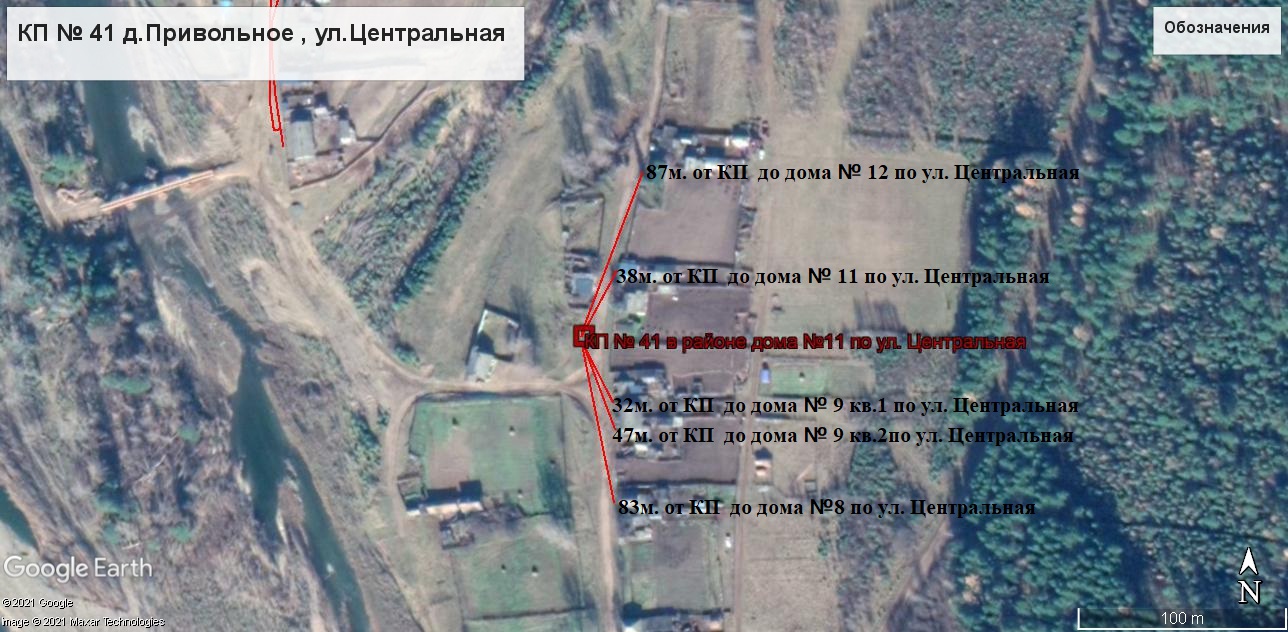 Пояснительная запискаПлощадка накопления ТКО по ул. Центральная в д.Привольное, Нижнеудинского района, Иркутской области.Источники образования ТКО – ул. Центральная жилые дома № 8, 9кв.1, 9кв.2, 11, 12 .Контейнерная площадка составляет2,75 кв. м.,в настоящее время контейнера на площадке отсутствуют, а также:- удалена от ближайшего жилого дома на расстояние 32 м;- - соответствует требованиям СанПин 2.1.3684-21- будет оборудована бетонным покрытием с уклоном для отведения талых и дождевых сточных вод, установлено ограждение профлистом с трех сторон высота -1м.;- количество планируемых для установки контейнеров – 1 шт.- подъездные пути для автотранспорта имеются;- периодичность вывоза ТКО с площадки накопления: при среднесуточной температуре наружного воздуха в течении 3-х суток +5°С и выше – 1 раз в сутки, при среднесуточной температуре наружного воздуха в течении 3-х суток +4°С и ниже – 1 раз в трое суток;Объекты водоснабжения, Детские, спортивные площадки, образовательные учреждения, учреждения культуры вблизи КП отсутствуют.42Иркутская область, Нижнеудинский район, д.Привольное, ул. Центральная, в районе д. №14 кв.1, кадастровый номер земельного участка. Площадь земельного участка 2,75 кв. м. Географические координаты: - 54 33 35 11 С99 15 45 30В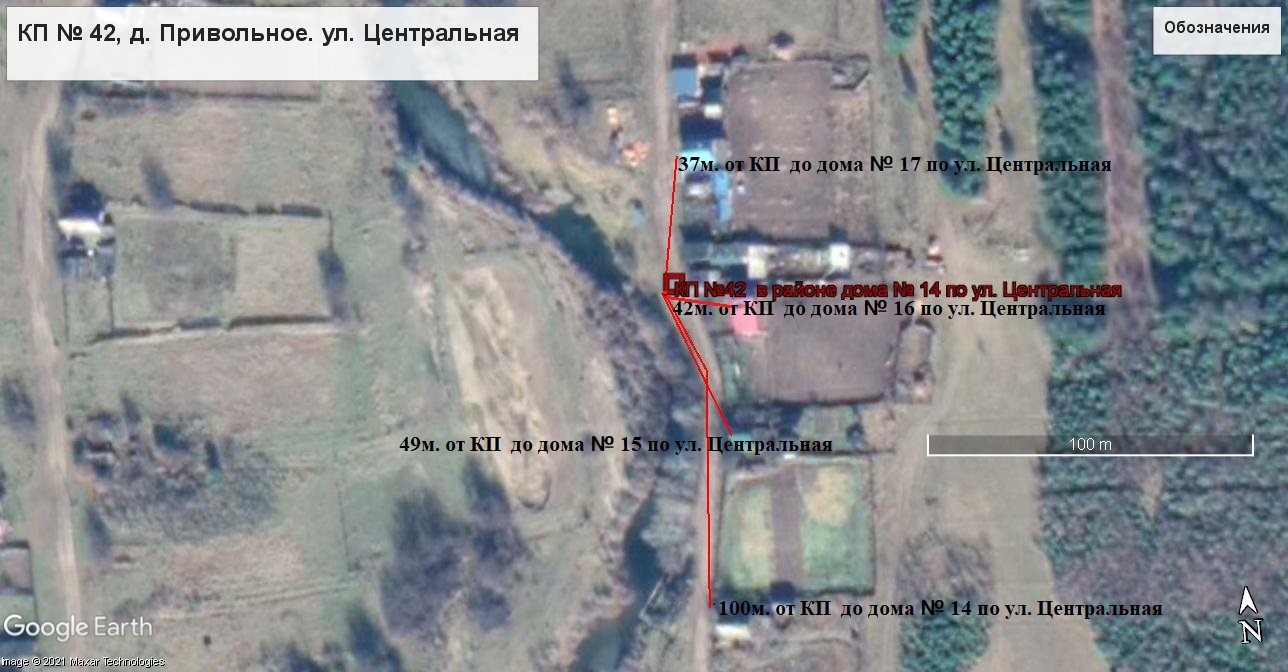 Пояснительная запискаПлощадка накопления ТКО по ул. Центральная в с.Порог, Нижнеудинского района, Иркутской области.Источники образования ТКО – ул. Центральная жилые дома №14,15, 16,17.Контейнерная площадка составляет2,75 кв. м.,в настоящее время контейнера на площадке отсутствуют, а также:- удалена от ближайшего жилого дома на расстояние 37 м;- соответствует требованиям СанПин 2.1.3684-21- будет оборудована бетонным покрытием с уклоном для отведения талых и дождевых сточных вод, установлено ограждение профлистом с трех сторон высота -1м.;- количество планируемых для установки контейнеров – 1 шт.- подъездные пути для автотранспорта имеются;- периодичность вывоза ТКО с площадки накопления: при среднесуточной температуре наружного воздуха в течении 3-х суток +5°С и выше – 1 раз в сутки, при среднесуточной температуре наружного воздуха в течении 3-х суток +4°С и ниже – 1 раз в трое суток;Объекты водоснабжения, Детские, спортивные площадки, образовательные учреждения, учреждения культуры вблизи КП отсутствуют. 43Иркутская область, Нижнеудинский район, д.Привольное, ул. Центральная, в районе д. №21 , кадастровый номер земельного участка. Площадь земельного участка 2,75 кв. м. Географические координаты: - 54 33 43 61 С99 15 45 99В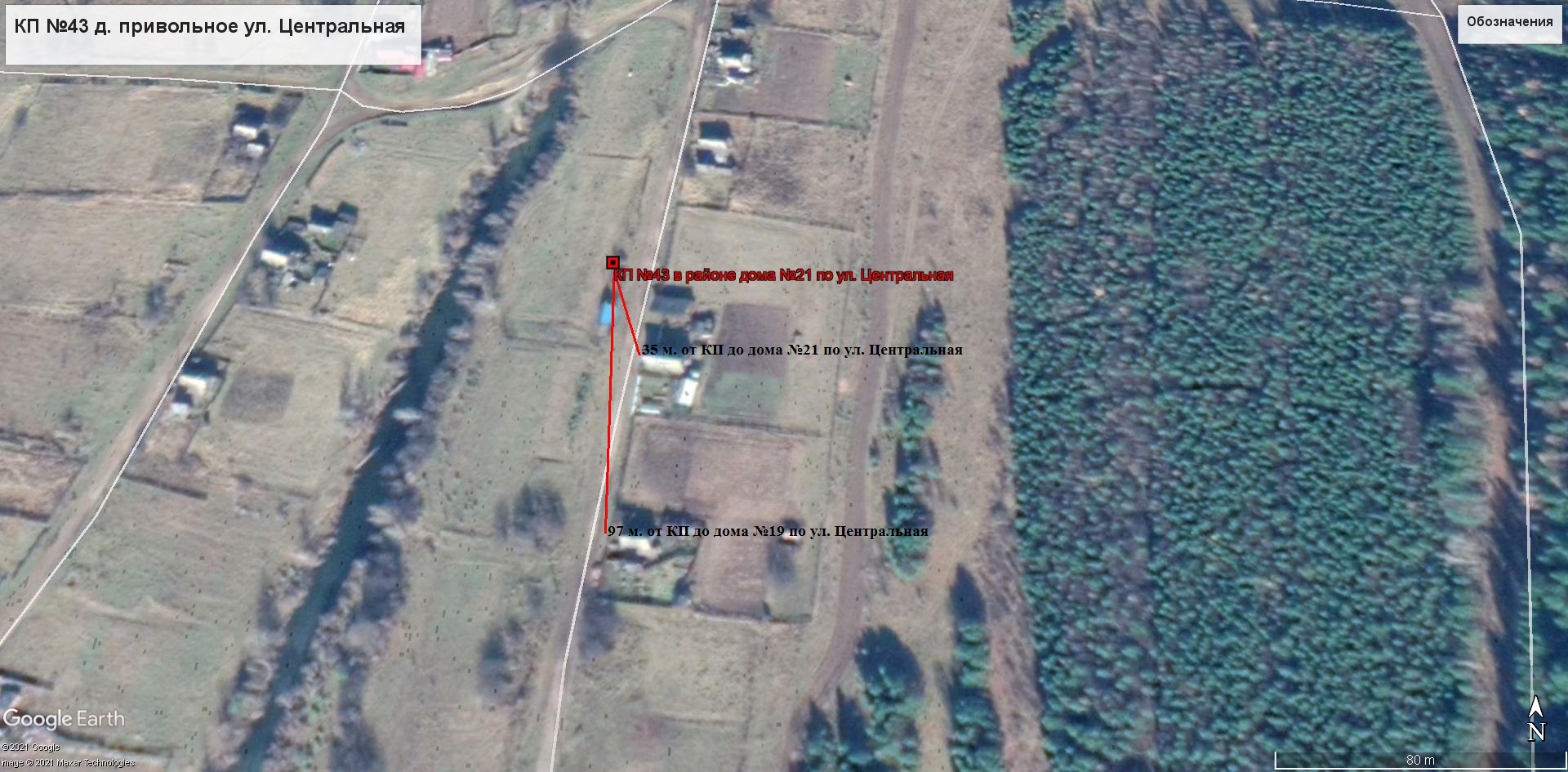 Пояснительная запискаПлощадка накопления ТКО по ул. Центральная в д.Привольное, Нижнеудинского района, Иркутской области.Источники образования ТКО – ул. Центральная жилые дома №19, 21.Контейнерная площадка составляет 2,75 кв. м.,в настоящее время контейнера на площадке отсутствуют, а также:- удалена от ближайшего жилого дома на расстояние 35 м;- соответствует требованиям СанПин 2.1.3684-21- будет оборудована бетонным покрытием с уклоном для отведения талых и дождевых сточных вод, установлено ограждение профлистом с трех сторон высота -1м.,;- количество планируемых для установки контейнеров – 1 шт.- подъездные пути для автотранспорта имеются;- периодичность вывоза ТКО с площадки накопления: при среднесуточной температуре наружного воздуха в течении 3-х суток +5°С и выше – 1 раз в сутки, при среднесуточной температуре наружного воздуха в течении 3-х суток +4°С и ниже – 1 раз в трое суток;Объекты водоснабжения, Детские, спортивные площадки, образовательные учреждения, учреждения культуры вблизи КП отсутствуют. 44Иркутская область, Нижнеудинский район, д.Привольное, ул. Центральная, в районе д. №23, кадастровый номер земельного участка. Площадь земельного участка 2,75 кв. м. Географические координаты: - 54 33 51 05 С99 15 47 62 В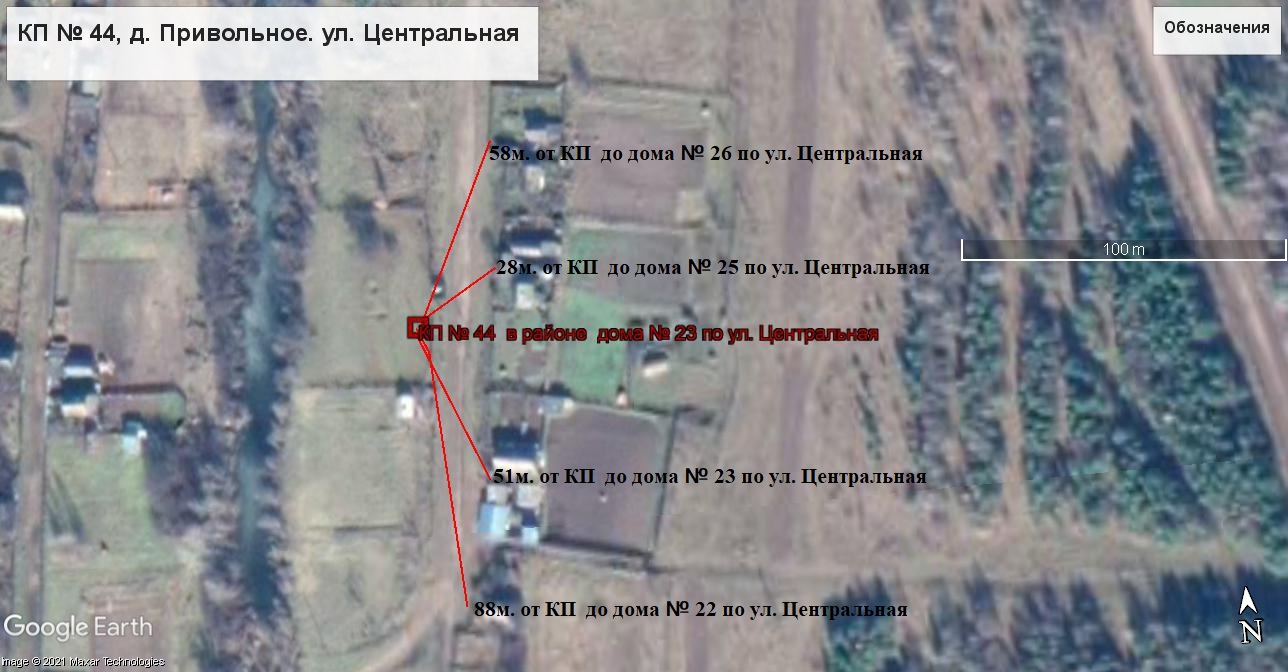 Пояснительная запискаПлощадка накопления ТКО по ул. Центральная в д.Привольное, Нижнеудинского района, Иркутской области.Источники образования ТКО – ул. Центральная жилые дома №22, 23, 25, 26.Контейнерная площадка составляет2,75 кв. м.,в настоящее время контейнера на площадке отсутствуют, а также:- удалена от ближайшего жилого дома на расстояние 28 м;- соответствует требованиям СанПин 2.1.3684-21- будет оборудована бетонным покрытием с уклоном для отведения талых и дождевых сточных вод, установлено ограждение профлистом с трех сторон высота -1м.;- количество планируемых для установки контейнеров – 1 шт.- подъездные пути для автотранспорта имеются;- периодичность вывоза ТКО с площадки накопления: при среднесуточной температуре наружного воздуха в течении 3-х суток +5°С и выше – 1 раз в сутки, при среднесуточной температуре наружного воздуха в течении 3-х суток +4°С и ниже – 1 раз в трое суток;Объекты водоснабжения, Детские, спортивные площадки, образовательные учреждения, учреждения культуры вблизи КП отсутствуют. 45Иркутская область, Нижнеудинский район, д.Привольное, ул. Центральная, в районе д. №32, кадастровый номер земельного участка. Площадь земельного участка 2,75 кв. м. Географические координаты: - 54 33 58 66 С99 15 50 74 В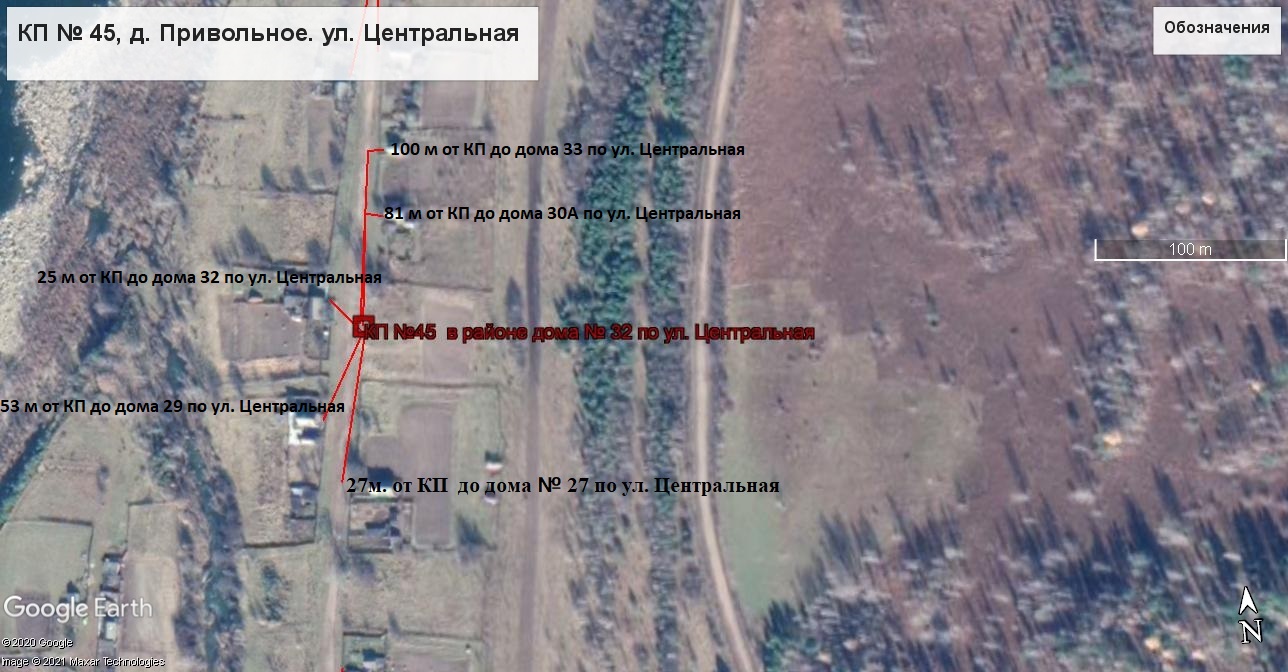 Пояснительная запискаПлощадка накопления ТКО по ул. Центральная в д.Привольное, Нижнеудинского района, Иркутской области.Источники образования ТКО – ул. Центральная жилые дома №27, 29, 30а, 32, 33.Контейнерная площадка составляет 2,75 кв. м.,в настоящее время контейнера на площадке отсутствуют, а также:- удалена от ближайшего жилого дома на расстояние 25 м;- соответствует требованиям СанПин 2.1.3684-21- будет оборудована бетонным покрытием с уклоном для отведения талых и дождевых сточных вод, установлено ограждение профлистом с трех сторон высота -1м., - количество планируемых для установки контейнеров – 1 шт.- подъездные пути для автотранспорта имеются;- периодичность вывоза ТКО с площадки накопления: при среднесуточной температуре наружного воздуха в течении 3-х суток +5°С и выше – 1 раз в сутки, при среднесуточной температуре наружного воздуха в течении 3-х суток +4°С и ниже – 1 раз в трое суток;Объекты водоснабжения, Детские, спортивные площадки, образовательные учреждения, учреждения культуры вблизи КП отсутствуют. 46Иркутская область, Нижнеудинский район, д.Привольное, ул. Центральная, в районе д. №36а, кадастровый номер земельного участка. Площадь земельного участка 2,75 кв. м. Географические координаты: - 54 34 5 05 С99 15 52 76В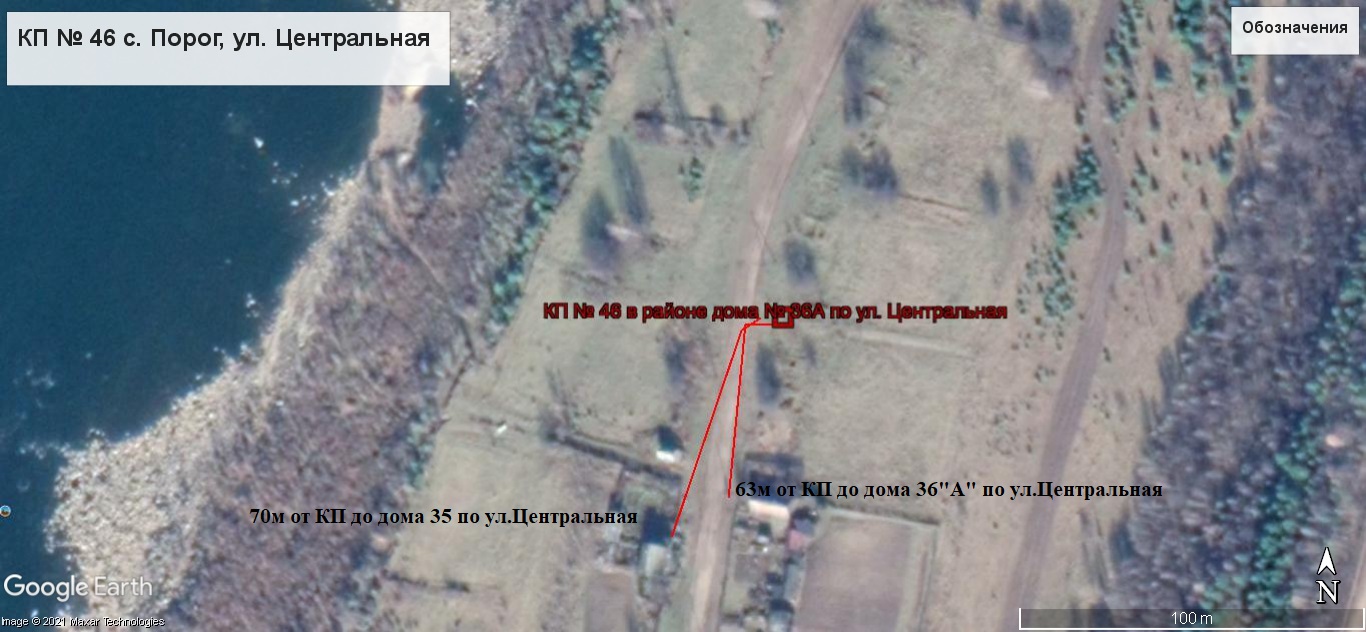 Пояснительная запискаПлощадка накопления ТКО по ул. Центральная в д.Привольное, Нижнеудинского района, Иркутской области.Источники образования ТКО – ул. Центральная жилые дома №35, 36а.Контейнерная площадка составляет 2,75 кв. м.,в настоящее время контейнера на площадке отсутствуют, а также:- удалена от ближайшего жилого дома на расстояние 63 м;- соответствует требованиям СанПин 2.1.3684-21- будет оборудована бетонным покрытием с уклоном для отведения талых и дождевых сточных вод, установлено ограждение профлистом с трех сторон высота -1м.;- количество планируемых для установки контейнеров – 1 шт.- подъездные пути для автотранспорта имеются;- периодичность вывоза ТКО с площадки накопления: при среднесуточной температуре наружного воздуха в течении 3-х суток +5°С и выше – 1 раз в сутки, при среднесуточной температуре наружного воздуха в течении 3-х суток +4°С и ниже – 1 раз в трое суток;Объекты водоснабжения, Детские, спортивные площадки, образовательные учреждения, учреждения культуры вблизи КП отсутствуют. 47Иркутская область, Нижнеудинский район, д.Привольное, ул. Центральная, в районе д. № 42, кадастровый номер земельного участка. Площадь земельного участка 2,75 кв. м. Географические координаты: - 54 34 12 69 С99 16 2 30В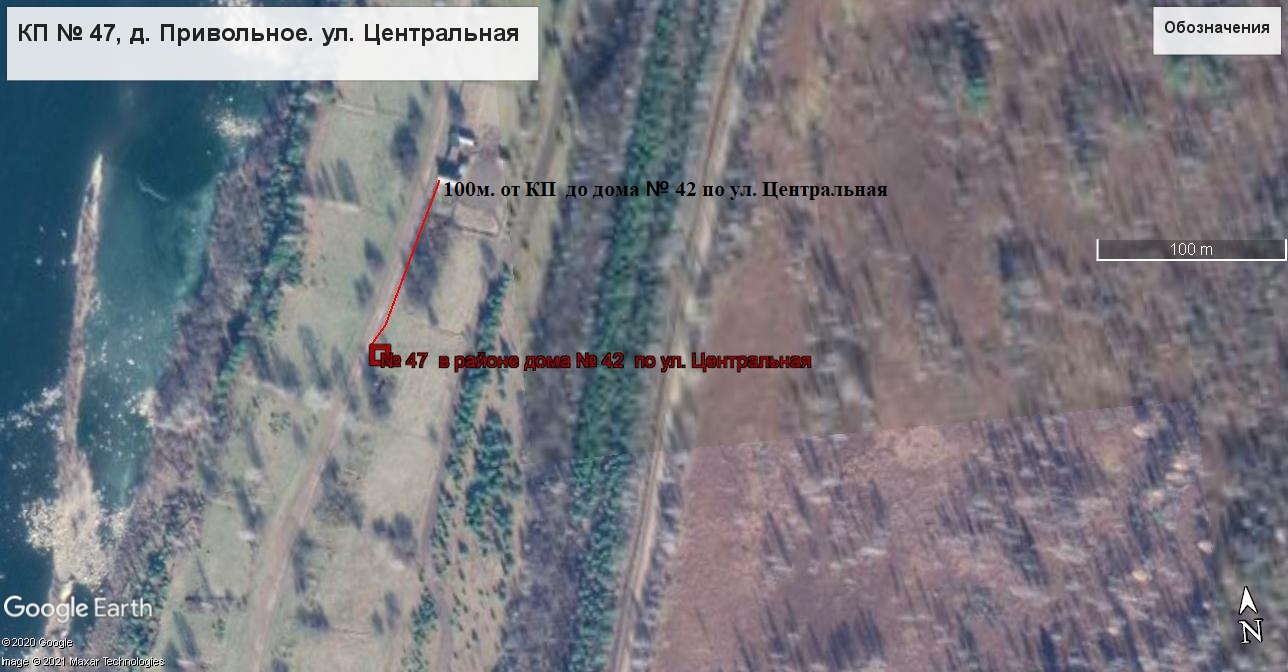 Пояснительная запискаПлощадка накопления ТКО по ул. Центральная в д.Привольное, Нижнеудинского района, Иркутской области.Источники образования ТКО – ул. Центральная жилой дом №42.Контейнерная площадка составляет 2,75 кв. м.,в настоящее время контейнера на площадке отсутствуют, а также:- удалена от ближайшего жилого дома на расстояние 100 м;- соответствует требованиям СанПин 2.1.3684-21- будет оборудована бетонным покрытием с уклоном для отведения талых и дождевых сточных вод, установлено ограждение профлистом с трех сторон высота -1м.;- количество планируемых для установки контейнеров – 1 шт.- подъездные пути для автотранспорта имеются;- периодичность вывоза ТКО с площадки накопления: при среднесуточной температуре наружного воздуха в течении 3-х суток +5°С и выше – 1 раз в сутки, при среднесуточной температуре наружного воздуха в течении 3-х суток +4°С и ниже – 1 раз в трое суток;Объекты водоснабжения, Детские, спортивные площадки, образовательные учреждения, учреждения культуры вблизи КП отсутствуют. 48Иркутская область, Нижнеудинский район, д.Привольное, ул. Центральная, в районе д. №5, кадастровый номер земельного участка. Площадь земельного участка 2,75 кв. м. Географические координаты: - 54 33 17 09 С99 15 44 46В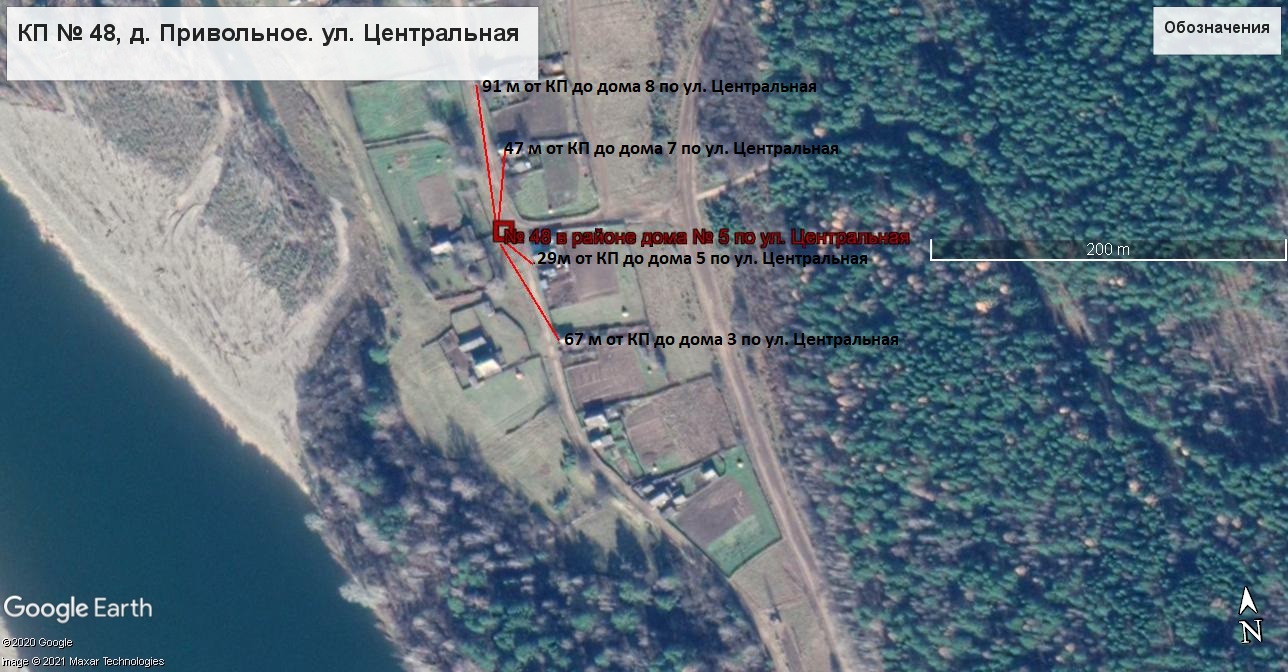 Пояснительная запискаПлощадка накопления ТКО по ул. Центральная в д.Привольное, Нижнеудинского района, Иркутской области.Источники образования ТКО – ул. Центральная жилые дома №3, 5, 7, 8.Контейнерная площадка составляет2,75 кв. м.,в настоящее время контейнера на площадке отсутствуют, а также:- удалена от ближайшего жилого дома на расстояние 29 м;- соответствует требованиям СанПин 2.1.3684-21- будет оборудована бетонным покрытием с уклоном для отведения талых и дождевых сточных вод, установлено ограждение профлистом с трех сторон высота -1м.;- количество планируемых для установки контейнеров – 1 шт.- подъездные пути для автотранспорта имеются;- периодичность вывоза ТКО с площадки накопления: при среднесуточной температуре наружного воздуха в течении 3-х суток +5°С и выше – 1 раз в сутки, при среднесуточной температуре наружного воздуха в течении 3-х суток +4°С и ниже – 1 раз в трое суток;Объекты водоснабжения, Детские, спортивные площадки, образовательные учреждения, учреждения культуры вблизи КП отсутствуют. 49Иркутская область, Нижнеудинский район, д.Привольное, ул. Центральная, в районе д. №2, кадастровый номер земельного участка. Площадь земельного участка 2,75 кв. м. Географические координаты: - 54 33 12 27 С99 15 46 96 В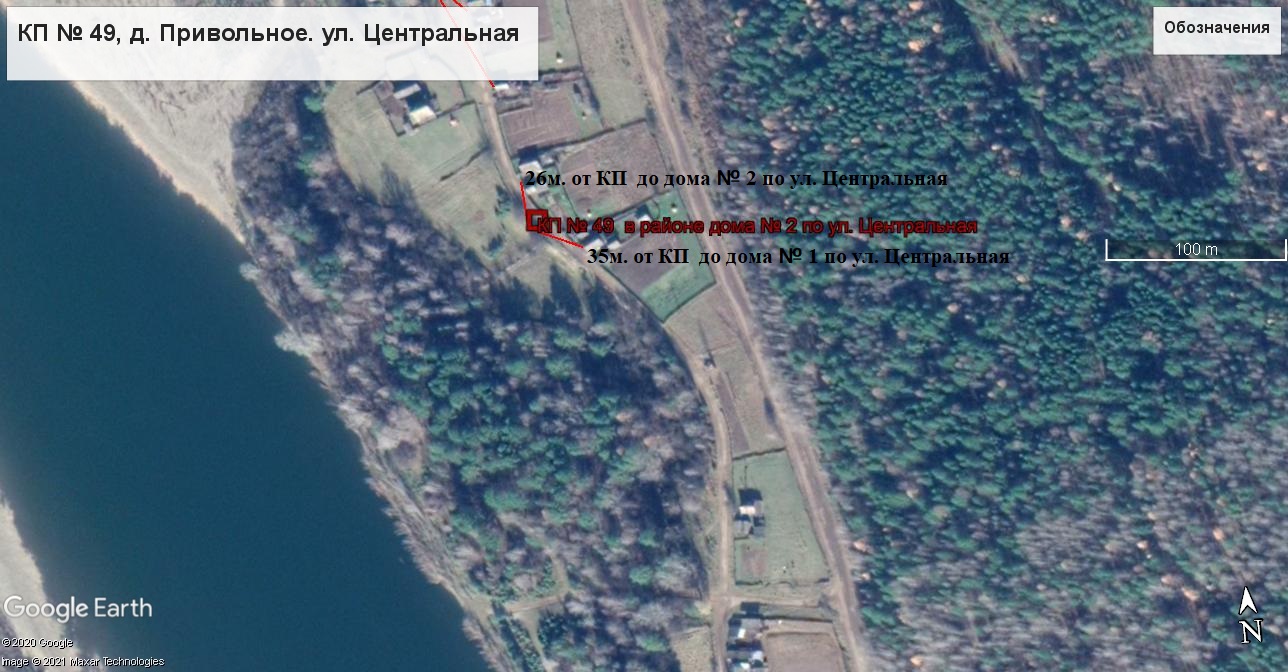 Пояснительная запискаПлощадка накопления ТКО по ул. Центральная в д.Привольное, Нижнеудинского района, Иркутской области.Источники образования ТКО – ул. Центральная жилые дома № 1, 2.Контейнерная площадка составляет 2,75 кв. м.,в настоящее время контейнера на площадке отсутствуют, а также:- удалена от ближайшего жилого дома на расстояние 26 м;- соответствует требованиям СанПин 2.1.3684-21- будет оборудована бетонным покрытием с уклоном для отведения талых и дождевых сточных вод, установлено ограждение профлистом с трех сторон высота -1м.;- количество планируемых для установки контейнеров – 1 шт.- подъездные пути для автотранспорта имеются;- периодичность вывоза ТКО с площадки накопления: при среднесуточной температуре наружного воздуха в течении 3-х суток +5°С и выше – 1 раз в сутки, при среднесуточной температуре наружного воздуха в течении 3-х суток +4°С и ниже – 1 раз в трое суток;Объекты водоснабжения, Детские, спортивные площадки, образовательные учреждения, учреждения культуры вблизи КП отсутствуют. 50Иркутская область, Нижнеудинский район, уч.Пушкинский, ул. Центральная, в районе д. №39, кадастровый номер земельного участка. Площадь земельного участка 2,75 кв. м. Географические координаты: - 54 33 5 55 С99 15 51 57В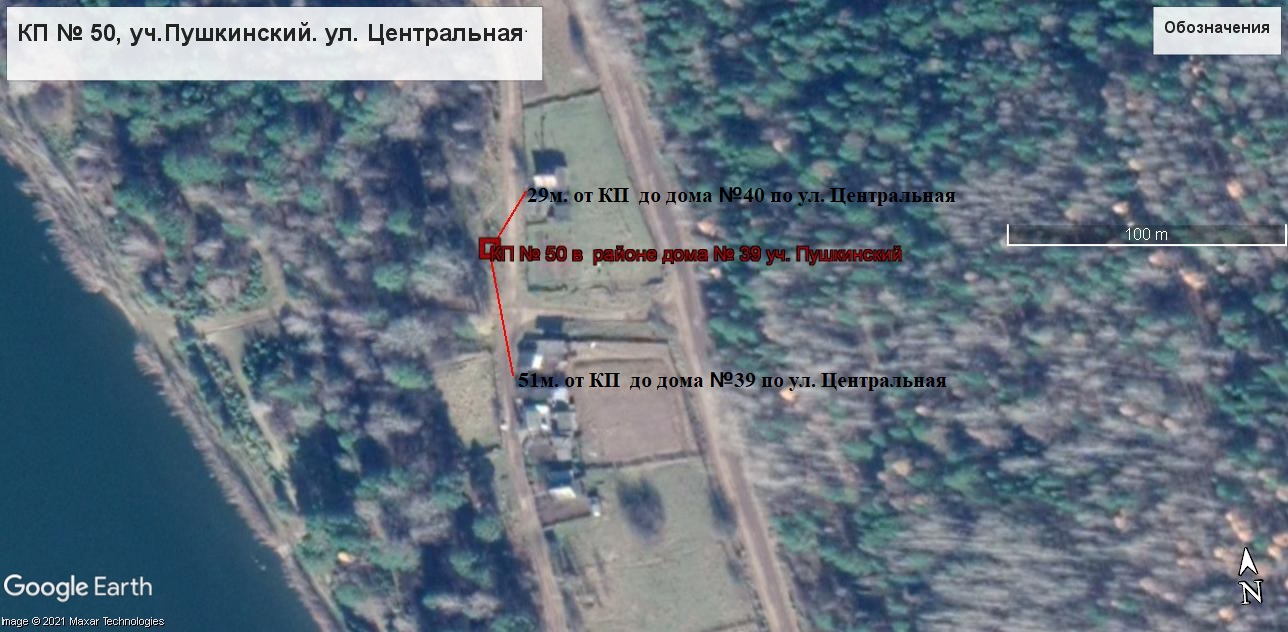 Пояснительная запискаПлощадка накопления ТКО по ул. Центральная в уч.Пушкинский, Нижнеудинского района, Иркутской области.Источники образования ТКО – ул. Центральная жилые дома №39, 40.Контейнерная площадка составляет2,75 кв. м.,в настоящее время контейнера на площадке отсутствуют, а также:- удалена от ближайшего жилого дома на расстояние 29 м;- соответствует требованиям СанПин 2.1.3684-21- будет оборудована бетонным покрытием с уклоном для отведения талых и дождевых сточных вод, установлено ограждение профлистом с трех сторон высота -1м.;- количество планируемых для установки контейнеров – 1 шт.- подъездные пути для автотранспорта имеются;- периодичность вывоза ТКО с площадки накопления: при среднесуточной температуре наружного воздуха в течении 3-х суток +5°С и выше – 1 раз в сутки, при среднесуточной температуре наружного воздуха в течении 3-х суток +4°С и ниже – 1 раз в трое суток;Объекты водоснабжения, Детские, спортивные площадки, образовательные учреждения, учреждения культуры вблизи КП отсутствуют. 51Иркутская область, Нижнеудинский район, уч. Пушкинский, ул. Центральная, в районе д. № 34 «А», кадастровый номер земельного участка. Площадь земельного участка 2,75 кв. м. Географические координаты: - 54 32 58 26 С99 15 52 36 В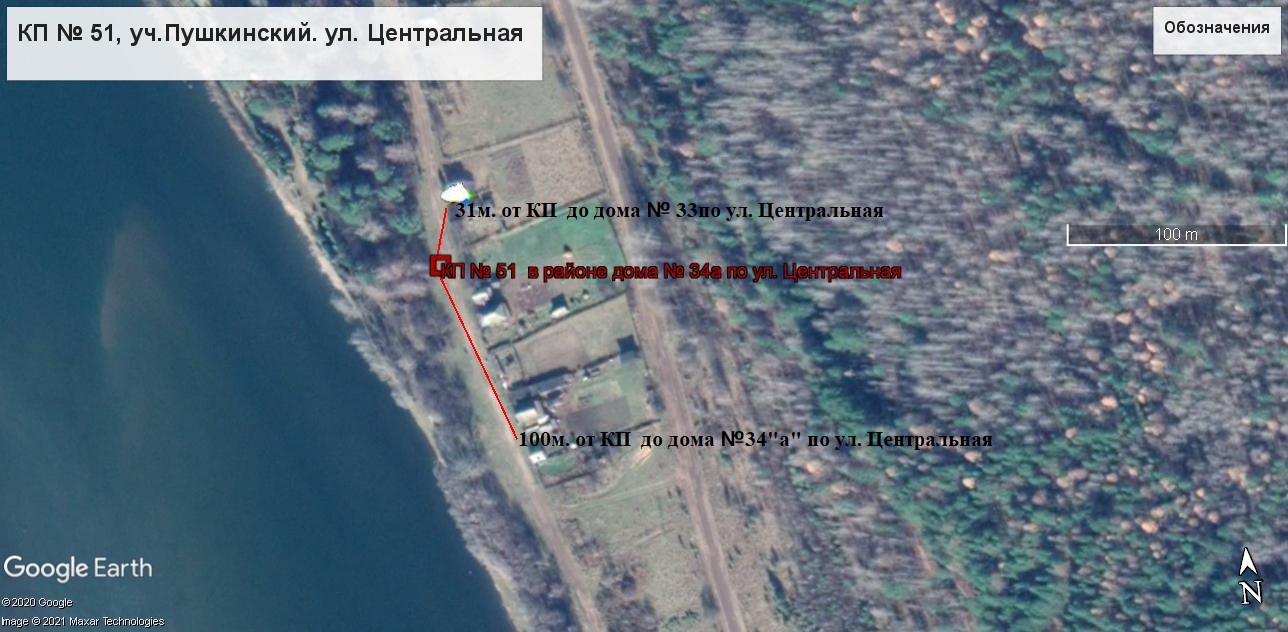 Пояснительная запискаПлощадка накопления ТКО по ул. Центральная в уч.Пушкинский, Нижнеудинского района, Иркутской области.Источники образования ТКО – ул. Центральная жилые дома № 34 «А», 33.Контейнерная площадка составляет 2,75 кв. м.,в настоящее время контейнера на площадке отсутствуют, а также:- соответствует требованиям СанПин 2.1.3684-21- будет оборудована бетонным покрытием с уклоном для отведения талых и дождевых сточных вод, установлено ограждение профлистом с трех сторон высота -1м;- количество планируемых для установки контейнеров – 1 шт.- подъездные пути для автотранспорта имеются;- периодичность вывоза ТКО с площадки накопления: при среднесуточной температуре наружного воздуха в течении 3-х суток +5°С и выше – 1 раз в сутки, при среднесуточной температуре наружного воздуха в течении 3-х суток +4°С и ниже – 1 раз в трое суток;Объекты водоснабжения, Детские, спортивные площадки, образовательные учреждения, учреждения культуры вблизи КП отсутствуют. 52Иркутская область, Нижнеудинский район, уч. Пушкинский, ул. Центральная, в районе д. №29, кадастровый номер земельного участка. Площадь земельного участка 2,75 кв. м. Географические координаты: - 54 32 45 61 С99 15 59 27В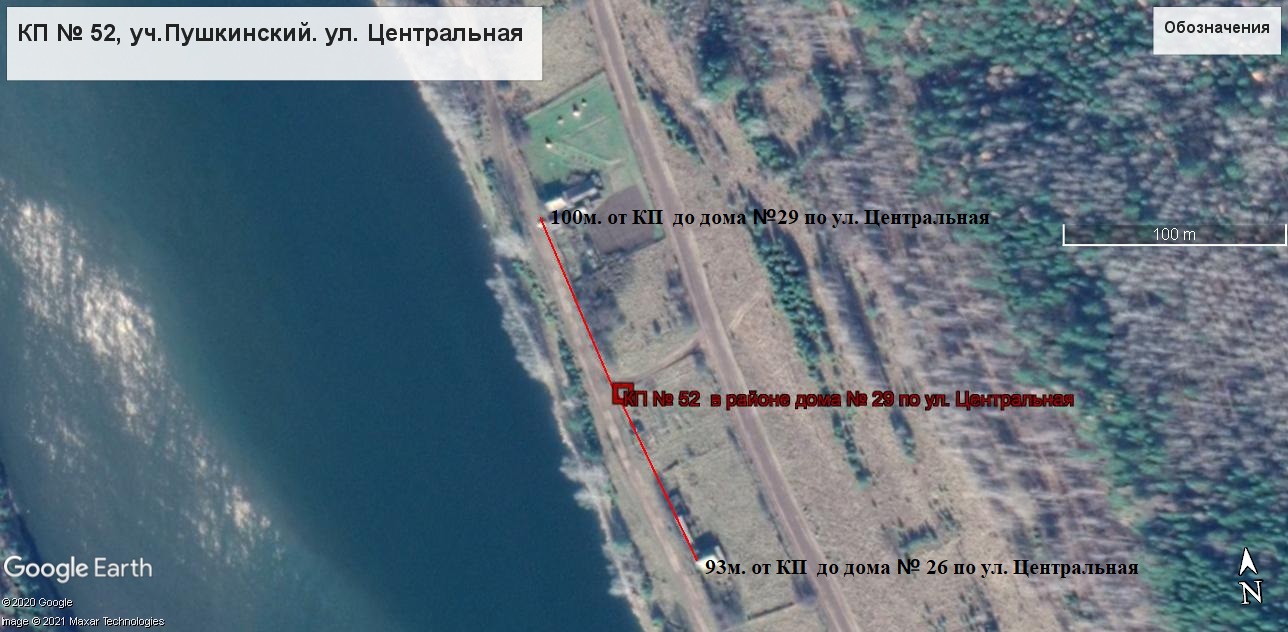 Пояснительная запискаПлощадка накопления ТКО по ул. Центральная в уч.Пушкинский, Нижнеудинского района, Иркутской области.Источники образования ТКО – ул. Центральная жилые дома №26, 29.Контейнерная площадка составляет2,75 кв. м.,в настоящее время контейнера на площадке отсутствуют, а также:- удалена от ближайшего жилого дома на расстояние 93 м;- соответствует требованиям СанПин 2.1.3684-21- будет оборудована бетонным покрытием с уклоном для отведения талых и дождевых сточных вод, установлено ограждение профлистом с трех сторон высота -1м.;- количество планируемых для установки контейнеров – 1 шт.- подъездные пути для автотранспорта имеются;- периодичность вывоза ТКО с площадки накопления: при среднесуточной температуре наружного воздуха в течении 3-х суток +5°С и выше – 1 раз в сутки, при среднесуточной температуре наружного воздуха в течении 3-х суток +4°С и ниже – 1 раз в трое суток;Объекты водоснабжения, Детские, спортивные площадки, образовательные учреждения, учреждения культуры вблизи КП отсутствуют. 53Иркутская область, Нижнеудинский район, уч.Пушкинский, ул. Центральная, в районе д. №22 , кадастровый номер земельного участка. Площадь земельного участка 2,75 кв. м. Географические координаты: - 54 32 35 14 С99 16 5 60В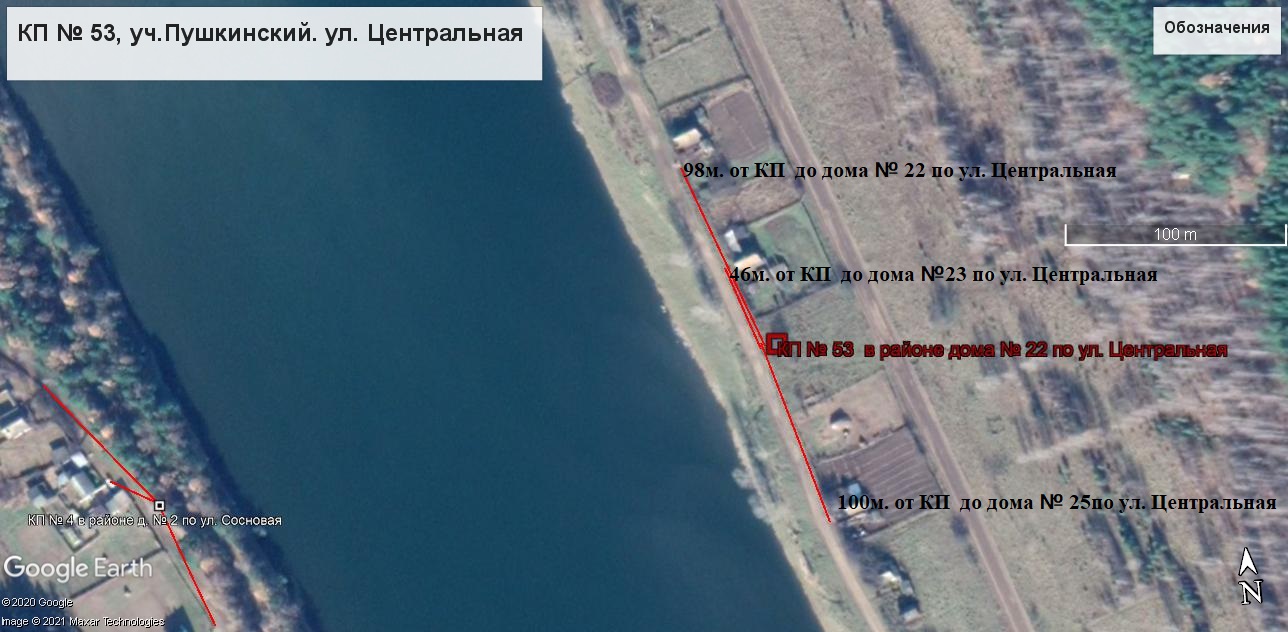 Пояснительная запискаПлощадка накопления ТКО по ул. Центральная в уч.Пушкинский, Нижнеудинского района, Иркутской области.Источники образования ТКО – ул. Центральная жилые дома №22,23,25.Контейнерная площадка составляет 2,75 кв. м.,в настоящее время контейнера на площадке отсутствуют, а также:- удалена от ближайшего жилого дома на расстояние 46 м;- соответствует требованиям СанПин 2.1.3684-21- будет оборудована бетонным покрытием с уклоном для отведения талых и дождевых сточных вод, установлено ограждение профлистом с трех сторон высота -1м.;- количество планируемых для установки контейнеров – 1 шт.- подъездные пути для автотранспорта имеются;- периодичность вывоза ТКО с площадки накопления: при среднесуточной температуре наружного воздуха в течении 3-х суток +5°С и выше – 1 раз в сутки, при среднесуточной температуре наружного воздуха в течении 3-х суток +4°С и ниже – 1 раз в трое суток;Объекты водоснабжения, Детские, спортивные площадки, образовательные учреждения, учреждения культуры вблизи КП отсутствуют. 54Иркутская область, Нижнеудинский район, уч.Пушкинский, ул. Центральная, в районе д. №21 кадастровый номер земельного участка. Площадь земельного участка 2,75 кв. м. Географические координаты: - 54 32 29 60 С99 16 8 81В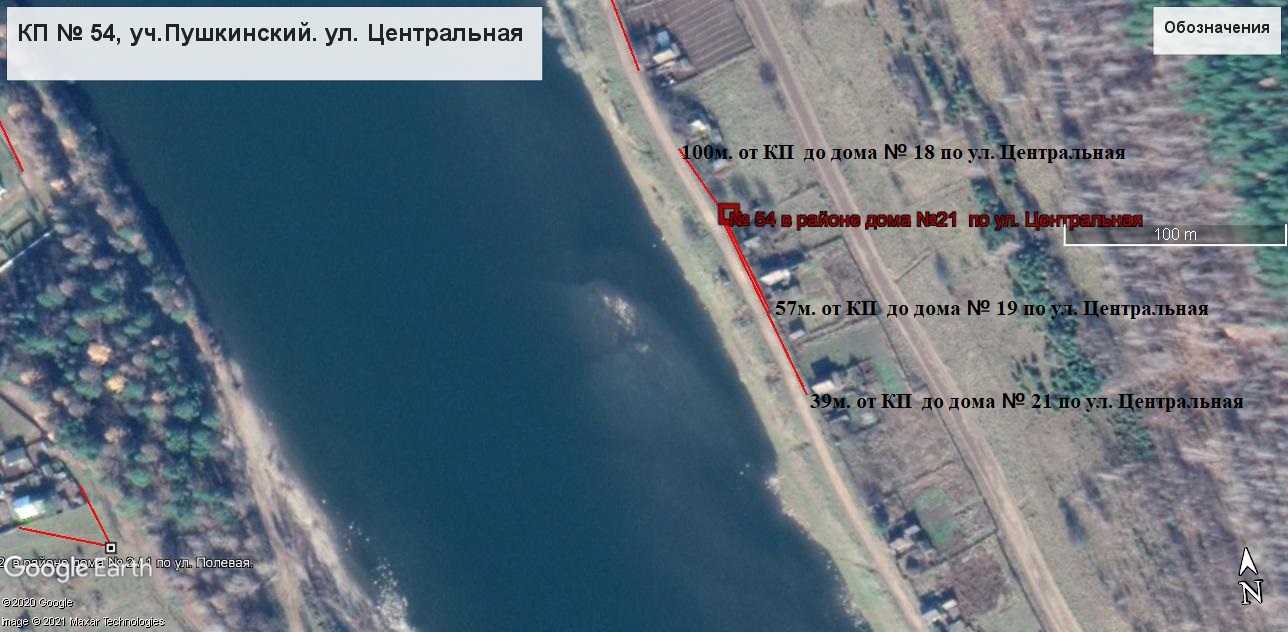 Пояснительная запискаПлощадка накопления ТКО по ул. Центральная в уч.Пушкинский, Нижнеудинского района, Иркутской области.Источники образования ТКО – ул. Центральная жилые дома №18, 19, 21.Контейнерная площадка составляет 2,75 кв. м.,в настоящее время контейнера на площадке отсутствуют, а также:- удалена от ближайшего жилого дома на расстояние 25 м;- соответствует требованиям СанПин 2.1.3684-21- будет оборудована бетонным покрытием с уклоном для отведения талых и дождевых сточных вод, установлено ограждение профлистом с трех сторон высота -1м.;- количество планируемых для установки контейнеров – 1 шт.- подъездные пути для автотранспорта имеются;- периодичность вывоза ТКО с площадки накопления: при среднесуточной температуре наружного воздуха в течении 3-х суток +5°С и выше – 1 раз в сутки, при среднесуточной температуре наружного воздуха в течении 3-х суток +4°С и ниже – 1 раз в трое суток;Объекты водоснабжения, Детские, спортивные площадки, образовательные учреждения, учреждения культуры вблизи КП отсутствуют. 55Иркутская область, Нижнеудинский район, уч.Пушкинский, ул. Центральная, в районе д. №17 , кадастровый номер земельного участка. Площадь земельного участка 2,75 кв. м. Географические координаты: - 54 32 25 23 С99 16 11 37В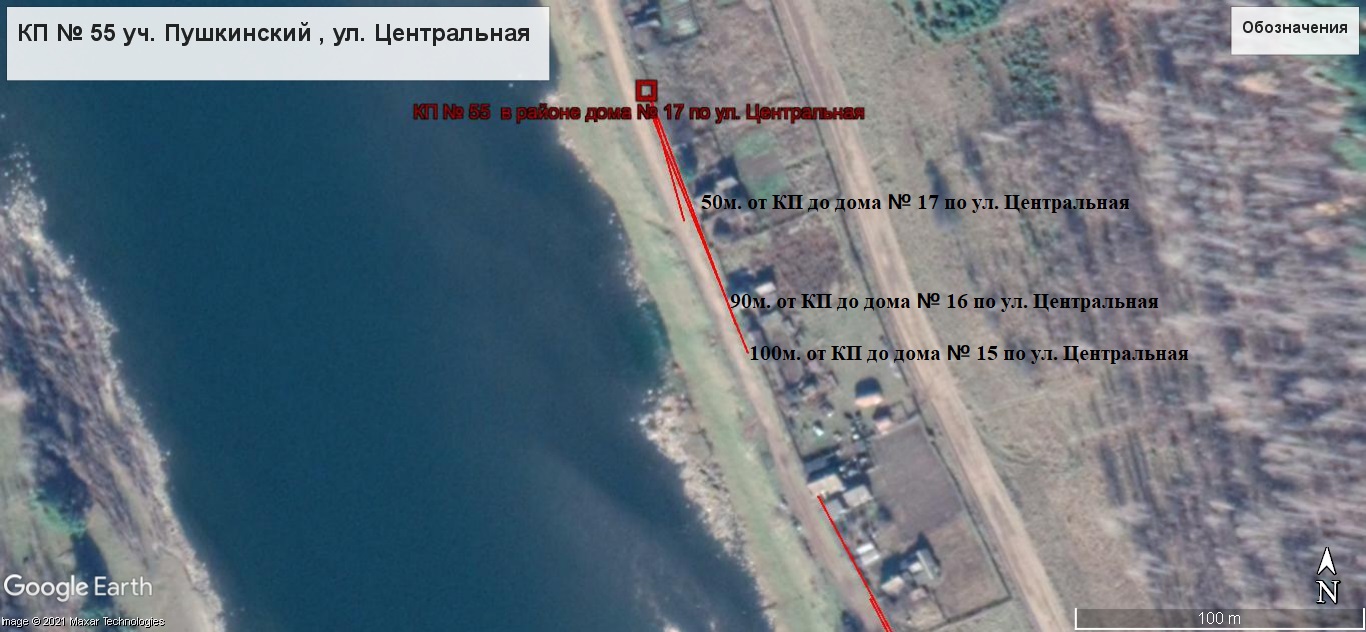 Пояснительная запискаПлощадка накопления ТКО по ул. Центральная в с.Порог, Нижнеудинского района, Иркутской области.Источники образования ТКО – ул. Центральная жилые дома № 15, 16, 17.Контейнерная площадка составляет2,75 кв. м.,в настоящее время контейнера на площадке отсутствуют, а также:- удалена от ближайшего жилого дома на расстояние 50 м;- соответствует требованиям СанПин 2.1.3684-21- будет оборудована бетонным покрытием с уклоном для отведения талых и дождевых сточных вод, установлено ограждение профлистом с трех сторон высота -1м., - количество планируемых для установки контейнеров – 1 шт.- подъездные пути для автотранспорта имеются;- периодичность вывоза ТКО с площадки накопления: при среднесуточной температуре наружного воздуха в течении 3-х суток +5°С и выше – 1 раз в сутки, при среднесуточной температуре наружного воздуха в течении 3-х суток +4°С и ниже – 1 раз в трое суток;Объекты водоснабжения, Детские, спортивные площадки, образовательные учреждения, учреждения культуры вблизи КП отсутствуют. 56Иркутская область, Нижнеудинский район, уч.Пушкинскй, ул. Центральная, в районе д. №12 кадастровый номер земельного участка. Площадь земельного участка 2,75 кв. м. Географические координаты: - 54 32 17 48С99 16 17 94В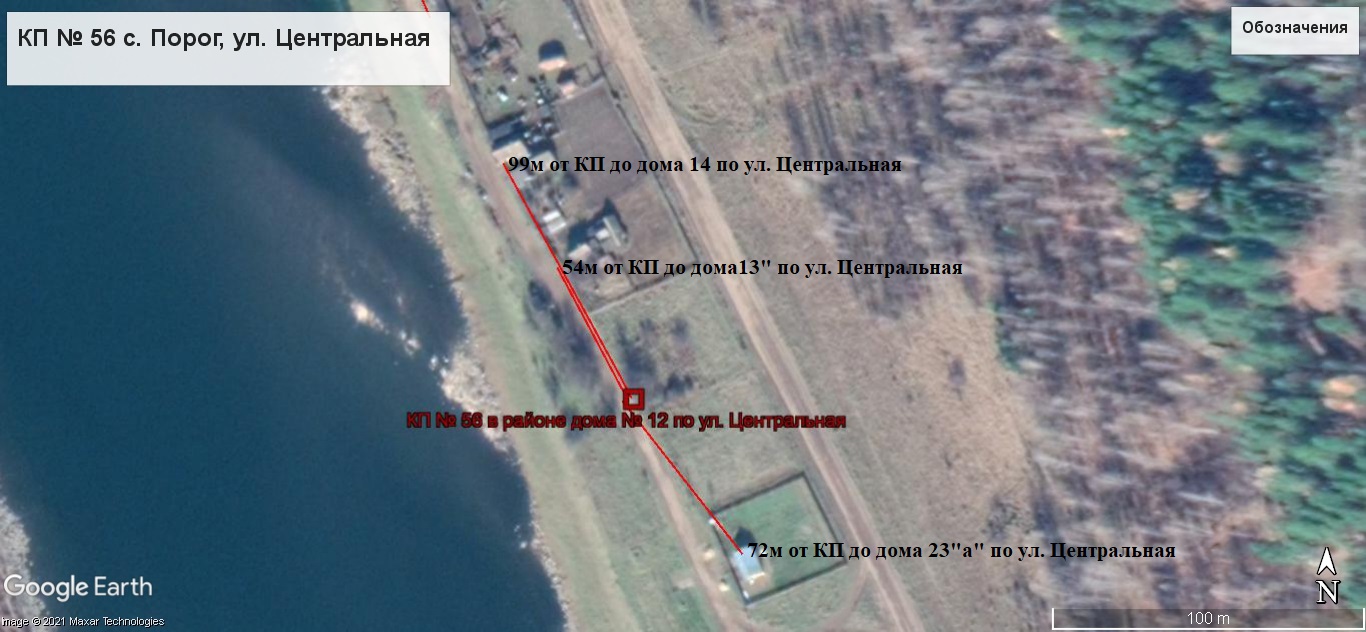 Пояснительная запискаПлощадка накопления ТКО по ул. Центральная в участок Пушкинский, Нижнеудинского района, Иркутской области.Источники образования ТКО – ул. Центральная жилые дома №12а,13, 14.Контейнерная площадка составляет 2,75 кв. м.,в настоящее время контейнера на площадке отсутствуют, а также:- удалена от ближайшего жилого дома на расстояние 54 м;- соответствует требованиям СанПин 2.1.3684-21- будет оборудована бетонным покрытием с уклоном для отведения талых и дождевых сточных вод, установлено ограждение профлистом с трех сторон высота -1м.;- количество планируемых для установки контейнеров – 1 шт.- подъездные пути для автотранспорта имеются;- периодичность вывоза ТКО с площадки накопления: при среднесуточной температуре наружного воздуха в течении 3-х суток +5°С и выше – 1 раз в сутки, при среднесуточной температуре наружного воздуха в течении 3-х суток +4°С и ниже – 1 раз в трое суток;Объекты водоснабжения, Детские, спортивные площадки, образовательные учреждения, учреждения культуры вблизи КП отсутствуют. 57Иркутская область, Нижнеудинский район, уч.Пушкинскй, ул. Центральная, в районе д. №10 кв.1, кадастровый номер земельного участка. Площадь земельного участка 2,75 кв. м. Географические координаты: - 54 32 11 24 С99 16 21 81В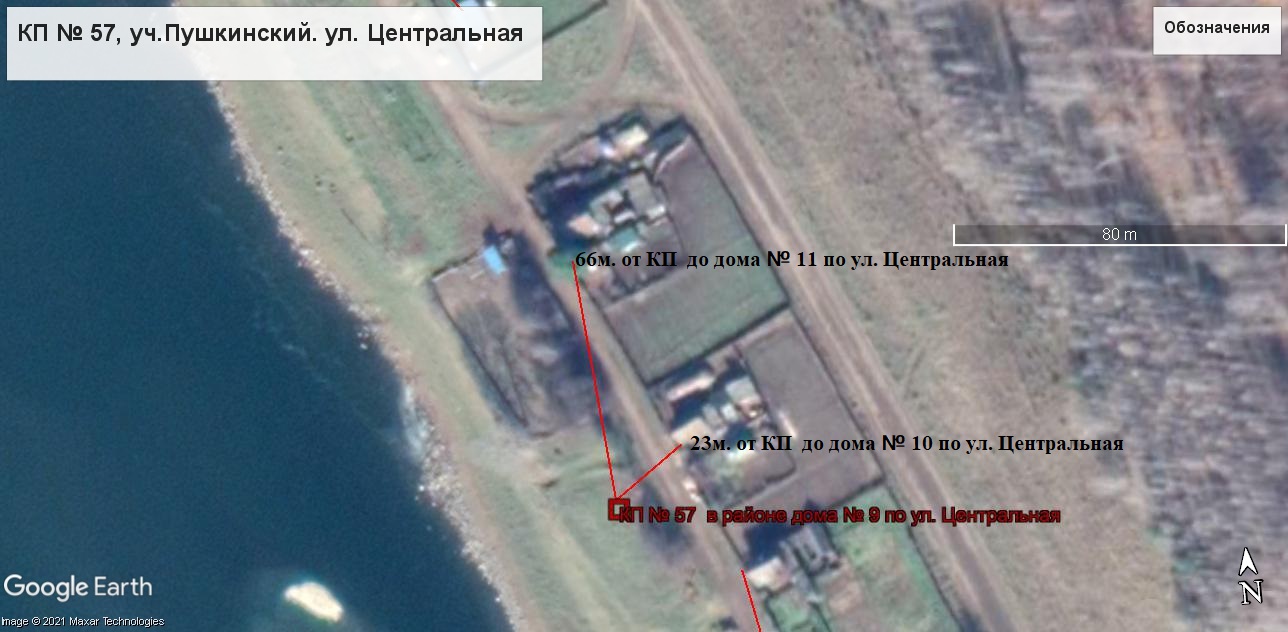 Пояснительная запискаПлощадка накопления ТКО по ул. Центральная в уч.Пушкинский, Нижнеудинского района, Иркутской области.Источники образования ТКО – ул. Центральная жилые дома №10,11.Контейнерная площадка составляет 2,75 кв. м.,в настоящее время контейнера на площадке отсутствуют, а также:- удалена от ближайшего жилого дома на расстояние 23 м;- соответствует требованиям СанПин 2.1.3684-21- будет оборудована бетонным покрытием с уклоном для отведения талых и дождевых сточных вод, установлено ограждение профлистом с трех сторон высота -1м.;- количество планируемых для установки контейнеров – 1 шт.- подъездные пути для автотранспорта имеются;- периодичность вывоза ТКО с площадки накопления: при среднесуточной температуре наружного воздуха в течении 3-х суток +5°С и выше – 1 раз в сутки, при среднесуточной температуре наружного воздуха в течении 3-х суток +4°С и ниже – 1 раз в трое суток;Объекты водоснабжения, Детские, спортивные площадки, образовательные учреждения, учреждения культуры вблизи КП отсутствуют. 58Иркутская область, Нижнеудинский район, уч.Пушкинский, ул. Центральная, в районе д. №9, кадастровый номер земельного участка. Площадь земельного участка 2,75 кв. м. Географические координаты: - 54 32 7 83 С99 16 24 48В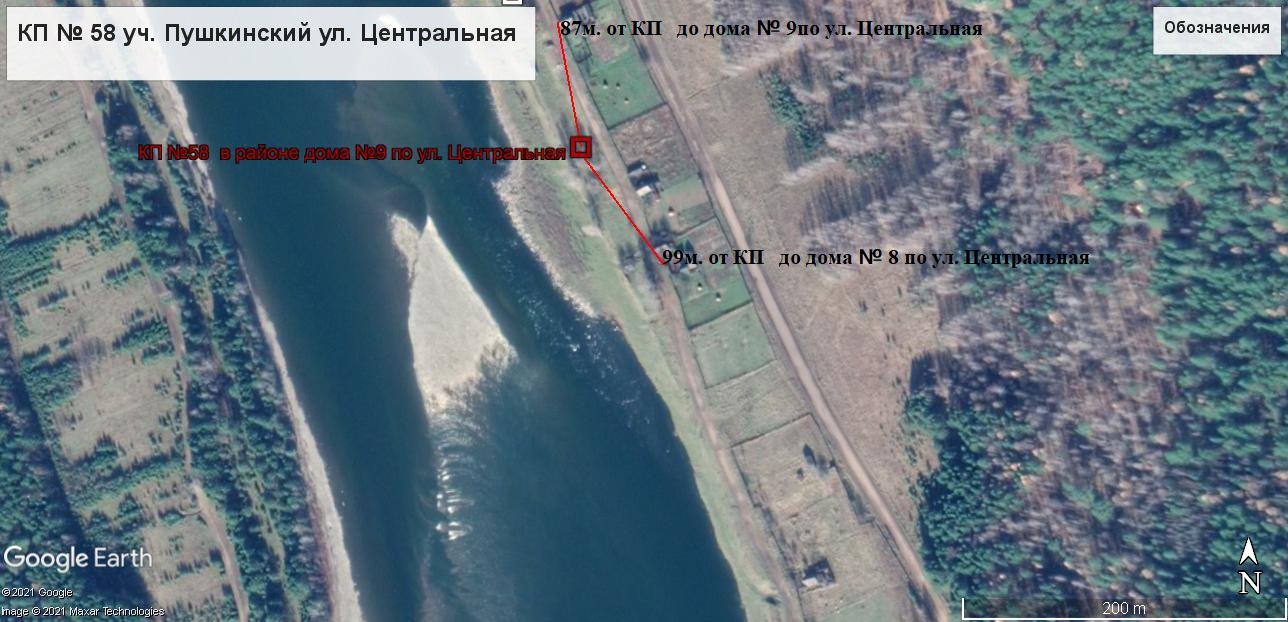 Пояснительная запискаПлощадка накопления ТКО по ул. Центральная в уч.Пушкинский, Нижнеудинского района, Иркутской области.Источники образования ТКО – ул. Центральная жилые дома №7,9.Контейнерная площадка составляет2,75 кв. м.,в настоящее время контейнера на площадке отсутствуют, а также:- удалена от ближайшего жилого дома на расстояние 87 м;- соответствует требованиям СанПин 2.1.3684-21- будет оборудована бетонным покрытием с уклоном для отведения талых и дождевых сточных вод, установлено ограждение профлистом с трех сторон высота -1м.;- количество планируемых для установки контейнеров – 1 шт.- подъездные пути для автотранспорта имеются;- периодичность вывоза ТКО с площадки накопления: при среднесуточной температуре наружного воздуха в течении 3-х суток +5°С и выше – 1 раз в сутки, при среднесуточной температуре наружного воздуха в течении 3-х суток +4°С и ниже – 1 раз в трое суток;Объекты водоснабжения, Детские, спортивные площадки, образовательные учреждения, учреждения культуры вблизи КП отсутствуют. 59Иркутская область, Нижнеудинский район, уч.Пушкинский, ул. Центральная, в районе д. №2, кадастровый номер земельного участка. Площадь земельного участка 2,75 кв. м. Географические координаты: - 54 31 55 93 С99 16 33 64В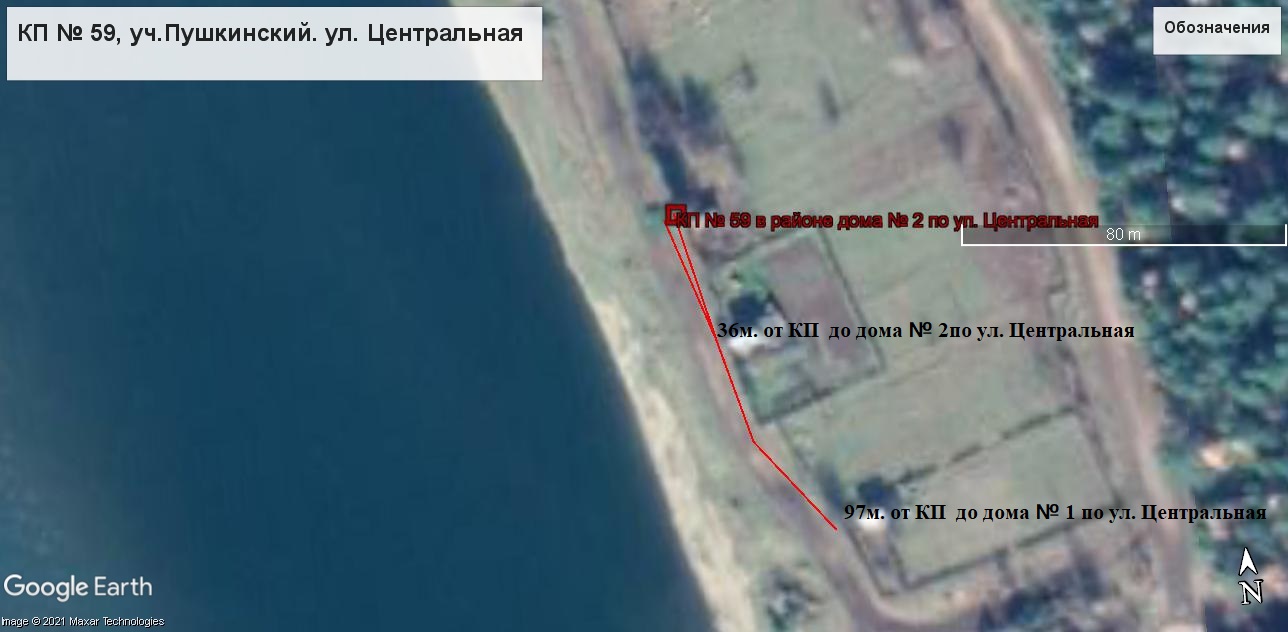 Пояснительная запискаПлощадка накопления ТКО по ул. Центральная в уч.Пушкинский, Нижнеудинского района, Иркутской области.Источники образования ТКО – ул. Центральная жилые дома №1,2.Контейнерная площадка составляет2,75 кв. м.,в настоящее время контейнера на площадке отсутствуют, а также:- удалена от ближайшего жилого дома на расстояние 31 м;- соответствует требованиям СанПин 2.1.3684-21- будет оборудована бетонным покрытием с уклоном для отведения талых и дождевых сточных вод, установлено ограждение профлистом с трех сторон высота -1м.;- количество планируемых для установки контейнеров – 1 шт.- подъездные пути для автотранспорта имеются;- периодичность вывоза ТКО с площадки накопления: при среднесуточной температуре наружного воздуха в течении 3-х суток +5°С и выше – 1 раз в сутки, при среднесуточной температуре наружного воздуха в течении 3-х суток +4°С и ниже – 1 раз в трое суток;Объекты водоснабжения, Детские, спортивные площадки, образовательные учреждения, учреждения культуры вблизи КП отсутствуют. 60Иркутская область, Нижнеудинский район, уч.Пушкинский, на юго – восток от дома №1 по ул. Центральная, кадастровый номер земельного участка. Площадь земельного участка 8,25 кв. м. Географические координаты: - 54 31 51 42 С99 16 40 88В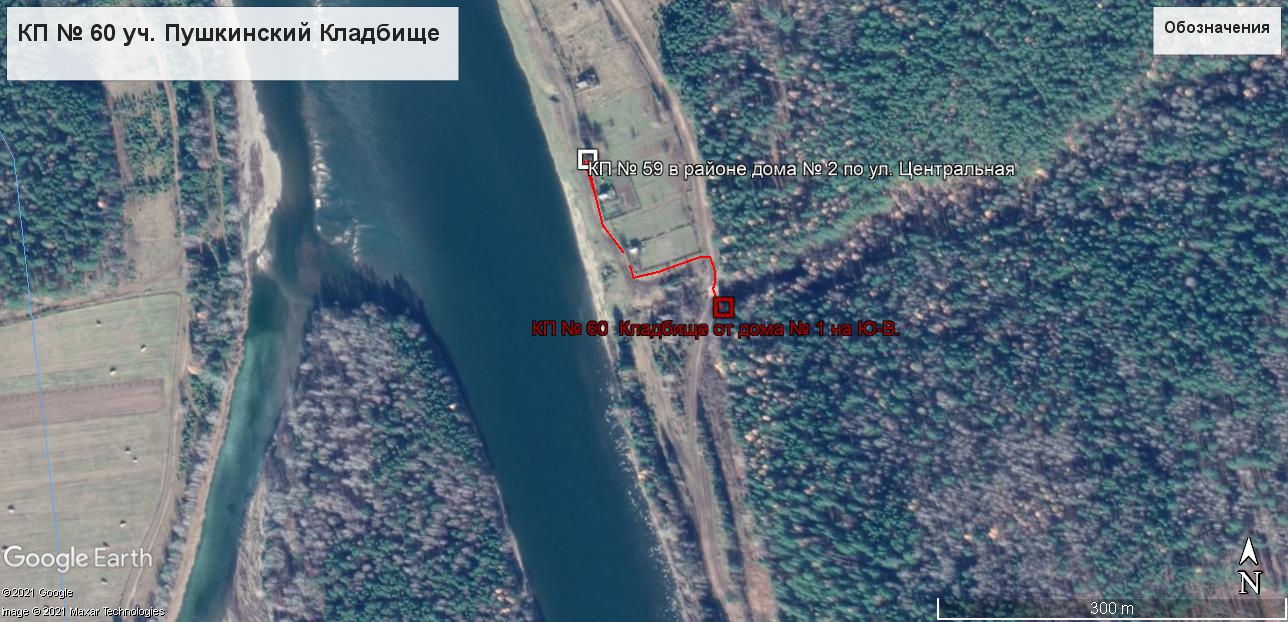 Пояснительная запискаПлощадка накопления ТКО по ул. Центральная в уч.Пушкинский, Нижнеудинского района, Иркутской области.Источники образования ТКО – кладбище на юго –восток по ул. Центральная от жилого дома №1.Контейнерная площадка составляет 8,25 кв. м.,в настоящее время контейнера на площадке отсутствуют, а также:- удалена от ближайшего жилого дома на расстояние 140 м;- соответствует требованиям СанПин 2.1.3684-21- будет оборудована бетонным покрытием с уклоном для отведения талых и дождевых сточных вод, установлено ограждение профлистом с трех сторон высота -1м.,;- количество планируемых для установки контейнеров – 4 шт.- подъездные пути для автотранспорта имеются;- периодичность вывоза ТКО с площадки накопления: при среднесуточной температуре наружного воздуха в течении 3-х суток +5°С и выше – 1 раз в сутки, при среднесуточной температуре наружного воздуха в течении 3-х суток +4°С и ниже – 1 раз в трое суток;Объекты водоснабжения, Детские, спортивные площадки, образовательные учреждения, учреждения культуры вблизи КП отсутствуют.61Иркутская область, Нижнеудинский район, д.Привольное, на северо- запад от дома №40 по ул. Центральная, кадастровый номер земельного участка. Площадь земельного участка 8,25 кв. м. Географические координаты: - 54 35 12 04 С99 16 45 61В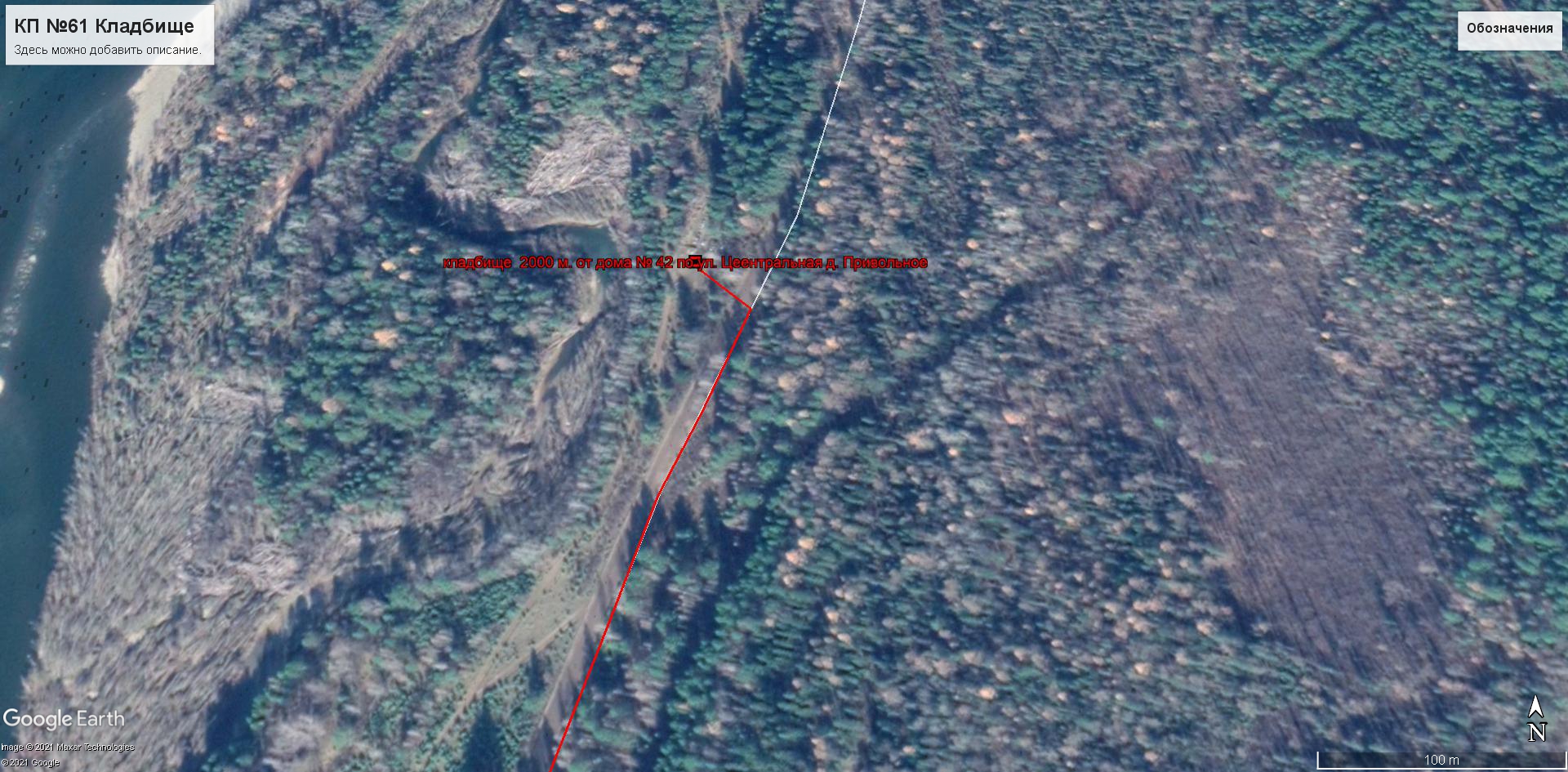 Пояснительная запискаПлощадка накопления ТКО кладбище на северо- запад от дома №40 по ул. Центральная, Нижнеудинского района, Иркутской области.Источники образования ТКО – кладбищеКонтейнерная площадка составляет 8,25 кв. м.,в настоящее время контейнера на площадке отсутствуют, а также:- удалена от ближайшего жилого дома на расстояние 2000 м;- соответствует требованиям СанПин 2.1.3684-21- будет оборудована бетонным покрытием с уклоном для отведения талых и дождевых сточных вод, установлено ограждение профлистом с трех сторон высота -1м.,;- количество планируемых для установки контейнеров –4 шт.- подъездные пути для автотранспорта имеются;- периодичность вывоза ТКО с площадки накопления: при среднесуточной температуре наружного воздуха в течении 3-х суток +5°С и выше – 1 раз в сутки, при среднесуточной температуре наружного воздуха в течении 3-х суток +4°С и ниже – 1 раз в трое суток;Объекты водоснабжения, Детские, спортивные площадки, образовательные учреждения, учреждения культуры вблизи КП отсутствуют.62Иркутская область, Нижнеудинский район, д.Привольное, на северо- восток от дома №5 по ул. Центральная, кадастровый номер земельного участка. Площадь земельного участка 4,875 кв. м. Географические координаты: - 54 33 37 04 С99 16 0 59В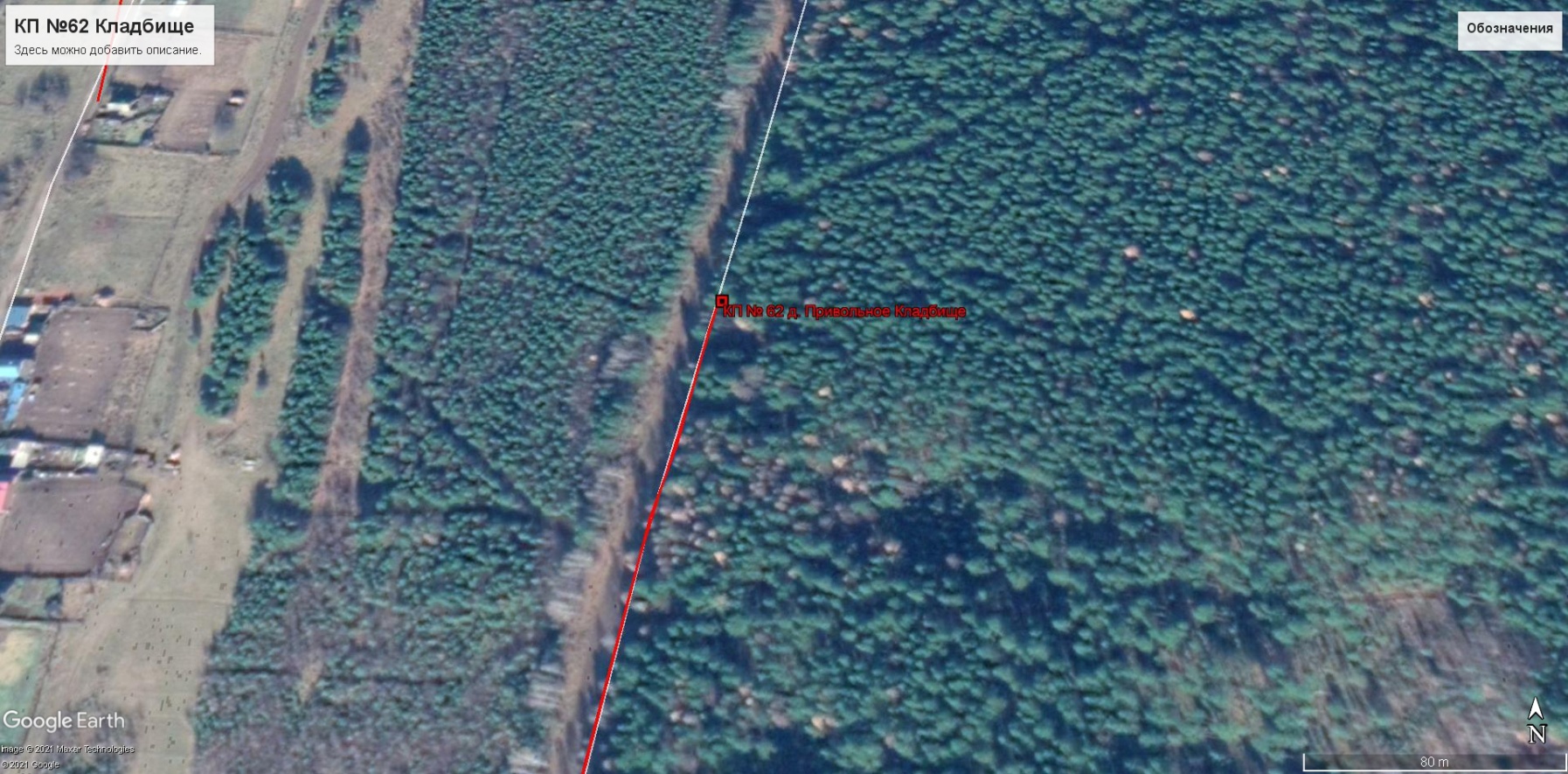 Пояснительная запискаПлощадка накопления ТКО кладбище на северо- восток от дома №5 по ул. Центральная, д.Привольное ,Нижнеудинского района, Иркутской области.Источники образования ТКО – кладбищеКонтейнерная площадка составляет 4,875кв. м.,в настоящее время контейнера на площадке отсутствуют, а также:- удалена от ближайшего жилого дома на расстояние 700 м;- - соответствует требованиям СанПин 2.1.3684-21- будет оборудована бетонным покрытием с уклоном для отведения талых и дождевых сточных вод, установлено ограждение профлистом с трех сторон высота -1м.,- количество планируемых для установки контейнеров –3шт.- подъездные пути для автотранспорта имеются;- периодичность вывоза ТКО с площадки накопления: при среднесуточной температуре наружного воздуха в течении 3-х суток +5°С и выше – 1 раз в сутки, при среднесуточной температуре наружного воздуха в течении 3-х суток +4°С и ниже – 1 раз в трое суток;Объекты водоснабжения, Детские, спортивные площадки, образовательные учреждения, учреждения культуры вблизи КП отсутствуют.63Иркутская область, Нижнеудинский район, п.Кирей- Муксут, ул. Центральная, в районе д. №4, кадастровый номер земельного участка. Площадь земельного участка 2,75 кв. м. Географические координаты: - 54 37 53 83С99 18 8 93В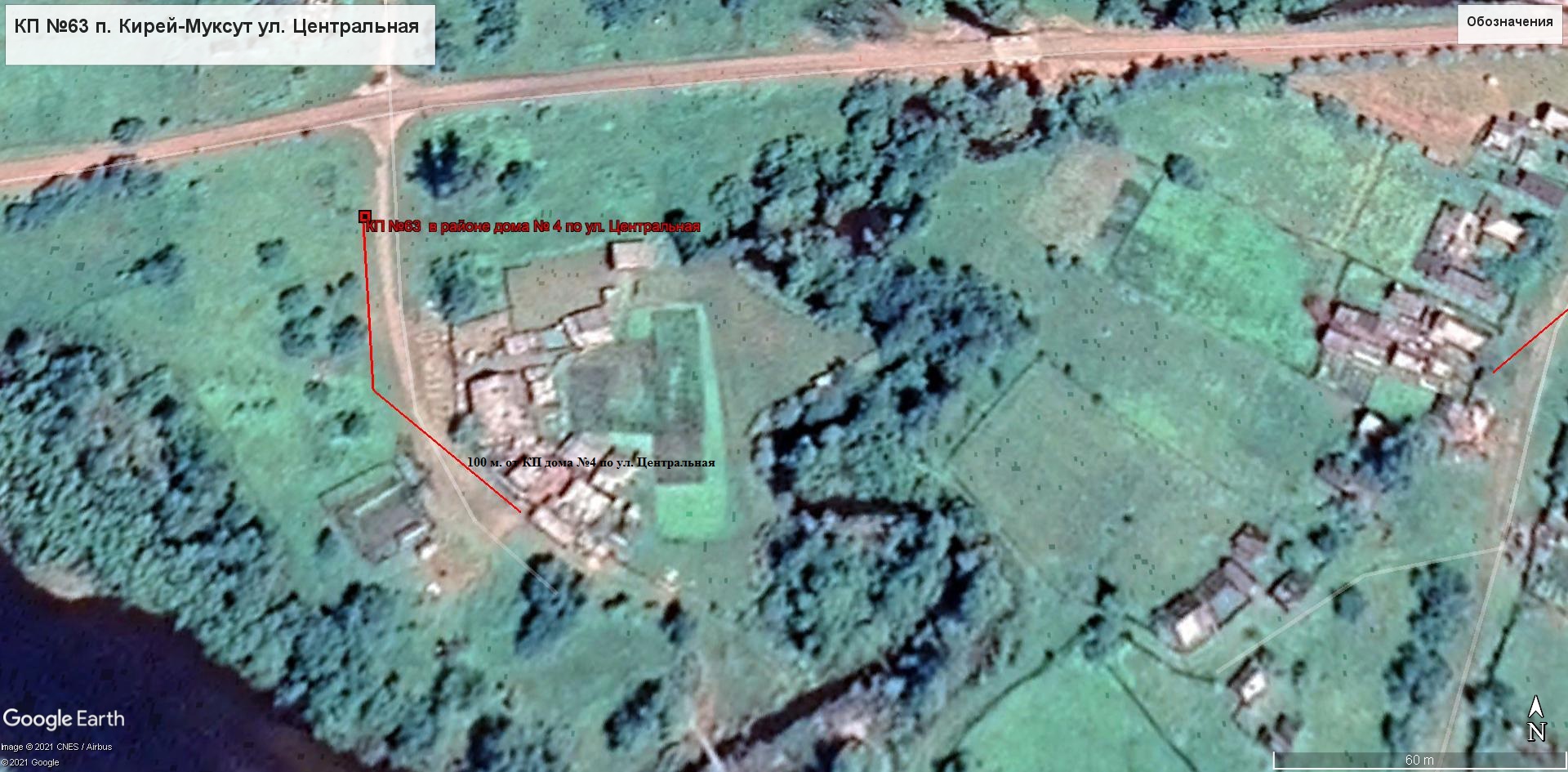 Пояснительная запискаПлощадка накопления ТКО по ул. Центральная в п.Кирей- Муксут, Нижнеудинского района, Иркутской области.Источники образования ТКО – ул. Центральная жилые дома №4.Контейнерная площадка составляет 2,75 кв. м.,в настоящее время контейнера на площадке отсутствуют, а также:- удалена от ближайшего жилого дома на расстояние 100 м;- соответствует требованиям СанПин 2.1.3684-21- будет оборудована бетонным покрытием с уклоном для отведения талых и дождевых сточных вод, установлено ограждение профлистом с трех сторон высота -1м.;- количество планируемых для установки контейнеров – 1 шт.- подъездные пути для автотранспорта имеются;- периодичность вывоза ТКО с площадки накопления: при среднесуточной температуре наружного воздуха в течении 3-х суток +5°С и выше – 1 раз в сутки, при среднесуточной температуре наружного воздуха в течении 3-х суток +4°С и ниже – 1 раз в трое суток;Объекты водоснабжения, Детские, спортивные площадки, образовательные учреждения, учреждения культуры вблизи КП отсутствуют. 64Иркутская область, Нижнеудинский район, п.Кирей- Муксут, ул. Школьная, в районе д. №4 кв.1, кадастровый номер земельного участка. Площадь земельного участка 2,75 кв. м. Географические координаты: - 54 38 0 95С99 18 17 24В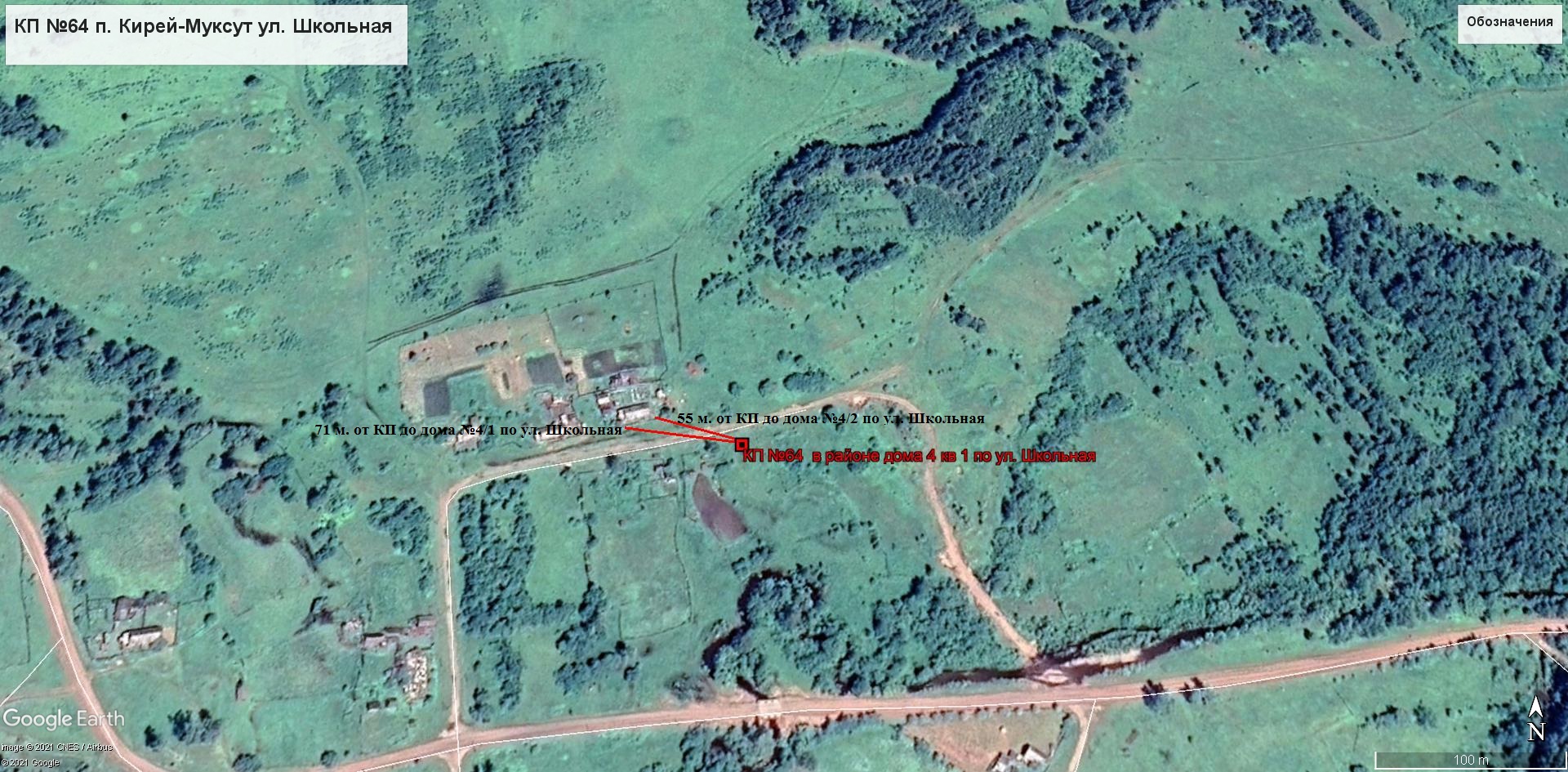 Пояснительная запискаПлощадка накопления ТКО по ул. Школьная в п.Кирей- Муксут, Нижнеудинского района, Иркутской области.Источники образования ТКО – ул. Школьная жилые дома №4кв.1, 4 кв.2Контейнерная площадка составляет 2,75 кв. м.,в настоящее время контейнера на площадке отсутствуют, а также:- удалена от ближайшего жилого дома на расстояние 55 м;- соответствует требованиям СанПин 2.1.3684-21- будет оборудована бетонным покрытием с уклоном для отведения талых и дождевых сточных вод, установлено ограждение профлистом с трех сторон высота -1м., - количество планируемых для установки контейнеров – 1 шт.- подъездные пути для автотранспорта имеются;- периодичность вывоза ТКО с площадки накопления: при среднесуточной температуре наружного воздуха в течении 3-х суток +5°С и выше – 1 раз в сутки, при среднесуточной температуре наружного воздуха в течении 3-х суток +4°С и ниже – 1 раз в трое суток;Объекты водоснабжения, Детские, спортивные площадки, образовательные учреждения, учреждения культуры вблизи КП отсутствуют. 65Иркутская область, Нижнеудинский район, п.Кирей- Муксут, ул. Чурочная, в районе д. №5 , кадастровый номер земельного участка. Площадь земельного участка 2,75 кв. м. Географические координаты: - 54 37 53 25С99 18 26 21В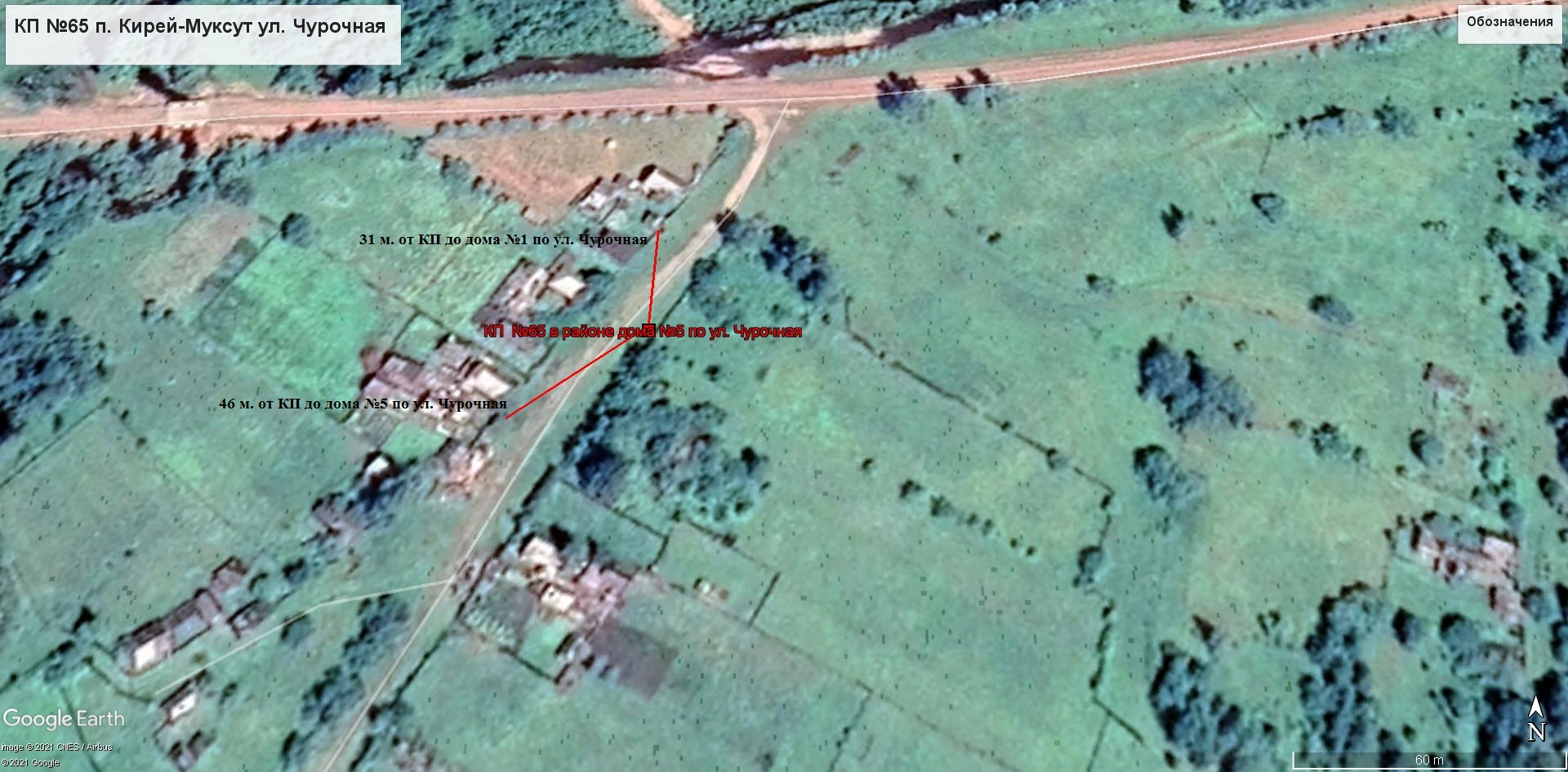 Пояснительная запискаПлощадка накопления ТКО по ул. Чурочная в п.Кирей- Муксут, Нижнеудинского района, Иркутской области.Источники образования ТКО – ул. Чуроная жилые дома №1,5.Контейнерная площадка составляет 2,75 кв. м.,в настоящее время контейнера на площадке отсутствуют, а также:- удалена от ближайшего жилого дома на расстояние 31 м;- соответствует требованиям СанПин 2.1.3684-21- будет оборудована бетонным покрытием с уклоном для отведения талых и дождевых сточных вод, установлено ограждение профлистом с трех сторон высота -1м.;- количество планируемых для установки контейнеров – 1 шт.- подъездные пути для автотранспорта имеются;- периодичность вывоза ТКО с площадки накопления: при среднесуточной температуре наружного воздуха в течении 3-х суток +5°С и выше – 1 раз в сутки, при среднесуточной температуре наружного воздуха в течении 3-х суток +4°С и ниже – 1 раз в трое суток;Объекты водоснабжения, Детские, спортивные площадки, образовательные учреждения, учреждения культуры вблизи КП отсутствуют66Иркутская область, Нижнеудинский район, п.Кирей- Муксут, ул. Побеловская, в районе д. №19 , кадастровый номер земельного участка. Площадь земельного участка 2,75 кв. м. Географические координаты: - 54 37 46 35С99 18 22 66В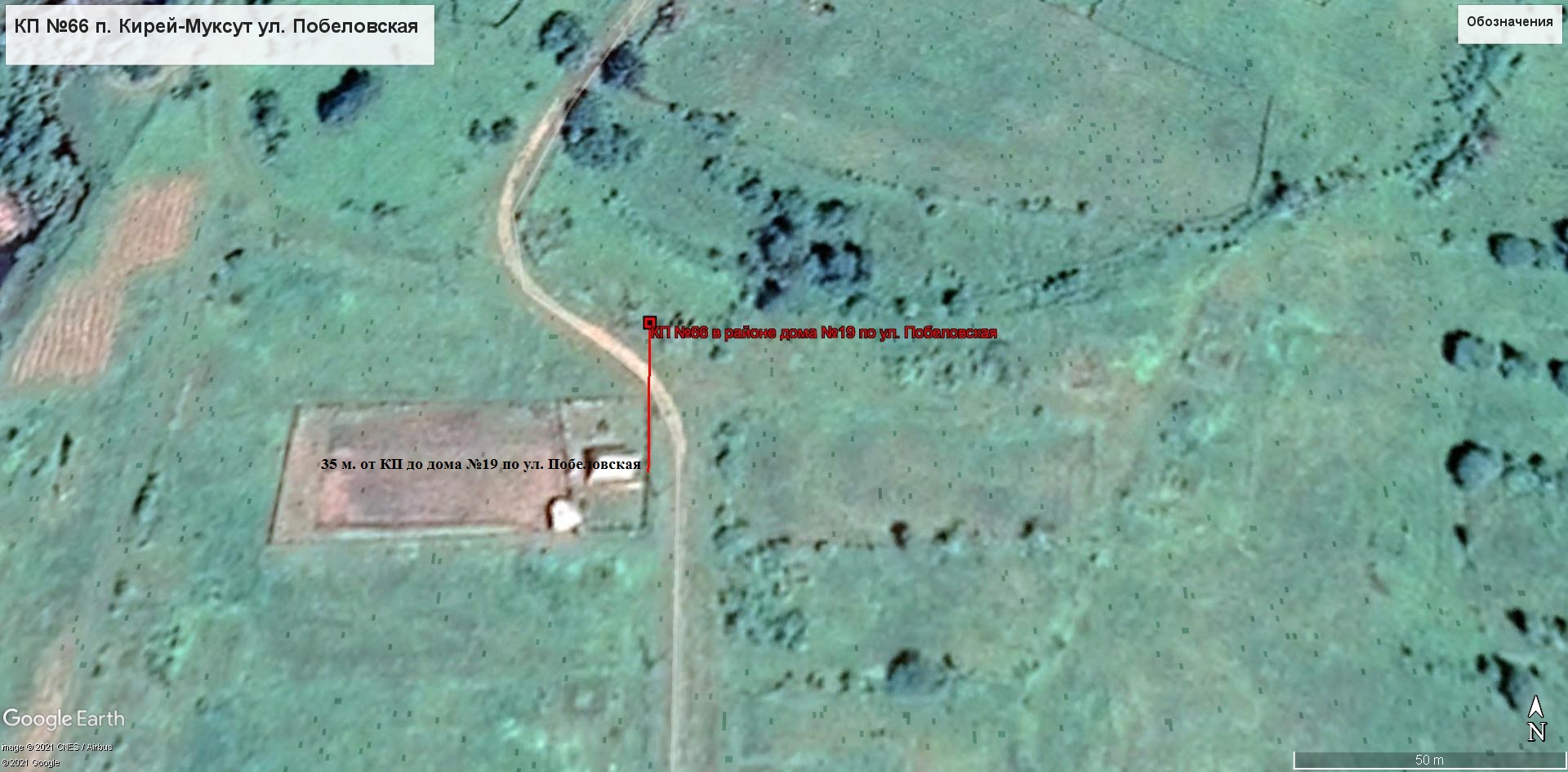 Пояснительная запискаПлощадка накопления ТКО по ул. Центральная в п.Кирей- Муксут, Нижнеудинского района, Иркутской области.Источники образования ТКО – ул. Побеовская жилой дом №19.Контейнерная площадка составляет 2,75 кв. м.,в настоящее время контейнера на площадке отсутствуют, а также:- удалена от ближайшего жилого дома на расстояние 35 м;- соответствует требованиям СанПин 2.1.3684-21- будет оборудована бетонным покрытием с уклоном для отведения талых и дождевых сточных вод, установлено ограждение профлистом с трех сторон высота -1м.;- количество планируемых для установки контейнеров – 1 шт.- подъездные пути для автотранспорта имеются;- периодичность вывоза ТКО с площадки накопления: при среднесуточной температуре наружного воздуха в течении 3-х суток +5°С и выше – 1 раз в сутки, при среднесуточной температуре наружного воздуха в течении 3-х суток +4°С и ниже – 1 раз в трое суток;Объекты водоснабжения, Детские, спортивные площадки, образовательные учреждения, учреждения культуры вблизи КП отсутствуют67Иркутская область, Нижнеудинский район, п.Кирей- Муксут, ул. Побеловская, в районе д. №26 , кадастровый номер земельного участка. Площадь земельного участка 2,75 кв. м. Географические координаты: - 54 37 41 16С99 18 22 63В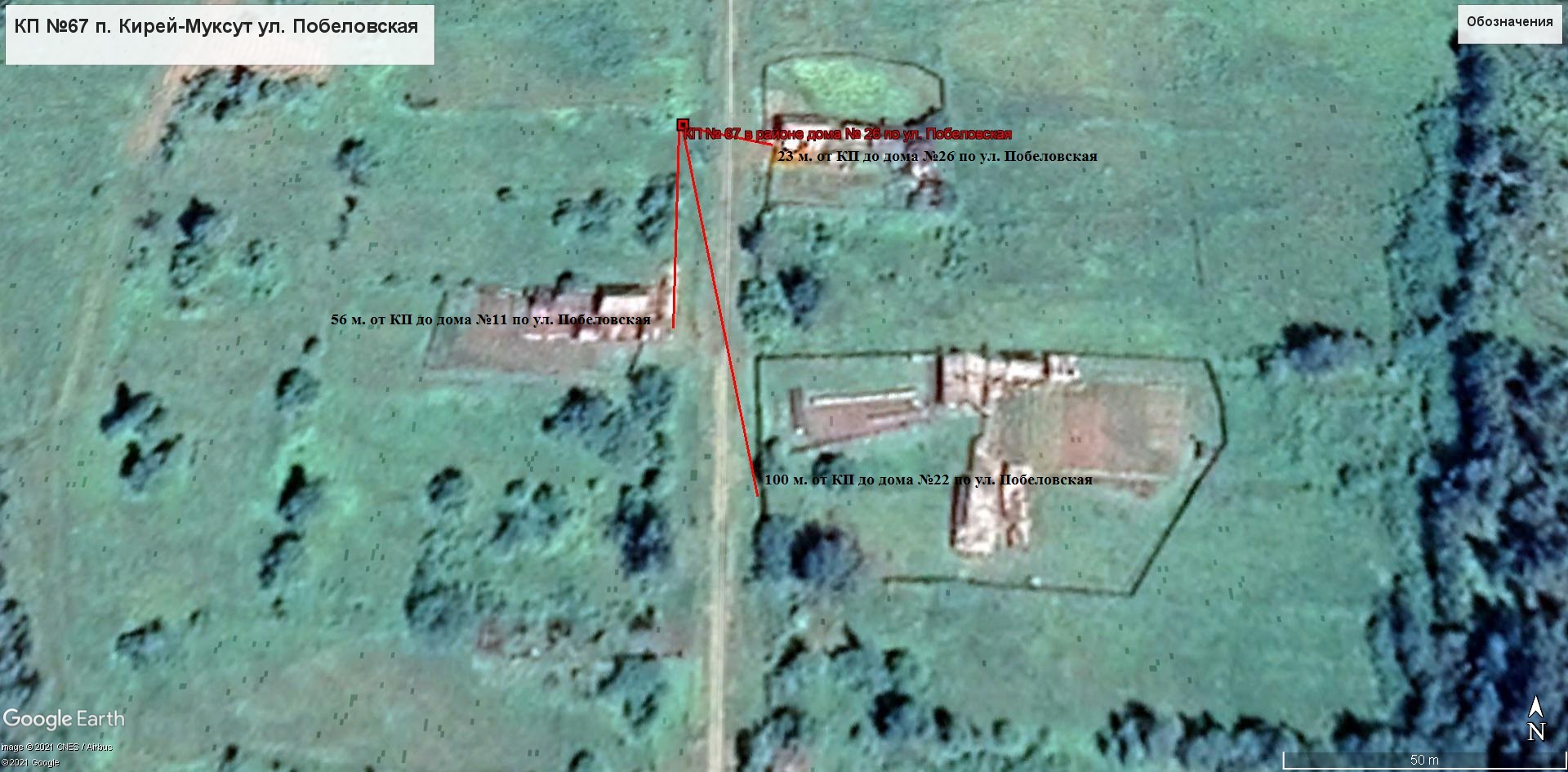 Пояснительная запискаПлощадка накопления ТКО по ул. Центральная в п.Кирей- Муксут, Нижнеудинского района, Иркутской области.Источники образования ТКО – ул. Побеловская жилые дома №11,22 26.Контейнерная площадка составляет 2,75 кв. м.,в настоящее время контейнера на площадке отсутствуют, а также:- удалена от ближайшего жилого дома на расстояние 23 м;- соответствует требованиям СанПин 2.1.3684-21- будет оборудована бетонным покрытием с уклоном для отведения талых и дождевых сточных вод, установлено ограждение профлистом с трех сторон высота -1м.;- количество планируемых для установки контейнеров – 1 шт.- подъездные пути для автотранспорта имеются;- периодичность вывоза ТКО с площадки накопления: при среднесуточной температуре наружного воздуха в течении 3-х суток +5°С и выше – 1 раз в сутки, при среднесуточной температуре наружного воздуха в течении 3-х суток +4°С и ниже – 1 раз в трое суток;Объекты водоснабжения, Детские, спортивные площадки, образовательные учреждения, учреждения культуры вблизи КП отсутствуют68Иркутская область, Нижнеудинский район, п.Кирей- Муксут, ул. Побеловская, в районе д. №6 , кадастровый номер земельного участка. Площадь земельного участка 2,75 кв. м. Географические координаты: - 54 37 28 43С99 18 23 13В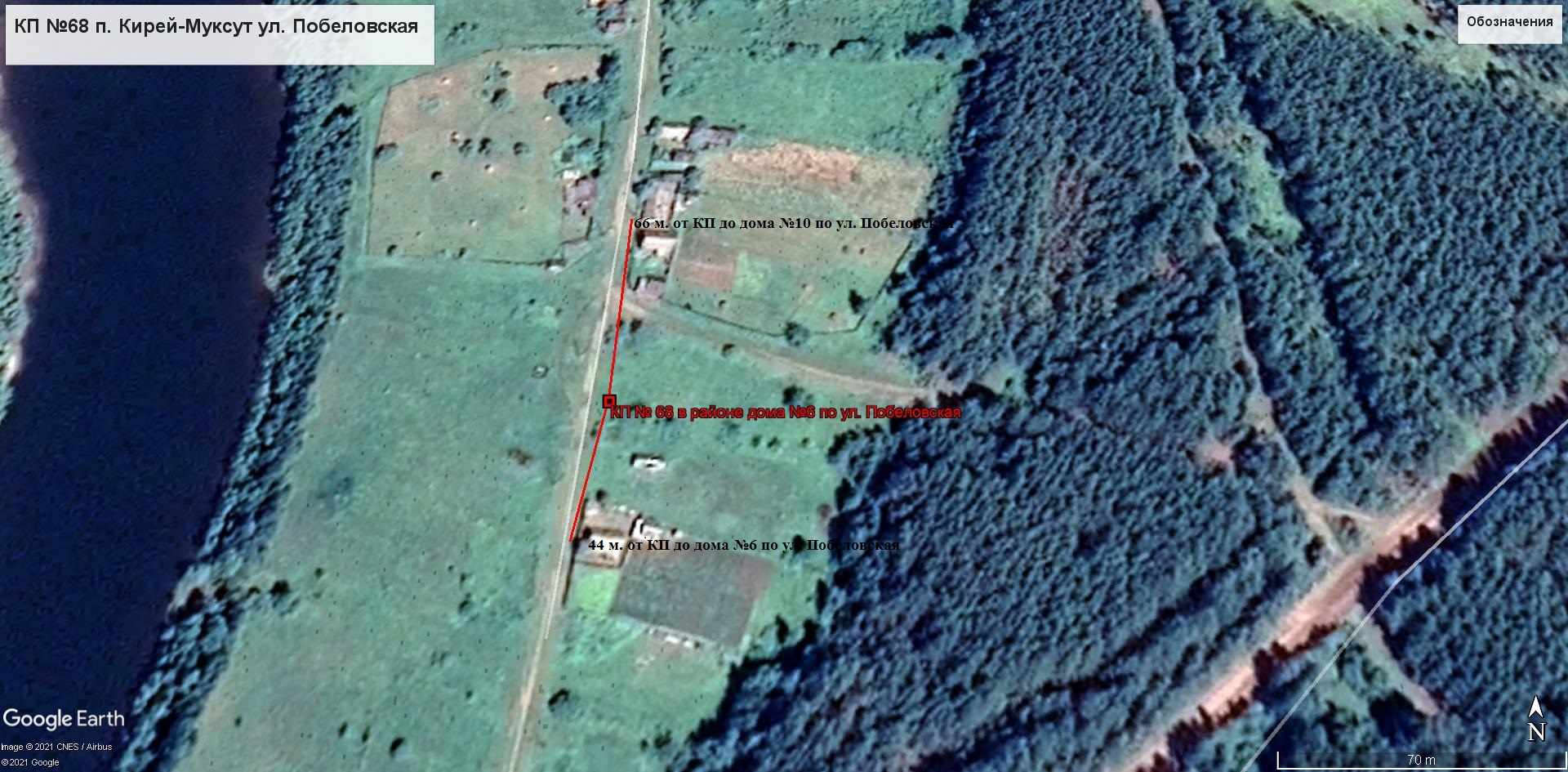 Пояснительная запискаПлощадка накопления ТКО по ул. Центральная в п.Кирей- Муксут, Нижнеудинского района, Иркутской области.Источники образования ТКО – ул. Побеловская жилые дома №6, 10.Контейнерная площадка составляет 2,75 кв. м.,в настоящее время контейнера на площадке отсутствуют, а также:- удалена от ближайшего жилого дома на расстояние 44 м;- соответствует требованиям СанПин 2.1.3684-21- будет оборудована бетонным покрытием с уклоном для отведения талых и дождевых сточных вод, установлено ограждение профлистом с трех сторон высота -1м.;- количество планируемых для установки контейнеров – 1 шт.- подъездные пути для автотранспорта имеются;- периодичность вывоза ТКО с площадки накопления: при среднесуточной температуре наружного воздуха в течении 3-х суток +5°С и выше – 1 раз в сутки, при среднесуточной температуре наружного воздуха в течении 3-х суток +4°С и ниже – 1 раз в трое суток;Объекты водоснабжения, Детские, спортивные площадки, образовательные учреждения, учреждения культуры вблизи КП отсутствуют.69Иркутская область, Нижнеудинский район, п.Кирей Муксут, на северо- запад от дома №4 кв.1 по ул. Школьная, кадастровый номер земельного участка. Площадь земельного участка 8,25 кв. м. Географические координаты: - 54 38 22 07 С99 17 36 40В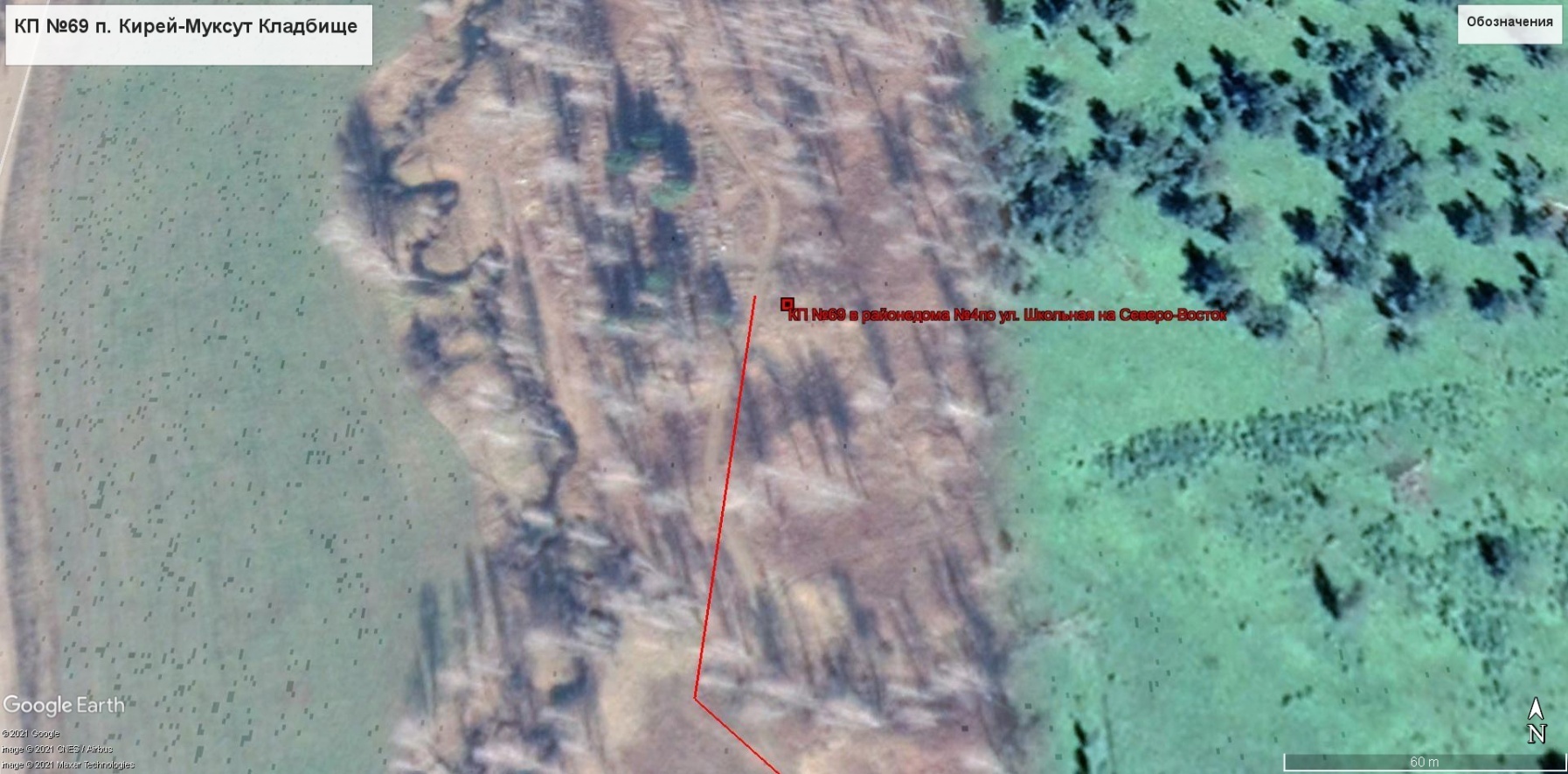 Пояснительная запискаПлощадка накопления ТКО кладбище на северо- запад от дома №4 кв.1 по ул. Центральная, п.Кирей- Муксут ,Нижнеудинского района, Иркутской области.Источники образования ТКО – кладбищеКонтейнерная площадка составляет 8,25кв. м.,в настоящее время контейнера на площадке отсутствуют, а также:- удалена от ближайшего жилого дома на расстояние 980 м;- соответствует требованиям СанПин 2.1.3684-21- будет оборудована бетонным покрытием с уклоном для отведения талых и дождевых сточных вод, установлено ограждение профлистом с трех сторон высота -1м.;- количество планируемых для установки контейнеров – 4 шт.- подъездные пути для автотранспорта имеются;- периодичность вывоза ТКО с площадки накопления: при среднесуточной температуре наружного воздуха в течении 3-х суток +5°С и выше – 1 раз в сутки, при среднесуточной температуре наружного воздуха в течении 3-х суток +4°С и ниже – 1 раз в трое суток;Объекты водоснабжения, Детские, спортивные площадки, образовательные учреждения, учреждения культуры вблизи КП отсутствуют